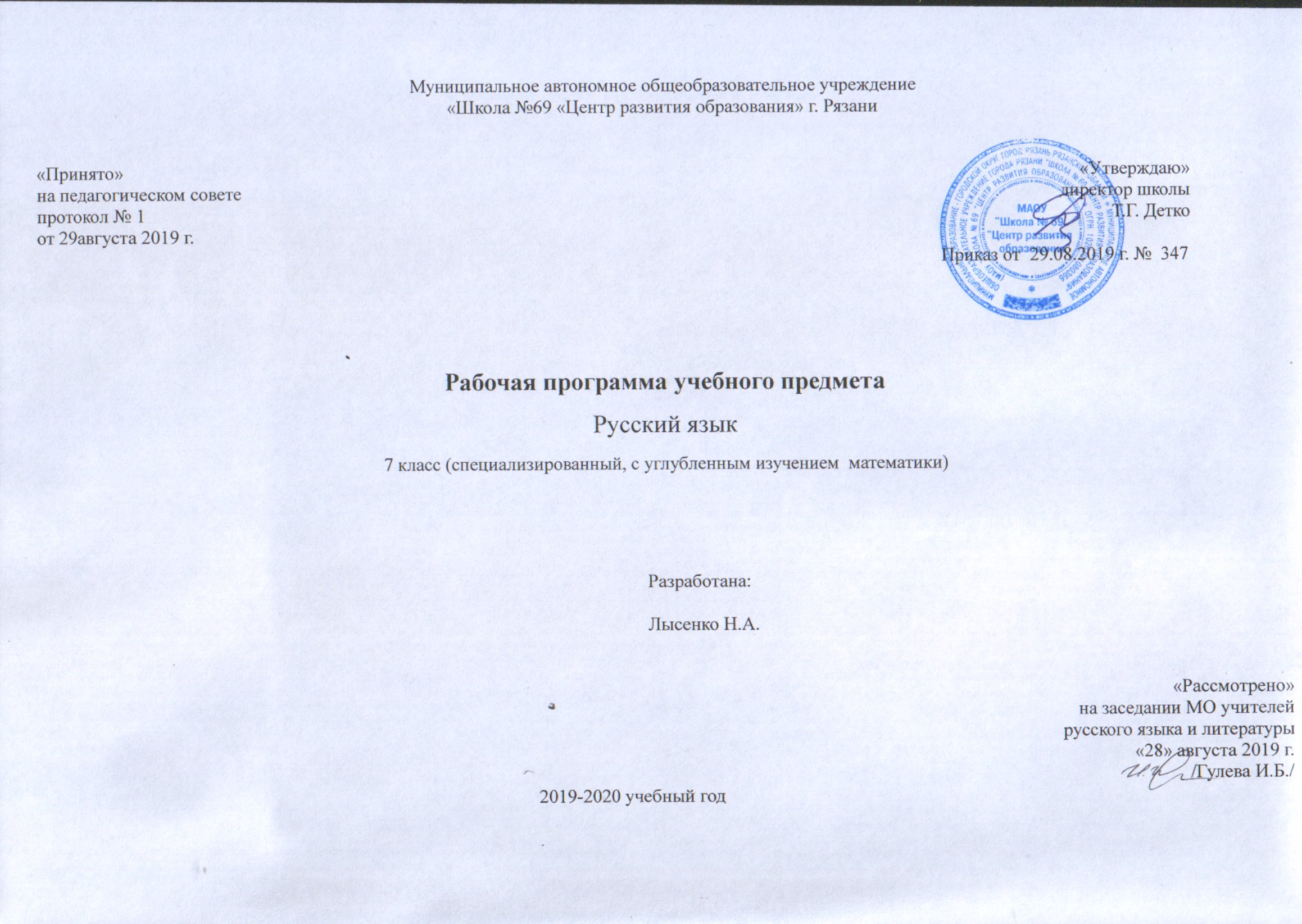 Пояснительная запискаРабочая программа в соответствии с учебным планом МАОУ «Школа №69 «Центр развития образования» г. Рязани на 2019-2020 учебный год составлена для 7  класса (специализированного, с углубленным изучением математики)  и  рассчитана на 136 часов ( исходя из 4 часов в неделю и   34 учебных  недели) .Программа разработана на основе:ФГОС ОООПримерной учебной программы основного общего образования по русскому языку для 5-9 классов (опубликована в сборнике «Примерные программы по учебным предметам. Русский язык. 5-9 классы:  – 2-е изд. – М.: Просвещение, 2012. (серия «Стандарты второго поколения») Программы к учебникам Рыбченковой Л.М., Александровой О.М. и др. «Русский язык» для 5–11 классов общеобразовательных учреждений .М.: Просвещение, 2012Программа по русскому языку для 7 класса основной общеобразовательной школы  реализует основные идеи ФГОС основного общего образования нового поколения. Её характеризует направленность на достижение результатов освоения курса русского языка не только на предметном, но и на личностном и метапредметном уровнях, системно-деятельностный подход, актуализация воспитательной функции учебного предмета «Русский язык».                        Реализация учебной программы обеспечивается УМК, утвержденным приказом по школе №___ от ______августа 2019 г.  Программа ориентируется на «Примерные программы основного общего образования. Русский язык.-2-е изд.-М.:Просвещение,2012 (Стандарты второго поколения).               Программа обеспечивает преемственность обучения с подготовкой учащихся в 5 и 6 классах и разработана на основе Примерной программы основного общего образования по русскому языку, созданной с учётом:программы духовно-нравственного развития и воспитания личности гражданина России;фундаментального ядра содержания общего образования по русскому языку;требований к результатам освоения основной образовательной программы основного общего образования;программы развития УУД.краеведческого компонентаСодержание данной программы направлено на реализацию следующих целей изучения русского  языка в основной общеобразовательной школе: воспитание духовно богатой, нравственно ориентированной личности с развитым чувством самосознания и общероссийского гражданского сознания; человека, любящего свою родину, свой народ, знающего родной язык и культуру своего народа, своего края  и уважающего традиции и культуры других народов; воспитание уважения к родному языку, сознательного отношения к нему как к явлению культуры; осмысление родного языка как основного средства общения, средства получения знаний в разных сферах человеческой деятельности, средства освоения морально-этических норм, принятых в обществе; осознание эстетической ценности родного языка, его роли в жизни общества и государства, в современном мире; овладение русским языком как средством общения в повседневной жизни и учебной деятельности; развитие готовности и способности к речевому взаимодействию и взаимопониманию, сотрудничеству, позитивному диалогу, содержательным компромиссам; потребности в речевом самосовершенствовании; развитие навыков самостоятельной учебной деятельности, самообразования, важнейшими общеучебными умениями и УУД (формулировка цели, планирование деятельности, осуществление речевого самоконтроля и самокоррекции, поиск, анализ и преобразование информации из разных источников, информационная переработка текста и др.); освоение знаний об устройстве языковой системы и её закономерностях, стилистических ресурсах и основных нормах русского литературного языка; развитие навыка опознавать анализировать, сопоставлять, классифицировать и оценивать языковые факты; овладение на этой основе культурой устной и письменной речи, видами речевой деятельности, правилами использования языка в разных ситуациях общения, нормами речевого этикета; активное обогащение словарного запаса, совершенствование умений применять приобретённые знания и навыки в процессе речевого общения в учебной и повседневной деятельности.                                                       Общая характеристика курсаЗначение русского языка как учебного предмета в достижении стратегических целей школьного образования и планируемых результатов обучения и воспитания обусловлено сущностью человеческого языка как полифункционального явления, что вводит язык в предметную область разных наук и предполагает метапредметную роль учебного предмета «Русский язык» в системе общего образования. Выполняя свои базовые функции (когнитивную и коммуникативную) язык является важнейшим средством общения и выражения мысли. Язык объединяет людей, регулирует их межличностное и социальное взаимодействие, координирует их практическую деятельность, участвует в формировании систем и национальных образов мира, обеспечивает хранение и передачу информации, традиций культуры и истории народа, формирует сознание и самосознание человека.Основные особенности программы: актуализация метапредметной функции курса русского языка; интеграция процессов изучения системы языка и развития коммуникативной компетенции учащихся, их мыслительных, интеллектуальных, творческих способностей, совершенствования познавательной деятельности; усиление аксиологической направленности курса на основе расширения его культурно-исторической составляющей. В соответствии с Федеральным государственным стандартом второго поколения и Примерной программой по русскому языку для основной школы  в данной рабочей программе реализована дидактическая модель образования, основанная на компетентностной образовательной   модели: направленность на взаимосвязанное формирование коммуникативной, языковой и лингвистической, культуроведческой компетенций. Реализуемый в программе компетентностный подход согласуется с заявленным в ФГОС системно-деятельностным подходом,  имеющим общедидактический характер. Таким образом, особенностью  программы является ее направленность на социальное, личностное, познавательное и коммуникативное развитие личности ученика на основе формирования универсальных учебных действий:   - личностные универсальные учебные действия обеспечивают самоопределение человека, выбор ценностных, нравственно-этических ориентиров, мотивация  к учению, в частности к изучению русского языка;- регулятивные учебные действия обеспечивают организацию учебной деятельности : постановка и формулирование цели деятельности, учебной задачи, планирование последовательности действий и их коррекция в случае необходимости, осуществление самооценки;- познавательные учебные действия включают общеучебные действия (формулирование проблемы, выдвижение аргументов, подтверждающих или опровергающих тезис, поиск и извлечение необходимой информации из различных источников, осознанное и произвольное продуцирование высказывания в устной и письменной форме, смысловое чтение как осмысление цели чтения и выбор в зависимости от этого виды чтения, извлечение необходимой информации из прослушанных или прочитанных текстов  разной жанровой и стилевой принадлежности, универсальные логические действия (анализ, синтез, сравнение, обобщение, классификация);- коммуникативные учебные действия обеспечивают социальную компетентность и учет позиции других людей.В программе для 7 класса, ориентированной на предметную линию учебников Рыбченковой Л.М., Александровой О.М., Загоровской О.В. и др.,  реализуется когнитивно-коммуникативный подход, основой которого является направленность обучения на интеграцию процесса изучения системы языка и процессов  развития ученика, его мышления, восприятия, воображения и процессов овладения средствами и способами обращения  с информацией, совершенствования познавательной деятельности.Когнитивное развитие ребенка в настоящее время рассматривается  в связи с процессами овладения средствами и способами переработки информации, со становлением самой когнитивной системы со всеми  ее составляющими: восприятием, воображением, умением рассуждать, выдвигать тезисы и т.д. Исходя из этого,  в программе актуализирован аспект, связанный с различными видами трансформации текста и его интерпретации в зависимости от заданных условий речевого общения.В социокультурных условиях начала XXI века формирование коммуникативной компетенции  позиционируется как одна из стратегических целей школьного курса русского языка. Коммуникативная компетенция принадлежит к числу базовых универсальных учебных действий, поскольку имеет важное значение в процессах социальной адаптации ребенка.   Содержание коммуникативной составляющей программы направлено на овладение умениями аудирования, чтения, говорения и письма как видами речевой деятельности, как средством получения информации, как средством коммуникативно целесообразного, эффективного взаимодействия с окружающими людьми в ситуациях формального и неформального межличностного и межкультурного общения.Отличительной особенностью программы, соответствующей  предметной линии учебников Л.М. Рыбченковой, является  ее направленность на сбалансированное совершенствование всех видов речевой деятельности.Реализация когнитивно-коммуникативного подхода предопределила выдвижение текста в качестве центральной единицы обучения русскому языку и одновременно результата изучения данного предмета. Ориентация процесса обучения на текст как основную единицу обучения позволяет представить изучаемый языковой материал в его коммуникативном пространстве. Таким образом,  программа ориентирована на постижение учащимися не только формальных, но и смысловых, а также функциональных особенностей языковых единиц. В 7 классе предусматривается практическое овладение нормативной речью в связи с изучаемым материалом. Место учебного предмета «Русский язык»            Программа изучения курса русского языка в соответствии с Федеральным государственным стандартом основного общего образования в 7 классе  рассчитана на  136 часов и изучается в области «Филология».	Требования к уровню подготовки учащихся 7  классаУровень «ЗНАТЬ/ПОНИМАТЬ»: основные теоретические лингвистические понятия, изучаемые в 7 классе, и сведения о происхождении этих понятий; основные закономерности исторического процесса формирования языка, правила применения орфограмм и пунктограмм, адекватно понимать информацию устного и письменного характера (цели, темы и проч.); о русском языке как языке русского народа, государственном средстве межнационального общения; связи языка и культуры народа; роль родного языка в жизни человека и общества, развитии интеллектуальных и творческих способностей личности, процессе самообразования, основы научных знаний о родном языке, взаимосвязи его уровней и единиц.Уровень «УМЕТЬ/ПРИМЕНЯТЬ»: приёмы ознакомительного и изучающего чтения; навыки анализа и характеристики звука, буквы, слога, морфемы, слова, словосочетания, предложения, текста с точки зрения единства темы, смысловой цельности, последовательности изложения; устанавливать принадлежность текста к определённому типу речи, делить текст на микротемы, осуществлять информационную переработку текста, самостоятельно создавать устное и письменное монологическое высказывание, опираясь на самостоятельно составленный план, обосновывая своё мнение; создавать текст в письменной форме; приёмы работы со схемами, таблицами; сравнивать речевые высказывания с точки зрения их содержания, принадлежности к к определённой функциональной разновидности языка, навыки фонетического, морфемного, лексического, морфологического, синтаксического разбора; соблюдать в практике речевого общения основные орфоэпические, лексические, грамматические нормы современного русского литературного языка; осуществлять речевой самоконтроль и самокоррекцию, использовать в своей речи выразительные средства языка.			Содержание, обеспечивающее формирование языковой и лингвистической компетенцииРаздел 1. Речь и речевое общение	Речь и  речевое общение. Речевая ситуация. Речь устная и письменная. Речь диалогическая и монологическая. Монолог и его виды. Диалог и его виды. Осознание основных  особенностей  устной и письменной речи.  Различение диалогической и монологической речи. Владение различными видами монолога и диалога. Понимание коммуникативных целей и мотивов говорящего в разных ситуациях общения. Владение нормами речевого поведения в типичных ситуациях формального и неформального межличностного общения.Раздел 2. Речевая деятельность	Виды речевой деятельности: говорение, письмо, аудирование, чтение.	Культура чтения, аудирования, говорения и письма.	Овладение основными видами речевой деятельности. Адекватное понимание основной и дополнительной информации текста, воспринимаемого зрительно или на слух. Передача содержания прочитанного или прослушанного текста в сжатом или развернутом виде в соответствии с ситуацией речевого общения. Овладение практическими умениями поискового/просмотрового, ознакомительного, изучающего чтения, приемами работы с учебной книгой и  другими информационными источниками.Овладение различными видами аудирования. Изложение содержания прослушанного или прочитанного текста (подробное, сжатое, выборочное).	Создание устных и письменных монологических, а также устных диалогических высказываний разной коммуникативной направленности с учётом целей и ситуации общения. Отбор и систематизация материала на определенную тему; поиск, анализ и преобразование информации, извлеченной из различных источников.Раздел 3.Текст	Понятие текста, основные признаки текста (членимость, смысловая цельность, связность). Тема, основная мысль текста. Микротема текста.	Средства связи предложений и частей текста. Абзац как средство композиционно-стилистического членения текста.	Функционально-смысловые типы речи: описание, повествование, рассуждение. Структура текста. План текста и тезисы как виды информационной переработки текста.	Анализ текста с точки зрения его темы, основной мысли, структуры, принадлежности к функционально-смысловому типу речи. Деление текста на смысловые части, составление его плана, тезисов. Определение средств и способов связи предложений в тексте. Анализ языковых особенностей текста. Выбор языковых средств в зависимости от цели, темы, основной мысли и ситуации общения. Создание текстов различного типа, стиля, жанра. Соблюдение норм построения текста ( логичность, последовательность, связность, соответствие теме и др.). Оценивание и редактирование устного и письменного речевого высказывания.Раздел 4. Функциональные разновидности языка	Раздел 4. Функциональные разновидности языка	Функциональные разновидности языка: разговорный язык; функциональные стили:	Функционально-смысловые типы речи: описание, повествование, рассуждение. Структура текста. План текста и тезисы как виды информационной переработки текста.	Анализ текста с точки зрения его темы, основной мысли, структуры, принадлежности к функционально-смысловому типу речи. Деление текста на смысловые части, составление его плана, тезисов. Определение средств и способов связи предложений в тексте. Анализ языковых особенностей текста. Выбор языковых средств в зависимости от цели, темы, основной мысли и ситуации общения. Создание текстов различного типа, стиля, жанра. Соблюдение норм построения текста ( логичность, последовательность, связность, соответствие теме и др.). Оценивание и редактирование устного и письменного речевого высказывания.Раздел 5. Общие сведения о языке.Русский язык – национальный язык русского народа, Государственный язык Российской Федерации и язык межнационального общения. Русский язык в современном мире.Русский язык в кругу других славянских языков. Роль старославянского языка в развитии русского языка.Русский язык как развивающееся явление. Формы функционирования современного русского языка: литературный язык, дивлекты, просторечие, профессиональные разновидности, жаргон.Русский язык – язык русской художественной литературы.. Основные изобразительные средства русского языка.Лингвистика как наука о языке. Основные разделы лингвистики. Выдающиеся лингвисты.Осознание важности коммуникативных умений в жизни человека, понимание роли русского языка в жизни общества и государства, в современном мире.Понимание различий между литературным языком и диалектами, просторечием, профессиональными разновидностями языка, жаргоном.Осознание красоты, богатства, выразительности русского языка. Наблюдение за использованием изобразительных средств языка в художественной литературе.Раздел 6. Фонетика и орфоэпия	Фонетика как раздел лингвистики. Звук как единица языка. Система гласных звуков. Система согласных звуков. Изменение звуков в речевом потоке. Элементы фонетической транскрипции. Слог. Ударение.	Орфоэпия как раздел лингвистики. Основные правила нормативного произношения и ударения.	Орфоэпический словарь.	Совершенствование навыков различения ударных и безударных гласных, звонких и глухих, твердых и мягких согласных. Объяснение с помощью элементов транскрипции особенностей произношения и написания слов. Проведение фонетического разбора слов.	Нормативное произношение слов. Оценка собственной и чужой речи с точки зрения орфоэпической правильности.	Применение фонетико-орфоэпических знаний и умений в собственной речевой практике.	Использование орфоэпического словаря для овладения произносительной культурой.Раздел 7. Графика	Графика как раздел лингвистики. Соотношение звука и буквы. Обозначение на письме твердости и мягкости согласных. Способы обозначения (Й).	Совершенствование навыков сопоставления звукового и буквенного состава слова. Использование знаний алфавита при поиске информации в словарях, справочниках, энциклопедиях, в СМС-сообщениях.Раздел 8. Морфемика и словообразование	Морфемика как раздел лингвистики. Морфема как минимальная значимая единица языка.	Словообразующие и формообразующие морфемы. Окончание как формообразующая морфема.	Приставка, суффикс как словообразующие морфемы.	Корень. Однокоренные слова. Чередование гласных и согласных в корнях слов. Варианты морфем.	Возможность исторических изменений в структуре слова. Понятие об этимологии. Этимологический словарь.	Словообразование как раздел лингвистики. Исходная (производящая)  основа и словообразующая морфема.	Основные способы образования слов: приставочный, суффиксальный, приставочно-суффиксальный, бессуфиксный, сложение и его виды, переход из одной части речи в другую (неморфологический), сращение сочетания слов в слово. Словообразовательная пара, словообразовательная цепочка. Словообразовательное гнездо слов.	Словообразовательный и морфемный словари.Осмысление морфемы как значимой единицы языка. осознание роли морфем в процессах формо и словообразования.	Определение основных способов словообразования, построение словообразовательных цепочек слов.	Применение знаний и умений по морфемике и словообразованию в практике правописания.	Использование словообразовательного, морфемного и этимологического словарей при решении разнообразных учебных задач.Раздел 9. Лексикология и фразеология	Лексикология как раздел лингвистики. Слово как единица языка. Лексическое значение слова.	Однозначные и многозначные слова; прямое и переносное значение слова. Переносное значение слов как основа тропов.	Тематические группы  слов. Толковые словари русского языка.	Синонимы. Антонимы. Омонимы  (омографы, омоформы, омофоны). Паронимы. Словари синонимов и антонимов русского языка.	Лексика русского языка с точки зрения её происхождения; исконно русские и заимствованнные слова. Словари иностранных слов.	Лексика русского языка с точки зрения её активного и пассивного запаса. Архаизмы, историзмы, неологизмы. Словари устаревших слов и неологизмов.	Лексика русского языка с точки зрения сферы её употребления. Общеупотребительные слова. Диалектные слова. Термины и профессионализмы. Жаргонная лексика.	Стилистические пласты лексики.	Фразеология как раздел лингвистики. Фразеологизмы. Пословицы, поговорки, афоризмы, крылатые слова. Синонимичные фразеологизмы в других языках. Фразеологические словари.	Разные виды лексических словарей и их роль в овладении словарным богатством родного языка.	Дифференциация лексики по типам лексического значения с точки зрения её активного и пассивного запаса, происхождения, сферы употребления, экспрессивной окраски и стилистической принадлежности.	Употребление лексических средств в соответствии со значением и ситуацией общения. Оценка своей и чужой речи с точки зрения точного, уместного и выразительного словоупотребления.	Проведение лексического разбора слов.	Извлечение необходимой информации из лексических словарей различных типов (толкового словаря, словаря синонимов, антонимов, устаревших слов, иностранных слов, фразеологического словаря и др.) и использование её в различных видах деятельности.Раздел 10. Морфология	Морфология как раздел грамматики.	Части речи как лексико-грамматические разряды слов. Система частей речи в русском языке.	Самостоятельные части речи. Общее грамматическое значение, морфологические и синтаксические свойства имени существительного, имени прилагательного, имени числительного, местоимения, глагола, наречия. Место причастия, деепричастия, слов категории состояния в системе частей речи.	Служебные части речи, их разряды по значению, структуре и синтаксическому употреблению.	Междометия и звукоподражательные слова.	Омонимия слов разных частей речи.	Словари грамматических трудностей.	Распознавание частей речи по грамматическому значению, морфологическим признакам и синтаксической роли. Проведение морфологического разбора слов разных частей речи. Нормативное употребление форм слов различных частей речи.	Применение морфологических знаний и умений в  практике правописания.	Использование словарей грамматических трудностей в речевой практике.Раздел 11. Синтаксис	Синтаксис как раздел грамматики. Словосочетание и предложение как единицы синтаксиса.	Словосочетание как синтаксическая единица, типы словосочетаний. Виды связи в словосочетаниях.	Виды предложений по цели высказывания и эмоциональной окраске. Грамматическая основа предложения, главные и второстепенные члены, способы их выражения. Виды сказуемого.	Структурные типы простых предложений: двусоставные и односоставные, распространенные и нераспространенные, предложения осложненной и неосложненной структуры, полные и неполные.Виды односоставных предложений.	Предложения осложненной структуры. Однородные члены предложения, обособленные члены предложения, обращение, вводные и вставные конструкции.	Классификация сложных предложений. Средства выражения синтаксических отношений между частями сложного предложения. Сложные предложения  союзные (сложносочиненные, сложноподчиненные) и бессоюзные. Сложные предложения с различными видами связи.	Способы передачи чужой речи.	Проведение синтаксического разбора словосочетаний и предложений разных видов. Анализ разнообразных синтаксических конструкций и правильное употребление их в речи. Оценка собственной и чужой речи с точки зрения правильности, уместности и выразительности употребления синтаксических конструкций.	Применение синтаксических знаний и умений в практике правописания.Раздел 12. Правописание: орфография и пунктуация	Орфография как система правил правописания. Понятие орфограммы.	Правописание гласных и согласных в составе морфем. Правописание ъ и ь знаков.	Слитные, дефисные и раздельные написания.	Употребление прописной и строчной буквы.	Перенос слов.	Орфографические словари и справочники.	Пунктуация как система правил правописания.	Знаки препинания и их функции. Одиночные и парные знаки препинания.	Знаки препинания в конце предложения.	Знаки препинания в простом неосложненном предложении.	Знаки препинания в простом осложненном предложении.	Знаки препинания в  сложном предложении: сложносочиненном, сложноподчиненном, бессоюзном, а также в сложном предложении с разными видами связи.	Знаки препинания при прямой речи и цитировании, в диалоге.	Сочетание знаков препинания.	Овладение орфографической и пунктуационной зоркостью. Соблюдение основных орфографических и пунктуационных норм в письменной речи. Опора на фонетический, морфемно-словообразовательный и морфологический анализ при выборе правильного написания слова. Опора на грамматико- интонационный анализ при объяснении расстановки знаков препинания в предложении.	Использование орфографических словарей и справочников по правописанию для решения орфографических и пунктуационных проблем.Раздел 13. Язык и культура	 Взаимосвязь языка и культуры, истории народа. Русский речевой этикет.	Выявление единиц языка с национально-культурным компонентом значения. Уместное использование правил русского этикета в учебной деятельности и повседневной жизни.Использование краеведческого материала с целью расширения знаний об особенностях развития родного языка, усиления воспитательной направленности. В связи с этим включить  сведения об истории родного языка, этимологии, истории народа, его носителя. Обращение к краеведческому материалу позволяет расширить  культурный уровень ученика, актуализировать межпредметные связи с такими предметами, как история, география, музыка, литература и тд. Родного края.Виды контроляПромежуточный ( локальный, тематический): постановка учебной задачи и выводы, правильность выполнения упражнений и лингвистических задач, монологическая устная и письменная речь, полные ответы на вопросы, составление схем и рассказов по ним, моделирование языковых ситуаций, планирование, индивидуальные задания и сообщения,  графическое объяснение условий выбора орфограмм и пунктограмм, фонетический, фонетико-морфемный, морфологический, морфемный, синтаксический разборы слов и предложений.итоговый: портфель достижения ученика, проектная деятельность, творческие задания, контрольные работы, изложения, диктанты, сочинения всех видов, языковой анализ текста.Требования к уровню подготовки учащихся 7  классаУровень «ЗНАТЬ/ПОНИМАТЬ»: основные теоретические лингвистические понятия, изучаемые в 7 классе, и сведения о происхождении этих понятий; основные закономерности исторического процесса формирования языка, правила применения орфограмм и пунктограмм, адекватно понимать информацию устного и письменного характера (цели, темы и проч.); о русском языке как языке русского народа, государственном средстве межнационального общения; связи языка и культуры народа; роль родного языка в жизни человека и общества, развитии интеллектуальных и творческих способностей личности, процессе самообразования, основы научных знаний о родном языке, взаимосвязи его уровней и единиц.Уровень «УМЕТЬ/ПРИМЕНЯТЬ»: приёмы ознакомительного и изучающего чтения; навыки анализа и характеристики звука, буквы, слога, морфемы, слова, словосочетания, предложения, текста с точки зрения единства темы, смысловой цельности, последовательности изложения; устанавливать принадлежность текста к определённому типу речи, делить текст на микротемы, осуществлять информационную переработку текста, самостоятельно создавать устное и письменное монологическое высказывание, опираясь на самостоятельно составленный план, обосновывая своё мнение; создавать текст в письменной форме; приёмы работы со схемами, таблицами; сравнивать речевые высказывания с точки зрения их содержания, принадлежности к к определённой функциональной разновидности языка, навыки фонетического, морфемного, лексического, морфологического, синтаксического разбора; соблюдать в практике речевого общения основные орфоэпические, лексические, грамматические нормы современного русского литературного языка; осуществлять речевой самоконтроль и самокоррекцию, использовать в своей речи выразительные средства языка.Планируемые результаты освоения программы и система оценки их достижения.Итоговая оценка обучающися определяется с учётом их стартового уровня и динамики образовательных достижений.Система оценки достижения планируемых результатов освоения программы предполагает комплексный подход к оценке результатов образования, позволяющий вести оценку достижения обучающимися всех трёх групп результатов образования: личностных, метапредметных и предметных.Успешное выполнение обучающимися заданий базового уровня служит единственным основанием для положительного решения вопроса о возможности перехода на следующую ступень обучения.	В соответствии с реализуемой ФГОС ООО деятельностной парадигмой образования система планируемых результатов строится на основе уровневого подхода: выделение ожидаемого уровня актуального развития большинства обучающихся и ближайшей перспективы их развития.	В структуре планируемых результатов выделяются блоки «Выпускник научится» и «Выпускник получит возможность научиться».	Достижение планируемых результатов, отнесённых к блоку «Выпускник научится» , выносится на итоговую оценку. Оценка достижения планируемых результатов этого блока на уровне, характеризующем исполнительскую компетентность учащихся, ведётся с помощью заданий базового уровня, а на уровне действий, составляющих зону ближайшего развития большинства обучающихся, - с помощью заданий повышенного уровня.	Задания базового уровня сложности   предусматривают действие, нацеленное на освоение ( действие по образцу, воспроизведение способа действия в знакомых условиях) и усвоение  ( выделение существенного основания способа действия) общего смысла и формы способа действия.	Повышенный уровень сложности  предполагает функционализацию способа действия ( конструирование общего способа действия или его перестройку) и включение способа действия в состав личных ресурсов учащегося. Этот уровень сложности задания имеет следующие особенности:многомерную модель задания;отсутствие указания на способ выполнения задания;насыщенность задания (текста) лингвистическим материалом;сложность лингвистического материала, отобранного для задания;лингвистическую специфику текста для чтения или слушания ( число микротем, соотнесенность с тем или иным функционально-смысловым типом речи и стилем и т.п.).Полнота проверки планируемых результатов обеспечивается следующими видами и формами оценочных работ: накопительной оценкой, оценкой за итоговую работу, результатом выполнения экзаменационной в рамках государственной аттестации.	Накопительная оценка отражает динамику индивидуальных образовательных достижений учащихся, их продвижение в освоении планируемых результатов. Накопительная оценка складывается из работ ученика. В соответствии с ФГОС  ООО основным объектом системы оценки результатов образования, её содержательной и критериальной базой выступают требования Стандарта, которые конкретизируются в планируемых  результатах освоения обучающимися основной образовательной программы основного общего образования.	Личностными результатами освоения выпускниками основной школы программы по русскому (родному) языку являются:понимание русского языка как одной из основных национально-культурных ценностей русского народа, определяющей роли родного языка в развитии интеллектуальных, творческих способностей и моральных качеств личности, его значения в процессе получения школьного образования;осознание эстетической ценности русского языка; уважительное отношение к родному языку, гордость за него,; потребность сохранить чистоту русского языка как явления национальной культуры; стремление к речевому самосовершенствованию;достаточный объем словарного запаса и усвоенных грамматических средств для свободного выражения мыслей и чувств в процессе речевого общения; способность к самооценке на основе наблюдения за собственной речью.Метапредметными результатами освоения программы являются:владение всеми видами речевой деятельности:адекватное понимание информации устного и письменного сообщения;владение разными видами чтения;способность извлекать информацию из различных источников, включая средства массовой информации, компакт-диски учебного назначения, ресурсы Интернета;овладение приёмами отбора и систематизации материала на определённую тему; умение вести самостоятельный поиск информации, её анализ и отбор; способность к преобразованию, сохранению и передаче информации, полученной в результате чтения или аудирования, с помощью технических средств и информационных технологий;способность определять цели предстоящей учебной деятельности (индивидуальной и коллективной), последовательность действий, оценивать достигнутые результаты и адекватно формулировать их в устной и письменной форме;способность свободно, правильно излагать свои мысли в устной и письменной форме;умение выступать перед аудиторией сверстников с небольшими сообщениями, докладами;применение приобретенных знаний, умений и навыков в повседневной жизни; способность использовать родной язык как средство получения знаний по другим учебным предметам, применять полученные знания, уменич и навыки анализа языковых явлений на межпредметном уровне;коммуникативно-целесообразное взаимодействие с окружающими людьми в процессе речевого общения, совместного выполнения какой-либо задачи, участие в дискуссиях, обсуждениях; овладение национально-культурными нормами речевого поведения в различных ситуациях формального и неформального межличностного и межкультурного общения.Предметные результаты освоения программыВ результате изучения учебного предмета «Русский язык» на уровне среднего общего образования:Ученик  на базовом уровне научится:использовать языковые средства адекватно цели общения и речевой ситуации;использовать знания о формах русского языка (литературный язык, просторечие, народные говоры, профессиональные разновидности, жаргон, арго) при создании текстов;создавать устные и письменные высказывания, монологические и диалогические тексты определенной функционально-смысловой принадлежности (описание, повествование, рассуждение) и определенных жанров (тезисы, конспекты, выступления, лекции, отчеты, сообщения, аннотации, рефераты, доклады, сочинения);выстраивать композицию текста, используя знания о его структурных элементах;подбирать и использовать языковые средства в зависимости от типа текста и выбранного профиля обучения;правильно использовать лексические и грамматические средства связи предложений при построении текста;создавать устные и письменные тексты разных жанров в соответствии с функционально-стилевой принадлежностью текста;сознательно использовать изобразительно-выразительные средства языка при создании текста в соответствии с выбранным профилем обучения;использовать при работе с текстом разные виды чтения (поисковое, просмотровое, ознакомительное, изучающее, реферативное) и аудирования (с полным пониманием текста, с пониманием основного содержания, с выборочным извлечением информации);анализировать текст с точки зрения наличия в нем явной и скрытой, основной и второстепенной информации, определять его тему, проблему и основную мысль;извлекать необходимую информацию из различных источников и переводить ее в текстовый формат;преобразовывать текст в другие виды передачи информации;выбирать тему, определять цель и подбирать материал для публичного выступления;соблюдать культуру публичной речи;соблюдать в речевой практике основные орфоэпические, лексические, грамматические, стилистические, орфографические и пунктуационные нормы русского литературного языка;оценивать собственную и чужую речь с позиции соответствия языковым нормам;использовать основные нормативные словари и справочники для оценки устных и письменных высказываний с точки зрения соответствия языковым нормам.Ученик  на базовом уровне получит возможность научиться:распознавать уровни и единицы языка в предъявленном тексте и видеть взаимосвязь между ними;анализировать при оценке собственной и чужой речи языковые средства, использованные в тексте, с точки зрения правильности, точности и уместности их употребления;комментировать авторские высказывания на различные темы (в том числе о богатстве и выразительности русского языка);отличать язык художественной литературы от других разновидностей современного русского языка;использовать синонимические ресурсы русского языка для более точного выражения мысли и усиления выразительности речи;иметь представление об историческом развитии русского языка и истории русского языкознания;выражать согласие или несогласие с мнением собеседника в соответствии с правилами ведения диалогической речи;дифференцировать главную и второстепенную информацию, известную и неизвестную информацию в прослушанном тексте;проводить самостоятельный поиск текстовой и нетекстовой информации, отбирать и анализировать полученную информацию;сохранять стилевое единство при создании текста заданного функционального стиля;владеть умениями информационно перерабатывать прочитанные и прослушанные тексты и представлять их в виде тезисов, конспектов, аннотаций, рефератов;создавать отзывы и рецензии на предложенный текст;соблюдать культуру чтения, говорения, аудирования и письма;соблюдать культуру научного и делового общения в устной и письменной форме, в том числе при обсуждении дискуссионных проблем;соблюдать нормы речевого поведения в разговорной речи, а также в учебно-научной и официально-деловой сферах общения;осуществлять речевой самоконтроль;совершенствовать орфографические и пунктуационные умения и навыки на основе знаний о нормах русского литературного языка;использовать основные нормативные словари и справочники для расширения словарного запаса и спектра используемых языковых средств;оценивать эстетическую сторону речевого высказывания при анализе текстов (в том числе художественной литературы).В процессе изучения курса учащиеся должны освоить перечисленные ниже виды деятельности.Речь. Речевая деятельность.	Речеведение.	Ученик  научится:	-проводить анализ текстов с указанием темы, основной мысли, принадлежности к стилю речи, средств выразительности;	-применять коммуникативные навыки в речевой деятельности с учётом ситуации и сферы общения.	Ученик  получит возможность научиться:	-анализировать речевые высказывания с точки зрения их соответствия ситуации общения и успешности в достижении прогнозируемого результата.	Виды речевой деятельности.Чтение.Ученик  научится:- адекватно понимать и интерпретировать прочитанные тексты различных функционально-смысловых типов речи ( повествование, описание, рассуждение) и определенной функциональной разновидности языка;- владеть навыками различных видов чтения;-владеть навыками информационной переработки прочитанного текста;-владеть навыками работы с книгой и периодическими изданиями.Ученик  получит возможность научиться:- извлекать информацию по заданной проблеме ( включая противоположные точки зрения на её решение) из различных источников ( учебно-научных текстов, текстов СМИ, в том числе представленных в электронном виде на различных информационных носителях, официально-деловых текстов), высказывать собственную точку зрения на решение проблемы.Письмо.Ученик  научится:- создавать собственные тексты различных функционально-смысловых типов речи ( повествование, описание, рассуждение) и определенной стилевой разновидности языка;-совершенствовать и редактировать тексты ;-соблюдать на письме нормы современного русского литературного языка, правила речевого этикета.Ученик  получит возможность научиться:-аргументировать собственную позицию, доказывать её, приводя аргументы из различных областей знания, жизненного и читательского опыта;-понимать основные причины коммуникативных неудач и уметь их объяснять;-писать аннотации, тезисы выступления, конспекты, рефераты, исследовательские работы;-создавать проекты;-понимать основные причины коммуникативных неудач в письменном общении и уметь их объяснять.Слушание.Ученик  научится:- адекватно понимать и интерпретировать текст различных функционально-смысловых типов речи ( повествование, описание, рассуждение) и функциональных разновидностей языка;- владеть различными видами аудирования ( с полным пониманием, с пониманием основного содержания, с выборочным извлечением информации) текстов различных функциональных разновидностей языка;- владеть навыками информационной  переработки прослушанного текста.Ученик  получит возможность научиться:-понимать скрытую информацию публицистического характера ( в том числе текстов СМИ), анализировать и комментировать её в устной форме.Говорение.Ученик научится:-создавать тексты различных функционально-смысловых типов речи,- создавать устные монологические и диалогические высказывания на темы из жизненного опыта ( на основе жизненных наблюдений, чтения учебной, научной и художественной литературы),- соблюдать в устной речи нормы современного русского литературного языка, правила речевого этикета.Ученик получит возможность научиться:- участвовать в коллективном обсуждении морально-этических проблем, в дискуссиях на учебно-научные темы, аргументировать собственную позицию, доказывать её, убеждать, соблюдая нормы учебно-научного общения,-понимать основные причины коммуникативных неудач в устном общении и уметь их объяснять.Разделы науки о языке.Фонетика. Орфоэпия, Графика.Ученик научится:-проводить фонетический, орфоэпический, звуко-буквенный анализ слова;- применять  знания по фонетике и орфоэпии при выполнении различных видов языкового анализа, соблюдать основные орфоэпические нормы современного русского литературного языка.Ученик получит возможность научиться:- объяснять общие принципы классификации словарного состава русского языка;-опознавать омонимы разных видов,-оценивать  собственную и чужую речь с точки зрения точного, уместного и выразительного словоупотребления;-опознавать основные выразительные средства лексики и фразеологии в публицистической и художественной речи и оценивать их; объяснять особенности употребления лексических средств в текстах научного и официально-делового стилей речи;- извлекать необходимую информацию из лексических словарей разного типа и справочников. В том числе и мультимедийных; использовать эту информацию в различных видах деятельности.Морфемика и словообразование.Ученик научится:- выделять в словах морфемы на основе смыслового, грамматического и словообразовательного анализа слов;-проводить морфемный и словообразовательный анализ слов;-применять знания и умения по морфемике и словообразованию в практике правописания, а также при проведении грамматического и лексического анализа слов.Ученик получит возможность научиться:-характеризовать словообразовательные цепочки и словообразовательные гнезда, устанавливая смысловую и структурную связь однокоренных слов;- опознавать основные выразительные средства словообразования в художественной и публицистической речи;- извлекать необходимую информацию из морфемных, словообразовательных и этимологических словарей и справочников, в том числе и мультимедийных;- использовать этимологическую справку для объяснения правописания и лексического значения слова.Лексика и фразеология.Ученик научится:- проводить лексический анализ слов;- соблюдать лексические нормы в устных и письменных высказываниях;- применять знания по лексике и фразеологии в практике правописания, в различных видах анализа, в том числе опознавать лексические средства выразительности и основные виды тропов, построенных на переносном значении слова ( метафора, эпитет, сравнение, гипербола, олицетворение).Ученик получит возможность  научиться:-объяснять общие принципы классификации словарного состава русского языка;- опознавать омонимы разных видов;- оценивать собственную и чужую речь с точки зрения точного, уместного и выразительного словоупотребления;-опознавать основные выразительные средства лексики и фразеологии в публицистической и художественной речи и оценивать их; объяснять особенности употребления лексических средств в текстах научного и официально-делового стилей речи;- извлекать необходимую информацию из лексических словарей разного типа и справочников, в том числе и мультимедийных; использовать эту информацию в различных видах деятельности.Морфология.Ученик научится:-опознавать самостоятельные ( знаменательные) части речи и их формы, служебные части речи;- анализировать слово с точки зрения его принадлежности к той или иной части речи;-применять морфологические знания и умения в практике правописания, в различных видах анализа.Ученик получит возможность:-анализировать синонимические средства и средства морфологии;- различать грамматические омонимы;-опознавать основные выразительные средства морфологии в публицистической и художественной речи, в текстах научного и  официально-делового стилей речи;-извлекать необходимую информацию из словарей грамматических трудностей, в том числе и мультимедийных; использовать эту информацию в различных видах деятельности.Синтаксис.Выпускник научится:- опознавать основные единицы синтаксиса ( словосочетание, предложение);-анализировать различные виды словосочетаний и предложений с точки зрения структурной и смысловой организации, функциональной предназначенности;-применять синтаксические знания и умения в практике правописания, в различных видах анализа.Выпускник получит возможность научиться:-опознавать основные выразительные средства синтаксиса в публицистической, художественной речи, в текстах научного и официально-делового стилей речи;-использовать в речи грамматическую синонимию;-анализировать особенности употребления синтаксических конструкций в публицистической, художественной речи, в текстах научного и официально-делового стилей речи.Правописание: орфография, пунктуацияВыпускник научится:- опознавать орфограммы и пунктограммы;-проводить орфографический и пунктуационный анализ в письменной и устной форме ( с помощью графических символов);-соблюдать нормы правописания в письменной речи ( в объёме содержания курса).Выпускник получит возможность научиться:- иллюстрировать роль орфографии и пунктуации в передаче смысловой стороны речи;-извлекать необходимую информацию из мультимедийных орфографических словарей и справочников по правописанию; использовать эту информацию в процессе письма.Учебно-тематический план и контроль.Контроль и оценивание образовательных достиженийучащихся в 7 классеКонтроль осуществляется на двух уровнях – базовом и повышенном.Оценка личностных результатов в текущем образовательном процессе проводится на основе соответствия ученика следующим требованиям:- соблюдение норм и правил поведения; - прилежание и ответственность за результаты обучения;- готовности и способности делать осознанный выбор своей образовательной траектории;- наличие позитивной ценностно-смысловой установки ученика, формируемой средствами конкретного предмета.Достижения  личностных результатов отражаются в индивидуальных накопительных портфолио обучающихся.Оценивание метапредметных результатов ведется по следующим позициям:- способность и готовность ученика к освоению знаний, их самостоятельному пополнению, переносу и интеграции;- способность к сотрудничеству и коммуникации;- способность к решению личностно и социально значимых проблем и воплощению найденных решений в практику;- способность и готовность к использованию ИКТ в целях обучения и развития;- способность к самоорганизации, саморегуляции и рефлексии.Оценка достижения учеником метапредметных результатов осуществляется по итогам выполнения проверочных работ, в рамках системы текущей, тематической и промежуточной оценки, а также промежуточной аттестации. Главной процедурой итоговой оценки достижения метапредметных результатов является защита итогового индивидуального проекта. Основным объектом оценки предметных результатов является способность ученика к решению учебно-познавательных и учебно-практических задач на основе изучаемого учебного материала. Виды контроля:-промежуточный: постановка учебной задачи и выводы, правильность выполнения упражнений и лингвистических задач, монологическая устная и письменная речь, полные ответы на вопросы, составление схем и рассказов по ним, моделирование языковых ситуаций, планирование, индивидуальные задания и сообщения, графическое объяснение условий выбора орфограмм и пунктограмм, морфологический, морфемный разборы слов, аудирование, планирование текста;-итоговый: портфель достижения ученика, проектная деятельность, творческие задания, контрольные работы, изложения, диктанты, сочинения всех видов, языковой анализ текста, экзаменационная работа.Нормы оценивания.«Нормы оценки…» призваны обеспечить одинаковые требования к знаниям, умениям и навыкам учащихся по русскому языку. В них устанавливаются: 1) единые критерии оценки различных сторон владения устной и письменной формами русского языка  (критерии оценки орфографической и пунктуационной грамотности, языкового оформления связного высказывания, содержания высказывания); 2) единые нормативы оценки знаний, умений и навыков;3) объем различных видов контрольных работ; 4) количество отметок за различные виды контрольных работ.Ученикам предъявляются требования только к таким умениям и навыкам, над которыми они работали или работают к моменту проверки.Итоговая оценка обучающихся определяется с учётом их стартового уровня и динамики образовательных достижений.Оценка устных ответов учащихся  Устный опрос является одним из основных способов учета  знаний учета учащихся по русскому языку. Развернутый ответ ученика должен представлять собой связное, логически последовательное сообщение на определенную тему, показывать его умение применять определения, правила в конкретных случаях.При оценке ответа ученика надо руководствоваться следующими критериями: 1) полнота и правильность ответа; 2) степень осознанности, понимания изученного; 3) языковое оформление ответа.Оценка «5» ставится, если ученик: 1) полно излагает изученный материал, дает правильное определение языковых понятий; 2) обнаруживает понимание материала, может обосновать свои суждения, применить знания на практике, привести необходимые примеры не только по учебнику, но и самостоятельно составленные; 3) излагает материал последовательно и правильно с точки зрения норм литературного языка.Оценка «4» ставится, если ученик дает ответ, удовлетворяющий тем же требованиям, что и для оценки «5», но допускает 1-2 ошибки, которые сам же исправляет, и 1-2 недочета в последовательности и языковом оформлении излагаемого.Оценка «3» ставится, если ученик обнаруживает знание и понимание основных положений данной темы, но: 1) излагает материал неполно и допускает неточности в определении понятий или формулировке правил; 2) не умеет достаточно глубоко и доказательно обосновать свои суждения и привести свои примеры; 3) излагает материал непоследовательно и допускает ошибки в языковом оформлении излагаемого.Оценка «2» ставится, если ученик обнаруживает незнание большей части соответствующего раздела изучаемого материала, допускает ошибки в формулировке определений и правил, искажающие их смысл, беспорядочно и неуверенно излагает материал. Оценка «2» отмечает такие недостатки в подготовке ученика, которые являются серьезным препятствием к успешному овладению последующим материалом.Оценка «1» ставится, если ученик обнаруживает полное незнание или непонимание материала.Оценка («5»,»4»,»3») может ставиться не только за единовременный ответ (когда на проверку подготовки ученика отводится определенное время), но и за рассредоточенный во времени, то есть за сумму ответов, данных учеником на протяжении урока (выводится поурочный балл), при условии, если в процессе урока не только заслушивались ответы учащегося, но и осуществлялась проверка его умений и навыков.Оценка диктантовДиктант – одна из основных форм проверки орфографической и пунктуационной грамотности.Для диктантов целесообразно использовать связные тексты, которые должны отвечать нормам современного литературного языка, быть доступными по содержанию учащимся данного класса.Объем диктанта устанавливается: для 5 класса – 90-100 слов, для 6 класса – 100-110, для 7 – 110-120, для 8 – 120-150, для 9 – 150-170 слов. (При подсчете слов учитываются как самостоятельные, так и служебные части речи ).Контрольный словарный диктант проверяет усвоение слов с непроверяемыми и труднопроверяемыми орфограммами. Он может состоять из следующего количества слов: для 5 класса – 15-20, для 6 класса – 20-25 слов, для 7 класса -25-30, для 8 класса – 30-35, для 9 класса – 35-40 слов.Диктант, имеющий целью проверку подготовки учащихся по определенной теме, должен включать основные орфограммы или пунктограммы этой темы, а также обеспечивать выявление прочности ранее приобретенных навыков. Итоговые диктанты, проводимые в конце четверти и года, проверяют подготовку учащихся, как правило, по всем изученным темам.Для контрольных диктантов следует подбирать такие тексты, в которых изучаемые в данной теме орфограммы и пунктограммы были бы представлены не менее 2-3 случаями. Из  изученных ранее орфограмм и пунктограмм включаются основные: они должны быть представлены 1-3 случаями. В целом количество проверяемых орфограмм не должно превышать в 5 классе -12 различных орфограмм и 2-3 пунктограммы, в 6 классе -16 различных орфограмм и 3-4 пунктограммы, в 7 классе -20 различных орфограмм и 4-5 пунктограмм, в 8 классе -24 различных орфограмм и 10 пунктограмм, в 9 классе -24 различных орфограмм и 15 пунктограмм.В текст контрольных диктантов могут включаться только те вновь изученные орфограммы, которые в достаточной мере закреплялись (не менее чем на 2-3 предыдущих уроках).В диктантах должно быть в 5 классе – не более 5 слов, в 6-7 классах – не более 7 слов, в 8-9 классах – не более 10 различных слов с непроверяемыми и труднопроверяемыми написаниями, правописанию которых ученики специально обучались.До конца первой четверти (а в 5 классе – до конца первого полугодия) сохраняется объем текста, рекомендованный для предыдущего класса.При оценке диктанта исправляются, но не учитываются орфографические и пунктуационные ошибки:1)	В переносе слов;2)	На правила, которые не включены в школьную программу;3)	На еще не изученные правила;4)	В словах с непроверяемыми написаниями, над которыми не проводилась специальная работа;5)	В передаче авторской пунктуации.Исправляются, но не учитываются описки, неправильные написания, искажающие звуковой облик слова, например: «рапотает» (вместо работает), «дулпо» (вместо дупло), «мемля» (вместо земля).При оценке диктантов важно также учитывать характер ошибки. Среди ошибок следует выделять негрубые, то есть не имеющие существенного значения для характеристики грамотности. При подсчете ошибок две негрубые считаются за одну. К негрубым относятся ошибки:1)	В исключениях из правил;2)	В написании большой буквы в составных собственных наименованиях;3)	В случаях слитного и раздельного написания приставок в наречиях, образованных от существительных с предлогами, правописание которых не регулируется правилами;4)	В случаях раздельного и слитного написания «не» с прилагательными и причастиями, выступающими в роли сказуемого;5)	В написании ы и  и после приставок;6)	В случаях трудного различия не и ни (Куда он только не обращался! Куда он ни обращался, никто не мог дать ему ответ. Никто иной не …; не кто иной как; ничто иное не…; не что иное как и др.);7)	В собственных именах нерусского происхождения;8)	В случаях, когда вместо одного знака препинания поставлен другой;9)	В пропуске одного из сочетающихся знаков препинания или в нарушении их последовательности.Необходимо учитывать также повторяемость и однотипность ошибок. Если ошибка повторяется в одном и том же слове или в корне однокоренных слов, то она считается за одну ошибку.Однотипными считаются ошибки на одно правило, если условия выбора правильного написания заключены в грамматических (в армии, в роще; колют, борются) в фонетических (пирожок, сверчок) особенностях данного слова.Не считаются однотипными ошибками на такое правило, в котором для выяснения правильного написания одного слова требуется подобрать другое (опорное) слово или его форму (вода – воды, рот – ротик, грустный – грустить, резкий – резок).Первые три однотипные ошибки считаются за одну ошибку, каждая следующая подобная ошибка учитывается как самостоятельная.Примечание. Если в одном непроверяемом слове допущены 2 и более ошибок, то все они считаются за одну ошибку.При наличии в контрольном диктанте более 5 поправок (исправление неверного написания на верное) оценка снижается на 1 балл. Отличная оценка не выставляется при наличии 3-х и более исправлений.Диктант оценивается одной отметкой.Оценка «5» выставляется за безошибочную работу, а также при наличии в ней одной негрубой орфографической или одной негрубой пунктуационной ошибки.Оценка «4» выставляется при наличии в диктанте двух орфографических и двух пунктуационных ошибок, или 1 орфографической и 3-х пунктуационных ошибок или 4-х пунктуационных ошибок при отсутствии орфографических ошибок. Оценка «4» может выставляться при 3-х орфографических ошибках, если среди них есть однотипные.Оценка «3» выставляется за диктант, в котором допущены 4 орфографические и 4 пунктуационные ошибки или 3 орфографические и 5 пунктуационных ошибок или 7 пунктуационных ошибок при отсутствии орфографических ошибок. В 4 классе допускается выставление оценки «3» за диктант при 5 орфографических и 4-х пунктуационных ошибках. Оценка «3» может быть поставлена также при наличии 6 орфографических и 6 пунктуационных ошибок, если среди тех и других имеются однотипные и негрубые ошибки.Оценка «2» выставляется за диктант, в котором допущено до 7 орфографических и 7 пунктуационных ошибок, или 6 орфографических и 8 пунктуационных ошибок, или 5 орфографических и 9 пунктуационных ошибок, или 8 орфографических и 6 пунктуационных ошибок. При большем количестве ошибок диктант оценивается баллом «1».При некоторой вариативности количества ошибок, учитываемых при выставлении оценки за диктант, следует принимать во внимание предел, превышение которого не позволяет выставлять данную оценку. Таким пределом является для оценки «4» 2 орфографические ошибки, для оценки «3» - 4 орфографические ошибки (для 5 класса – 5 орфографических ошибок), для оценки «2» - 7 орфографических ошибок.В комплексной контрольной работе, состоящей из диктанта и дополнительного  (фонетического, лексического, орфографического, грамматического) задания, выставляются 2 оценки за каждый вид работы.При оценке выполнения дополнительных заданий рекомендуется руководствоваться следующим:Оценка «5» ставится, если ученик выполнил все задания верно.Оценка «4» ставится, если ученик выполнил правильно не менее ¾ задания.Оценка «3» ставится за работу, в которой правильно выполнено не менее половины заданий.Оценка «2» ставится за работу, в которой не выполнено более половины заданий.Оценка «1» ставится, если ученик не выполнил не одного задания.Примечание. Орфографические и пунктуационные ошибки, допущенные при выполнении дополнительных заданий, учитываются при выведении оценки за диктант.При оценке контрольного словарного диктанта рекомендуется руководствоваться следующим:Оценка «5» ставится за диктант, в котором нет ошибок.Оценка «4» ставится за диктант, в котором ученик допустил 1-2 ошибки.Оценка «3» ставится за диктант, в котором допущено 3-4 ошибки.Оценка «2» ставится за диктант, в котором допущено до 7 ошибок. При большем количестве ошибок диктант оценивается баллом «1».Оценка сочинений и изложенийСочинения и изложения – основные формы проверки умения правильно и последовательно излагать мысли, уровня речевой подготовки учащихся.Сочинения и изложения в 4-8 классах проводятся в соответствии с требованиями раздела программы «Развития навыков связной речи».Примерный объем текста для подробного изложения: в 5 классе – 100-150 слов, в 6 классе – 150-200 слов, в 7 классе – 200-2500, в 8 классе – 250-350, в 9 классе – 350-450 слов.Объем текстов итоговых контрольных подробных изложений в 8 и 9 классов может быть увеличен на 50 слов в связи с тем, что на таких уроках не проводится подготовительная работа.Рекомендуется следующий примерный объем классных сочинений: в 5 классе – 0,5 – 1,0 страницы, в 6 классе – 1,0 – 1,5, в 7 классе – 1,5 – 2,0, в 8 классе – 2,0 – 3,0, в 9 классе – 3,0 – 4,0. Экзаменационное сочинение – 3-5 листов, медальная работа – 4-5 листов.К указанному объему сочинений учитель должен относиться как к примерному, так как объем ученического сочинения зависит от многих обстоятельств, в частности от стиля и жанра сочинения, от почерка.С помощью сочинений и изложений проверяются: 1) умение раскрывать тему; 2) умение использовать языковые средства в соответствии со стилем, темой и задачей высказывания; 3) соблюдение языковых норм и правил правописания.Любое сочинение и изложение оценивается двумя отметками: первая ставится за содержание и речевое оформление, вторая – за грамотность, т.е. за соблюдение орфографических, пунктуационных и языковых норм. Обе оценки считаются оценками по русскому языку.Содержание сочинения и изложения оценивается по следующим критериям:соответствие работы ученика теме и основной мысли;полнота раскрытия темы;правильность фактического материала;последовательность изложения.При оценке речевого оформления сочинений и изложений учитывается:разнообразие словаря и грамматического строя речи;стилевое единство и выразительность речи;число речевых недочетов.Грамотность оценивается по числу допущенных учеником ошибок – орфографических, пунктуационных и грамматических.Оценка «5»          1. Содержание работы полностью соответствует теме.                               2. Фактические ошибки отсутствуют.                               3. Содержание излагается последовательно.                              4. Работа отличается богатством словаря, разнообразием                                   используемых  синтаксических конструкций, точностью словоупотребления.                              5. Достигнуто стилевое единство и выразительность текста.В целом в работе допускается 1 недочет в содержании и 1 – 2 речевых недочета.Грамотность: допускается 1 орфографическая, или 1 пунктуационная, или 1 грамматическая ошибка.Оценка «4»  1.Содержание работы в основном соответствует теме (имеются незначительные отклонения от темы).                               2.Содержание в основном достоверно, но имеются единичные фактические неточности.                               3.Имеются незначительные нарушения последовательности в изложении мыслей.                               4. Лексический и грамматический строй речи достаточно разнообразен.                               5.Стиль работы отличается единством и достаточной выразительностью.В целом в работе допускается не более 2 недочетов в содержании и не более 3 – 4 речевых недочетов.Грамотность:  допускаются 2 орфографические и 2 пунктуационные ошибки, или 1 орфографическая и 3 пунктуационные ошибки, или 4 пунктуационные ошибки при отсутствии орфографических ошибок, а также 2 грамматические ошибки.Оценка «3»           1. В работе допущены существенные отклонения от темы.                               2.Работа достоверна в главном, но в ней имеются отдельные фактические неточности.                                3. Допущены отдельные нарушения последовательности изложения.                               4. Беден словарь и однообразны употребляемые синтаксические конструкции,                                    встречается неправильное словоупотребление.                               5. Стиль работы не отличается единством, речь недостаточно выразительна.В целом в работе допускается не более 4 недочетов в содержании и 5 речевых недочетов.Грамотность: допускаются 4 орфографические и 4 пунктуационные ошибки, или 3 орфографические и 5 пунктуационных ошибок, или 7 пунктуационных при  отсутствии орфографических ошибок ( в 5 классе – 5 орфографических и 4 пунктуационные ошибки), а также 4 грамматичсеские ошибки.Оценка «2»            1. Работа не соответствует теме.                                2. Допущено много фактических неточностей.                                3. Нарушена последовательность изложения мыслей во всех частях работы, отсутствует                                     связь между ними, работа не соответствует плану.                                4. Крайне беден словарь, работа написана короткими однотипными предложениями                                     со слабо выраженной связью между ними, часты случаи неправильного словоупотребления.                                5. Нарушено стилевое единство текста.В целом в работе допущено 6 недочетов в содержании и до 7 речевых недочетов.Грамотность: допускаются 7 орфографических и 7 пунктуационных ошибок, или 6 орфографических и 8 пунктуационных ошибок, 5 орфографических и 9 пунктуационных ошибок, 8 орфографических и 6 пунктуационных ошибок, а также 7 грамматических ошибок.Оценка «1»            В работе допущено более 6 недочетов в содержании и более 7 речевых недочетов.Грамотность: имеется более 7 орфографических, 7 пунктуационных и 7 грамматических ошибок.Примечания.1.	При оценке сочинения необходимо учитывать самостоятельность, оригинальность замысла ученического сочинения, уровень его композиционного и речевого оформления. Наличие оригинального замысла, его хорошая реализация позволяют повысить первую оценку за сочинение на один балл.2.	Если объем сочинения в полтора – два раза больше указанного в настоящих нормах, то при оценке работы следует исходить из нормативов, увеличенных для отметки «4» на одну, а для отметки «3» на две единицы. Например, при оценке грамотности «4» ставится при 3 орфографических, 2 пунктуационных и 2 грамматических ошибках или при соотношениях: 2 – 3 – 2,   2 – 2 – 3; «3» ставится при соотношениях: 6 – 4 – 4 ,   4 – 6 – 4,   4 – 4 – 6. При выставлении оценки «5» превышение объема сочинения не принимается во внимание.3.	Первая оценка (за содержание и речь) не может быть положительной, если не раскрыта тема высказывания, хотя по остальным показателям оно написано удовлетворительно.4.	На оценку сочинения и изложения распространяются положения  об однотипных и негрубых ошибках, а также о сделанных учеником исправлениях, приведенные в разделе «Оценка диктантов».  Оценка обучающих работ        Обучающие работы (различные упражнения и диктанты неконтрольного характера) оцениваются более строго, чем контрольные работы.        При оценке обучающихся работ учитывается: 1) степень самостоятельности учащегося; 2) этап обучения; 3) объем работы; 4) четкость, аккуратность, каллиграфическая правильность письма.        Если возможные ошибки были предупреждены в ходе работы, оценки «5» и «4» ставятся только в том случае, когда ученик не допустил ошибок или допустил, но исправил ошибку. При этом выбор одной из оценок при одинаковом уровне грамотности и содержания определяется степенью аккуратности записи, подчеркиваний и других особенностей оформления, а также наличием или отсутствием описок. В работе, превышающей по количеству слов объем диктантов для данного класса, для оценки «4» допустимо и 2 исправления ошибок.         Первая и вторая работа как классная, так и домашняя при закреплении определенного умения или навыка проверяется, но по усмотрению учителя может не оцениваться.          Самостоятельные работы, выполненные без предшествовавшего анализа возможных ошибок, оцениваются по нормам для контрольных работ соответствующего или близкого вида.Оценка тестовПри проведении тестовых работ критерии оценок следующие:«5» - 90 – 100 %;«4» - 78 – 89 %;«3» - 60 – 77 %;«2»- менее 59 %.Выведение итоговых отметокЗа учебную четверть и учебный год ставится итоговая отметка. Она является единой и отражает в обобщенном виде все стороны подготовки ученика по русскому языку: усвоение теоретического материала, овладение умениями, речевое развитие, уровень орфографической и пунктуационной  грамотности.Итоговая отметка не должна выводиться механически, как среднее арифметическое предшествующих отметок. Решающим при ее определении  следует считать фактическую подготовку ученика по всем показателям ко времени выведения этой отметки. Однако для того, чтобы стимулировать серьезное отношение учащихся к занятиям на протяжении всего учебного года, при выведении итоговых отметок необходимо учитывать результаты их текущей успеваемости.При выведении итоговой отметки преимущественное значение при дается отметкам, отражающим степень владения навыками (орфографическими, пунктуационными, речевыми). Поэтому итоговая от метка за грамотность не может быть положительной, если на протяжении четверти (года) большинство контрольных диктантов, сочинений, изложе ний за орфографическую, пунктуационную, речевую грамотность оцени вались баллом «2» и «1» с учетом работы над ошибками. Учебно-тематический план                         Содержание программы выделяет три основных линии: формирование коммуникативной компетенции, формирование языковой и лингвистической компетенций, формирование культуроведческой компетенции. Указанные содержательные линии неразрывно взаимосвязаны и интегрированы, что отражено в тематическом планировании, где представлено распределение тем, количества часов, содержания, основных видов деятельности, планируемого результата и видов контроля в ходе каждого учебного занятия.Содержание, обеспечивающее формирование коммуникативной компетенции, включает в себя следующие разделы: «Речь и речевое общение», «Речевая деятельность», «Текст», «Функциональные разновидности языка».Содержание, обеспечивающее формирование языковой и лингвистической (языковедческой) компетенции включает в себя следующие разделы: «Общие сведения о языке», «Фонетика и орфоэпия», «Графика», «Морфемика и словообразование», «Лексикология и фразеология», «Морфология», «Синтаксис», «Правописание: орфография и пунктуация».Содержание, обеспечивающее формирование культуроведческой компетенции включает в себя раздел: «Язык и культура».Содержание курса «Русский язык» в 7 классе рассматривает в основном раздел «Морфология», включающий в себя понятия системы частей речи в русском языке, образование и правописание причастий, деепричастий, наречий, предлогов, союзов, частиц. Рассматриваются понятия речевого общения и речевого этикета, функциональных разновидностей языка, текста и его основной и дополнительной информации. Все остальные разделы программы  идут на уровне повторения ранее изученного материала.Учебное и учебно-методическое обеспечениеДля учащихся:Русский язык. Рабочая тетрадь. 7 класс. Авторы: Л.М. Рыбченкова, Т.Н. РоговикМорфемика, словообразование, орфография. - Режим доступа - http://www.testent.ru/index/0-537Лексикология. Культура речи. - Режим доступа - http://www.gramma.ru/RUS/?id=6.0 , http://www.testent.ru/index/0-535 , http://www.testent.ru/index/0-540Орфография (система проверки правописания - http://www.orfo.ru/online/) - Режим доступа - http://www.rusyaz.ru/pr/Морфология. - Режим доступа - http://www.testent.ru/index/0-538 , http://www.gramota.ru/book/litnevskaya.php?part4.htm , http://lit.lib.ru/m/martinowich_g_a/1morfolog.shtmlСинтаксис и пунктуация. Культура письменной речи. - Режим доступа. -http://www.gramma.ru/RUS/?id=5.0 , http://www.licey.net/russian/mapДля учителя:Русский язык. Поурочные разработки. 7 класс: пособие для учителей общеобразовательных учреждений/ Л.М. Рыбченкова, И.Г. Добротина; Рос. акад. наук, Рос. акад. образования, изд-во "Просвещение". - М.: Просвещение, 2012. - 66 с. - (Академический школьный учебник).Рыбченкова Л.М. Русский язык. Рабочие программы. 5-9 классы: пособие  для учителей общеобразовательных учреждений/ Л.М. Рыбченкова, О.М. Александрова. - М.:Просвещение, 2011. - 108 с.Примерные программы по учебным предметам. Русский язык. 5-9 классы: проект. - 3-е изд., дораб. - М.:Просвещение, 2011. - 112 с.- (Стандарты второго поколения).Богданова Г.А. Сборник диктантов по русскому языку. 5-9 классы. - М.:Просвещение, 2009. - 4-е изд.Синтаксис и пунктуация. Культура письменной речи. Тексты – Режим доступа. - http://rus.1september.ru/article.php?ID=200103309Календарно-тематическое планирование уроков русского языка в 7 г   классе№Разделы программыКоличество часовРазвитие речиФормы контроляФормы контроляФормы контроляФормы контроляФормы контроляФормы контроляФормы контроля№Разделы программыКоличество часовРазвитие речиДиктантСочинениеИзложениеАнализ текстаТестКонтрольный срезКонтрольная работа1Введение.83112Морфология.Причастие.33311113Деепричастие.18421214Наречие.2642315Предлог.14111116Союз.14221317Частица.111138Междометие.419Повторение82Всего:Всего:1361818323136№ п/п              Разделы программыКоличество      часов№ п/п              Разделы программыКоличество      часов№ п/п              Разделы программыКоличество      часов1Введение. Речь82Морфология. 1202.1Система частей речи22.2Причастие322.3Деепричастие.172.4Наречие.262.5Предлог.142.6Союз.142.7Частица.112.8Междометие.43Повторение8Всего:Всего:136№№ТемаТемаТемаТемаТемаТемаТемаТемаТемаТемаТемаТемаТемаТемаТемаТемаТемаТемаТемаТемаТемач.Содержание образованияОсновные виды деятельностиПланируемый результатПланируемый результатВид контроляВид контроляВид контроляВид контроля11 ВВЕДЕНИЕ 6+ 2 р/р час.Русский язык в современном мире (§1) ВВЕДЕНИЕ 6+ 2 р/р час.Русский язык в современном мире (§1) ВВЕДЕНИЕ 6+ 2 р/р час.Русский язык в современном мире (§1) ВВЕДЕНИЕ 6+ 2 р/р час.Русский язык в современном мире (§1) ВВЕДЕНИЕ 6+ 2 р/р час.Русский язык в современном мире (§1) ВВЕДЕНИЕ 6+ 2 р/р час.Русский язык в современном мире (§1) ВВЕДЕНИЕ 6+ 2 р/р час.Русский язык в современном мире (§1) ВВЕДЕНИЕ 6+ 2 р/р час.Русский язык в современном мире (§1) ВВЕДЕНИЕ 6+ 2 р/р час.Русский язык в современном мире (§1) ВВЕДЕНИЕ 6+ 2 р/р час.Русский язык в современном мире (§1) ВВЕДЕНИЕ 6+ 2 р/р час.Русский язык в современном мире (§1) ВВЕДЕНИЕ 6+ 2 р/р час.Русский язык в современном мире (§1) ВВЕДЕНИЕ 6+ 2 р/р час.Русский язык в современном мире (§1) ВВЕДЕНИЕ 6+ 2 р/р час.Русский язык в современном мире (§1) ВВЕДЕНИЕ 6+ 2 р/р час.Русский язык в современном мире (§1) ВВЕДЕНИЕ 6+ 2 р/р час.Русский язык в современном мире (§1) ВВЕДЕНИЕ 6+ 2 р/р час.Русский язык в современном мире (§1) ВВЕДЕНИЕ 6+ 2 р/р час.Русский язык в современном мире (§1) ВВЕДЕНИЕ 6+ 2 р/р час.Русский язык в современном мире (§1) ВВЕДЕНИЕ 6+ 2 р/р час.Русский язык в современном мире (§1) ВВЕДЕНИЕ 6+ 2 р/р час.Русский язык в современном мире (§1)1Знакомство с учебником. Роль языка в жизни общества и государства в современном мире. Место языка в кругу славянских языков, роль старославянского языка в развитии русского языка.  Основные формы функционирования современного русского языка.Постановка учебной задачи. Устные высказывания, чтение, проблемный диалог, кодирование и декодирование информации. Выполнение упражнений, постановка учебной цели и формулировка задач,Формулировка выводов урока.Постановка учебной задачи. Устные высказывания, чтение, проблемный диалог, кодирование и декодирование информации. Выполнение упражнений, постановка учебной цели и формулировка задач,Формулировка выводов урока.Осознание роли русского языка в жизни человека, общества, государства в современном мире; красоты, богатства, выразительности языка. Умение сравнивать темы текстовОсознание роли русского языка в жизни человека, общества, государства в современном мире; красоты, богатства, выразительности языка. Умение сравнивать темы текстовОсознание роли русского языка в жизни человека, общества, государства в современном мире; красоты, богатства, выразительности языка. Умение сравнивать темы текстов22Речь. Речевое общение (§2)Речь. Речевое общение (§2)Речь. Речевое общение (§2)Речь. Речевое общение (§2)Речь. Речевое общение (§2)Речь. Речевое общение (§2)Речь. Речевое общение (§2)Речь. Речевое общение (§2)Речь. Речевое общение (§2)Речь. Речевое общение (§2)Речь. Речевое общение (§2)Речь. Речевое общение (§2)Речь. Речевое общение (§2)Речь. Речевое общение (§2)Речь. Речевое общение (§2)Речь. Речевое общение (§2)Речь. Речевое общение (§2)Речь. Речевое общение (§2)Речь. Речевое общение (§2)Речь. Речевое общение (§2)Речь. Речевое общение (§2)1Знакомство с учебником. Представление о речевом общении (коммуникации), речевой ситуации, речевой задаче.Сравнение речевых высказываний с точки зрения их содержания, принадлежности и использования языковых средств. Монологи различных видовСравнение речевых высказываний с точки зрения их содержания, принадлежности и использования языковых средств. Монологи различных видовРасширение знаний об основных особенностях устной и письменной речи. Понимание основных причин коммуникативных неудач и умение преодолеть их.Расширение знаний об основных особенностях устной и письменной речи. Понимание основных причин коммуникативных неудач и умение преодолеть их.Расширение знаний об основных особенностях устной и письменной речи. Понимание основных причин коммуникативных неудач и умение преодолеть их.Чтение схемы.Чтение схемы.33Речевой этикет (§3)Речевой этикет (§3)Речевой этикет (§3)Речевой этикет (§3)Речевой этикет (§3)Речевой этикет (§3)Речевой этикет (§3)Речевой этикет (§3)Речевой этикет (§3)Речевой этикет (§3)Речевой этикет (§3)Речевой этикет (§3)Речевой этикет (§3)Речевой этикет (§3)Речевой этикет (§3)Речевой этикет (§3)Речевой этикет (§3)Речевой этикет (§3)Речевой этикет (§3)Речевой этикет (§3)Речевой этикет (§3)1Нормы речевого поведения в типичных ситуациях общения. Несловесные средства общенияИзучающее чтение. Анализ и характеристика образцов письменной и устной речи, соотнесение их с целями и ситуациями общения. Сравнение диалогической и монологической речи.Изучающее чтение. Анализ и характеристика образцов письменной и устной речи, соотнесение их с целями и ситуациями общения. Сравнение диалогической и монологической речи.Осознанный выбор языковых средств в зависимости от цели, темы, основной мысли и ситуации общения. Создание текстов различных типов речи на различные темы с учётом определённых требований.Осознанный выбор языковых средств в зависимости от цели, темы, основной мысли и ситуации общения. Создание текстов различных типов речи на различные темы с учётом определённых требований.Осознанный выбор языковых средств в зависимости от цели, темы, основной мысли и ситуации общения. Создание текстов различных типов речи на различные темы с учётом определённых требований.Контрольный срез.Создание текста  по схемам  ( по упр. 18)Контрольный срез.Создание текста  по схемам  ( по упр. 18)4-54-5  Развитие речи.          Сочинение-рассуждение  Развитие речи.          Сочинение-рассуждение  Развитие речи.          Сочинение-рассуждение  Развитие речи.          Сочинение-рассуждение  Развитие речи.          Сочинение-рассуждение  Развитие речи.          Сочинение-рассуждение  Развитие речи.          Сочинение-рассуждение  Развитие речи.          Сочинение-рассуждение  Развитие речи.          Сочинение-рассуждение  Развитие речи.          Сочинение-рассуждение  Развитие речи.          Сочинение-рассуждение  Развитие речи.          Сочинение-рассуждение  Развитие речи.          Сочинение-рассуждение  Развитие речи.          Сочинение-рассуждение  Развитие речи.          Сочинение-рассуждение  Развитие речи.          Сочинение-рассуждение  Развитие речи.          Сочинение-рассуждение  Развитие речи.          Сочинение-рассуждение  Развитие речи.          Сочинение-рассуждение  Развитие речи.          Сочинение-рассуждение  Развитие речи.          Сочинение-рассуждение2Развитие умений создавать текст в соответствии с заданной темой и стилем речиРечевая практика и наблюдение за собственной речью, её коррекция.  Речевая практика и наблюдение за собственной речью, её коррекция.  Соблюдение в речевой практике норм речевого этикета.  Создание письменного текста. Умение анализировать и корректировать свою речь и речь окружающих. Соблюдение в речевой практике норм речевого этикета.  Создание письменного текста. Умение анализировать и корректировать свою речь и речь окружающих. Соблюдение в речевой практике норм речевого этикета.  Создание письменного текста. Умение анализировать и корректировать свою речь и речь окружающих. Планирование собственного текста, сочинение (Учебник , упр 24, стр.15)Планирование собственного текста, сочинение (Учебник , упр 24, стр.15)   6   6Функциональные разновидности языка (§4)Функциональные разновидности языка (§4)Функциональные разновидности языка (§4)Функциональные разновидности языка (§4)Функциональные разновидности языка (§4)Функциональные разновидности языка (§4)Функциональные разновидности языка (§4)Функциональные разновидности языка (§4)Функциональные разновидности языка (§4)Функциональные разновидности языка (§4)Функциональные разновидности языка (§4)Функциональные разновидности языка (§4)Функциональные разновидности языка (§4)Функциональные разновидности языка (§4)Функциональные разновидности языка (§4)Функциональные разновидности языка (§4)Функциональные разновидности языка (§4)Функциональные разновидности языка (§4)Функциональные разновидности языка (§4)Функциональные разновидности языка (§4)Функциональные разновидности языка (§4)1Различия разговорной и книжной речи. Языковые средства выразительностиАнализ и характеристика языкового материала. Деление текста на смысловые части. Информационная переработка текстов. Кодирование и декодирование информации. Систематизация материала по заданным характеристикам.Постановка учебных цели и задач.Формулировка выводов.Чтение схем, составление таблицы.Анализ и характеристика языкового материала. Деление текста на смысловые части. Информационная переработка текстов. Кодирование и декодирование информации. Систематизация материала по заданным характеристикам.Постановка учебных цели и задач.Формулировка выводов.Чтение схем, составление таблицы.Умение устанавливать принадлежность текста к определённой функциональной разновидности языка; сравнение речевых высказываний с точки зрения их содержания,  принадлежности к определённой ФРЯ и использованных языковых средств; участие в дискуссии. Умение устанавливать принадлежность текста к определённой функциональной разновидности языка; сравнение речевых высказываний с точки зрения их содержания,  принадлежности к определённой ФРЯ и использованных языковых средств; участие в дискуссии. Умение устанавливать принадлежность текста к определённой функциональной разновидности языка; сравнение речевых высказываний с точки зрения их содержания,  принадлежности к определённой ФРЯ и использованных языковых средств; участие в дискуссии.    7   7Функциональные разновидности языка (§4)Функциональные разновидности языка (§4)Функциональные разновидности языка (§4)Функциональные разновидности языка (§4)Функциональные разновидности языка (§4)Функциональные разновидности языка (§4)Функциональные разновидности языка (§4)Функциональные разновидности языка (§4)Функциональные разновидности языка (§4)Функциональные разновидности языка (§4)Функциональные разновидности языка (§4)Функциональные разновидности языка (§4)Функциональные разновидности языка (§4)Функциональные разновидности языка (§4)Функциональные разновидности языка (§4)Функциональные разновидности языка (§4)Функциональные разновидности языка (§4)Функциональные разновидности языка (§4)Функциональные разновидности языка (§4)Функциональные разновидности языка (§4)Функциональные разновидности языка (§4)    1Различия разговорной и книжной речи. Языковые средства выразительностиАнализ и характеристика языкового материала. Деление текста на смысловые части. Информационная переработка текстов. Кодирование и декодирование информации. Систематизация материала по заданным характеристикам.Чтение схем.Составление таблицыАнализ и характеристика языкового материала. Деление текста на смысловые части. Информационная переработка текстов. Кодирование и декодирование информации. Систематизация материала по заданным характеристикам.Чтение схем.Составление таблицыУмение устанавливать принадлежность текста к определённой функциональной разновидности языка; сравнение речевых высказываний с точки зрения их содержания,  принадлежности к определённой ФРЯ и использованных языковых средств; участие в дискуссии. Умение устанавливать принадлежность текста к определённой функциональной разновидности языка; сравнение речевых высказываний с точки зрения их содержания,  принадлежности к определённой ФРЯ и использованных языковых средств; участие в дискуссии. Умение устанавливать принадлежность текста к определённой функциональной разновидности языка; сравнение речевых высказываний с точки зрения их содержания,  принадлежности к определённой ФРЯ и использованных языковых средств; участие в дискуссии. 88Текст, его основная и дополнительная информация (§5)Текст, его основная и дополнительная информация (§5)Текст, его основная и дополнительная информация (§5)Текст, его основная и дополнительная информация (§5)Текст, его основная и дополнительная информация (§5)Текст, его основная и дополнительная информация (§5)Текст, его основная и дополнительная информация (§5)Текст, его основная и дополнительная информация (§5)Текст, его основная и дополнительная информация (§5)Текст, его основная и дополнительная информация (§5)Текст, его основная и дополнительная информация (§5)Текст, его основная и дополнительная информация (§5)Текст, его основная и дополнительная информация (§5)Текст, его основная и дополнительная информация (§5)Текст, его основная и дополнительная информация (§5)Текст, его основная и дополнительная информация (§5)Текст, его основная и дополнительная информация (§5)Текст, его основная и дополнительная информация (§5)Текст, его основная и дополнительная информация (§5)Текст, его основная и дополнительная информация (§5)Текст, его основная и дополнительная информация (§5)1Ключевые слова и сочетания слов. Речевая задача текста. Стратегия ознакомительного, изучающего, поискового и просмотрового способов (видов) чтения.Анализ текста с точки зрения единства темы, смысловой цельности, последовательности изложения, уместности и целесообразности использования лексических и грамматических средств связи;Анализ текста с точки зрения единства темы, смысловой цельности, последовательности изложения, уместности и целесообразности использования лексических и грамматических средств связи;Умение осуществлять  информационную переработку текста, передавая его содержание в виде плана, тезисов.Умение осуществлять  информационную переработку текста, передавая его содержание в виде плана, тезисов.Умение осуществлять  информационную переработку текста, передавая его содержание в виде плана, тезисов.Контрольный срезТезисы ( по упр. 35)Контрольный срезТезисы ( по упр. 35)                    Морфология(120ч.)                    Морфология(120ч.)                    Морфология(120ч.)  9  9Система частей речи в русском языке (§6)Система частей речи в русском языке (§6)Система частей речи в русском языке (§6)Система частей речи в русском языке (§6)Система частей речи в русском языке (§6)Система частей речи в русском языке (§6)Система частей речи в русском языке (§6)Система частей речи в русском языке (§6)Система частей речи в русском языке (§6)Система частей речи в русском языке (§6)Система частей речи в русском языке (§6)Система частей речи в русском языке (§6)Система частей речи в русском языке (§6)Система частей речи в русском языке (§6)Система частей речи в русском языке (§6)Система частей речи в русском языке (§6)Система частей речи в русском языке (§6)Система частей речи в русском языке (§6)Система частей речи в русском языке (§6)Система частей речи в русском языке (§6)Система частей речи в русском языке (§6)1Система частей речи в русском языке. Принципы группировки частей речи.Анализ языкового материала (слов, текста). Восстановление деформированного текста.Умение распознавать самостоятельные и служебные части речи; принадлежность слова по значению, морфологическим свойствам и синтаксической функции к той или иной части речи.Умение распознавать самостоятельные и служебные части речи; принадлежность слова по значению, морфологическим свойствам и синтаксической функции к той или иной части речи. 10 10ДиктантДиктантДиктантДиктантДиктантДиктантДиктантДиктантДиктантДиктантДиктантДиктантДиктантДиктантДиктантДиктантДиктантДиктантДиктантДиктантДиктант Диктант Диктант Диктант 11 Причастие – 29+3р/р час. Понятие о причастии (§7)  Причастие – 29+3р/р час. Понятие о причастии (§7)  Причастие – 29+3р/р час. Понятие о причастии (§7)  Причастие – 29+3р/р час. Понятие о причастии (§7)  Причастие – 29+3р/р час. Понятие о причастии (§7)  Причастие – 29+3р/р час. Понятие о причастии (§7)  Причастие – 29+3р/р час. Понятие о причастии (§7)  Причастие – 29+3р/р час. Понятие о причастии (§7)  Причастие – 29+3р/р час. Понятие о причастии (§7)  Причастие – 29+3р/р час. Понятие о причастии (§7)  Причастие – 29+3р/р час. Понятие о причастии (§7)  Причастие – 29+3р/р час. Понятие о причастии (§7)  Причастие – 29+3р/р час. Понятие о причастии (§7)  Причастие – 29+3р/р час. Понятие о причастии (§7)  Причастие – 29+3р/р час. Понятие о причастии (§7)  Причастие – 29+3р/р час. Понятие о причастии (§7)  Причастие – 29+3р/р час. Понятие о причастии (§7)  Причастие – 29+3р/р час. Понятие о причастии (§7)  Причастие – 29+3р/р час. Понятие о причастии (§7)  Причастие – 29+3р/р час. Понятие о причастии (§7)  Причастие – 29+3р/р час. Понятие о причастии (§7)  Причастие – 29+3р/р час. Понятие о причастии (§7) 1Причастие как особая форма глагола. Морфологические признаки и грамматическое значение причастий. Употребление причастий.Анализ языкового материала. Кодирование и декодирование материала. Группировка слов по заданным признакам.Составление схемы и рассказа по данной схеме.Выполнение упражнений.Умение различать причастия по формальным признакам и грамматическому значениюУмение различать причастия по формальным признакам и грамматическому значению  12Признаки глагола и прилагательного в причастии (§8)Признаки глагола и прилагательного в причастии (§8)Признаки глагола и прилагательного в причастии (§8)Признаки глагола и прилагательного в причастии (§8)Признаки глагола и прилагательного в причастии (§8)Признаки глагола и прилагательного в причастии (§8)Признаки глагола и прилагательного в причастии (§8)Признаки глагола и прилагательного в причастии (§8)Признаки глагола и прилагательного в причастии (§8)Признаки глагола и прилагательного в причастии (§8)Признаки глагола и прилагательного в причастии (§8)Признаки глагола и прилагательного в причастии (§8)Признаки глагола и прилагательного в причастии (§8)Признаки глагола и прилагательного в причастии (§8)Признаки глагола и прилагательного в причастии (§8)Признаки глагола и прилагательного в причастии (§8)Признаки глагола и прилагательного в причастии (§8)Признаки глагола и прилагательного в причастии (§8)Признаки глагола и прилагательного в причастии (§8)Признаки глагола и прилагательного в причастии (§8)Признаки глагола и прилагательного в причастии (§8)Признаки глагола и прилагательного в причастии (§8)2Грамматические признаки глагола и имени прилагательного у причастий.Анализ языкового материала. Кодирование и декодирование материала. Подбор антонимичных словосочетаний.Постановка учебных целей и задач.Формулировка выводов урока.Монологическая речь.Умение передавать информацию, представленную в схемах, таблицах, в виде связного текста; умение распознавать грамматические признаки глагола и прилагательного у причастияУмение передавать информацию, представленную в схемах, таблицах, в виде связного текста; умение распознавать грамматические признаки глагола и прилагательного у причастия 13-14Причастный оборот (§9)Причастный оборот (§9)Причастный оборот (§9)Причастный оборот (§9)Причастный оборот (§9)Причастный оборот (§9)Причастный оборот (§9)Причастный оборот (§9)Причастный оборот (§9)Причастный оборот (§9)Причастный оборот (§9)Причастный оборот (§9)Причастный оборот (§9)Причастный оборот (§9)Причастный оборот (§9)Причастный оборот (§9)Причастный оборот (§9)Причастный оборот (§9)Причастный оборот (§9)Причастный оборот (§9)Причастный оборот (§9)Причастный оборот (§9)2Понятие о причастном обороте, способах его обособления. Правильный порядок слов в предложениях с причастными оборотами и в причастном обороте. Постановка учебных целей и задач.Анализ языкового материала. Употребление причастий в словосочетаниях. Умение опознавать причастные обороты в предложениях, правильно расставлять знаки препинания при причастном обороте.Умение опознавать причастные обороты в предложениях, правильно расставлять знаки препинания при причастном обороте.15-16Действительные и страдательные причастия (§10)Действительные и страдательные причастия (§10)Действительные и страдательные причастия (§10)Действительные и страдательные причастия (§10)Действительные и страдательные причастия (§10)Действительные и страдательные причастия (§10)Действительные и страдательные причастия (§10)Действительные и страдательные причастия (§10)Действительные и страдательные причастия (§10)Действительные и страдательные причастия (§10)Действительные и страдательные причастия (§10)Действительные и страдательные причастия (§10)Действительные и страдательные причастия (§10)Действительные и страдательные причастия (§10)Действительные и страдательные причастия (§10)Действительные и страдательные причастия (§10)Действительные и страдательные причастия (§10)Действительные и страдательные причастия (§10)Действительные и страдательные причастия (§10)Действительные и страдательные причастия (§10)Действительные и страдательные причастия (§10)Действительные и страдательные причастия (§10)2Признаки действительных и страдательных причастий.Анализ языкового материала. Различение действительных и страдательных причастий в тексте.Умение опознавать действительные и страдательные причастияУмение опознавать действительные и страдательные причастия17Развитие речи.Сжатое изложение учебник, упр. 72, стр39Развитие речи.Сжатое изложение учебник, упр. 72, стр39Развитие речи.Сжатое изложение учебник, упр. 72, стр39Развитие речи.Сжатое изложение учебник, упр. 72, стр39Развитие речи.Сжатое изложение учебник, упр. 72, стр39Развитие речи.Сжатое изложение учебник, упр. 72, стр39Развитие речи.Сжатое изложение учебник, упр. 72, стр39Развитие речи.Сжатое изложение учебник, упр. 72, стр39Развитие речи.Сжатое изложение учебник, упр. 72, стр39Развитие речи.Сжатое изложение учебник, упр. 72, стр39Развитие речи.Сжатое изложение учебник, упр. 72, стр39Развитие речи.Сжатое изложение учебник, упр. 72, стр39Развитие речи.Сжатое изложение учебник, упр. 72, стр39Развитие речи.Сжатое изложение учебник, упр. 72, стр39Развитие речи.Сжатое изложение учебник, упр. 72, стр39Развитие речи.Сжатое изложение учебник, упр. 72, стр39Развитие речи.Сжатое изложение учебник, упр. 72, стр39Развитие речи.Сжатое изложение учебник, упр. 72, стр39Развитие речи.Сжатое изложение учебник, упр. 72, стр39Развитие речи.Сжатое изложение учебник, упр. 72, стр39Развитие речи.Сжатое изложение учебник, упр. 72, стр39Развитие речи.Сжатое изложение учебник, упр. 72, стр391Использование разных приемов сжатия текста.Умение сокращать текст, пересказывать его в сжатой форме.Умение сокращать текст, пересказывать его в сжатой форме. Изложение.  Упр. 72, стр39 Изложение.  Упр. 72, стр39 Изложение.  Упр. 72, стр3918Полные и краткие формы причастий (§11)Полные и краткие формы причастий (§11)Полные и краткие формы причастий (§11)Полные и краткие формы причастий (§11)Полные и краткие формы причастий (§11)Полные и краткие формы причастий (§11)Полные и краткие формы причастий (§11)Полные и краткие формы причастий (§11)Полные и краткие формы причастий (§11)Полные и краткие формы причастий (§11)Полные и краткие формы причастий (§11)Полные и краткие формы причастий (§11)Полные и краткие формы причастий (§11)Полные и краткие формы причастий (§11)Полные и краткие формы причастий (§11)Полные и краткие формы причастий (§11)Полные и краткие формы причастий (§11)Полные и краткие формы причастий (§11)Полные и краткие формы причастий (§11)Полные и краткие формы причастий (§11)Полные и краткие формы причастий (§11)Полные и краткие формы причастий (§11)1Образование полных и кратких страдательных причастий.Анализ языкового материала. Создание алгоритма (схемы) Решение лингвистических задач. Создание алгоритма (схемы)Умение распознавать и образовывать полные и краткие формы страдательных причастий.Умение распознавать и образовывать полные и краткие формы страдательных причастий.19Полные и краткие формы причастий (§11)Полные и краткие формы причастий (§11)Полные и краткие формы причастий (§11)Полные и краткие формы причастий (§11)Полные и краткие формы причастий (§11)Полные и краткие формы причастий (§11)Полные и краткие формы причастий (§11)Полные и краткие формы причастий (§11)Полные и краткие формы причастий (§11)Полные и краткие формы причастий (§11)Полные и краткие формы причастий (§11)Полные и краткие формы причастий (§11)Полные и краткие формы причастий (§11)Полные и краткие формы причастий (§11)Полные и краткие формы причастий (§11)Полные и краткие формы причастий (§11)Полные и краткие формы причастий (§11)Полные и краткие формы причастий (§11)Полные и краткие формы причастий (§11)Полные и краткие формы причастий (§11)Полные и краткие формы причастий (§11)Полные и краткие формы причастий (§11)1Образование полных и кратких страдательных причастий.Анализ языкового материала. Создание алгоритма (схемы) Умение распознавать и образовывать полные и краткие формы страдательных причастий.Умение распознавать и образовывать полные и краткие формы страдательных причастий.20Причастия настоящего и прошедшего времени (§ 12)Причастия настоящего и прошедшего времени (§ 12)Причастия настоящего и прошедшего времени (§ 12)Причастия настоящего и прошедшего времени (§ 12)Причастия настоящего и прошедшего времени (§ 12)Причастия настоящего и прошедшего времени (§ 12)Причастия настоящего и прошедшего времени (§ 12)Причастия настоящего и прошедшего времени (§ 12)Причастия настоящего и прошедшего времени (§ 12)Причастия настоящего и прошедшего времени (§ 12)Причастия настоящего и прошедшего времени (§ 12)Причастия настоящего и прошедшего времени (§ 12)Причастия настоящего и прошедшего времени (§ 12)Причастия настоящего и прошедшего времени (§ 12)Причастия настоящего и прошедшего времени (§ 12)Причастия настоящего и прошедшего времени (§ 12)Причастия настоящего и прошедшего времени (§ 12)Причастия настоящего и прошедшего времени (§ 12)Причастия настоящего и прошедшего времени (§ 12)Причастия настоящего и прошедшего времени (§ 12)Причастия настоящего и прошедшего времени (§ 12)Причастия настоящего и прошедшего времени (§ 12)1Образование причастий настоящего и прошедшего времени.Анализ языкового материала. Изучающее чтение. Чтение схемСоставление конспекта.Умение распознавать и образовывать причастия настоящего и прошедшего времени.Умение распознавать и образовывать причастия настоящего и прошедшего времени.21Образование действительных причастий настоящего и прошедшего времени (§ 13)Образование действительных причастий настоящего и прошедшего времени (§ 13)Образование действительных причастий настоящего и прошедшего времени (§ 13)Образование действительных причастий настоящего и прошедшего времени (§ 13)Образование действительных причастий настоящего и прошедшего времени (§ 13)Образование действительных причастий настоящего и прошедшего времени (§ 13)Образование действительных причастий настоящего и прошедшего времени (§ 13)Образование действительных причастий настоящего и прошедшего времени (§ 13)Образование действительных причастий настоящего и прошедшего времени (§ 13)Образование действительных причастий настоящего и прошедшего времени (§ 13)Образование действительных причастий настоящего и прошедшего времени (§ 13)Образование действительных причастий настоящего и прошедшего времени (§ 13)Образование действительных причастий настоящего и прошедшего времени (§ 13)Образование действительных причастий настоящего и прошедшего времени (§ 13)Образование действительных причастий настоящего и прошедшего времени (§ 13)Образование действительных причастий настоящего и прошедшего времени (§ 13)Образование действительных причастий настоящего и прошедшего времени (§ 13)Образование действительных причастий настоящего и прошедшего времени (§ 13)Образование действительных причастий настоящего и прошедшего времени (§ 13)Образование действительных причастий настоящего и прошедшего времени (§ 13)Образование действительных причастий настоящего и прошедшего времени (§ 13)Образование действительных причастий настоящего и прошедшего времени (§ 13)1Образование причастий настоящего и прошедшего времени.Анализ языкового материала. Кодирование и декодирование материала. Умение образовывать действительные причастия настоящего и времени и правильно их употреблять в тексте.Умение образовывать действительные причастия настоящего и времени и правильно их употреблять в тексте.22Образование действительных причастий настоящего и прошедшего времени (§ 13)Образование действительных причастий настоящего и прошедшего времени (§ 13)Образование действительных причастий настоящего и прошедшего времени (§ 13)Образование действительных причастий настоящего и прошедшего времени (§ 13)Образование действительных причастий настоящего и прошедшего времени (§ 13)Образование действительных причастий настоящего и прошедшего времени (§ 13)Образование действительных причастий настоящего и прошедшего времени (§ 13)Образование действительных причастий настоящего и прошедшего времени (§ 13)Образование действительных причастий настоящего и прошедшего времени (§ 13)Образование действительных причастий настоящего и прошедшего времени (§ 13)Образование действительных причастий настоящего и прошедшего времени (§ 13)Образование действительных причастий настоящего и прошедшего времени (§ 13)Образование действительных причастий настоящего и прошедшего времени (§ 13)Образование действительных причастий настоящего и прошедшего времени (§ 13)Образование действительных причастий настоящего и прошедшего времени (§ 13)Образование действительных причастий настоящего и прошедшего времени (§ 13)Образование действительных причастий настоящего и прошедшего времени (§ 13)Образование действительных причастий настоящего и прошедшего времени (§ 13)Образование действительных причастий настоящего и прошедшего времени (§ 13)Образование действительных причастий настоящего и прошедшего времени (§ 13)Образование действительных причастий настоящего и прошедшего времени (§ 13)Образование действительных причастий настоящего и прошедшего времени (§ 13)1Образование причастий настоящего и прошедшего времени.Анализ языкового материала. Кодирование и декодирование материала. Решение лингвистических задач.Умение  образовывать действительные  причастия настоящего и прошедшего времени и правильно их употреблять в тексте.Умение  образовывать действительные  причастия настоящего и прошедшего времени и правильно их употреблять в тексте.Контрольный срезПравописание окончаний глаголов.( по материалам ЕГЭ).Классификация слов.Контрольный срезПравописание окончаний глаголов.( по материалам ЕГЭ).Классификация слов.Контрольный срезПравописание окончаний глаголов.( по материалам ЕГЭ).Классификация слов.23Образование страдательных причастий настоящего и прошедшего времени (§ 14)Образование страдательных причастий настоящего и прошедшего времени (§ 14)Образование страдательных причастий настоящего и прошедшего времени (§ 14)Образование страдательных причастий настоящего и прошедшего времени (§ 14)Образование страдательных причастий настоящего и прошедшего времени (§ 14)Образование страдательных причастий настоящего и прошедшего времени (§ 14)Образование страдательных причастий настоящего и прошедшего времени (§ 14)Образование страдательных причастий настоящего и прошедшего времени (§ 14)Образование страдательных причастий настоящего и прошедшего времени (§ 14)Образование страдательных причастий настоящего и прошедшего времени (§ 14)Образование страдательных причастий настоящего и прошедшего времени (§ 14)Образование страдательных причастий настоящего и прошедшего времени (§ 14)Образование страдательных причастий настоящего и прошедшего времени (§ 14)Образование страдательных причастий настоящего и прошедшего времени (§ 14)Образование страдательных причастий настоящего и прошедшего времени (§ 14)Образование страдательных причастий настоящего и прошедшего времени (§ 14)Образование страдательных причастий настоящего и прошедшего времени (§ 14)Образование страдательных причастий настоящего и прошедшего времени (§ 14)Образование страдательных причастий настоящего и прошедшего времени (§ 14)Образование страдательных причастий настоящего и прошедшего времени (§ 14)Образование страдательных причастий настоящего и прошедшего времени (§ 14)Образование страдательных причастий настоящего и прошедшего времени (§ 14)1Образование страдательных причастий настоящего и прошедшего времениАнализ языкового материала. Кодирование и декодирование материала. Решение лингвистических задач. Прогнозирование текста.Умение образовывать страдательные  причастия настоящего и прошедшего времени.  Умение дописывать текст по заданным параметрам.Умение образовывать страдательные  причастия настоящего и прошедшего времени.  Умение дописывать текст по заданным параметрам. Работа с текстом. Придумать продолжение текста  ( по упр. 102) Работа с текстом. Придумать продолжение текста  ( по упр. 102) Работа с текстом. Придумать продолжение текста  ( по упр. 102)24Образование страдательных причастий настоящего и прошедшего времени (§ 14)Образование страдательных причастий настоящего и прошедшего времени (§ 14)Образование страдательных причастий настоящего и прошедшего времени (§ 14)Образование страдательных причастий настоящего и прошедшего времени (§ 14)Образование страдательных причастий настоящего и прошедшего времени (§ 14)Образование страдательных причастий настоящего и прошедшего времени (§ 14)Образование страдательных причастий настоящего и прошедшего времени (§ 14)Образование страдательных причастий настоящего и прошедшего времени (§ 14)Образование страдательных причастий настоящего и прошедшего времени (§ 14)Образование страдательных причастий настоящего и прошедшего времени (§ 14)Образование страдательных причастий настоящего и прошедшего времени (§ 14)Образование страдательных причастий настоящего и прошедшего времени (§ 14)Образование страдательных причастий настоящего и прошедшего времени (§ 14)Образование страдательных причастий настоящего и прошедшего времени (§ 14)Образование страдательных причастий настоящего и прошедшего времени (§ 14)Образование страдательных причастий настоящего и прошедшего времени (§ 14)Образование страдательных причастий настоящего и прошедшего времени (§ 14)Образование страдательных причастий настоящего и прошедшего времени (§ 14)Образование страдательных причастий настоящего и прошедшего времени (§ 14)Образование страдательных причастий настоящего и прошедшего времени (§ 14)Образование страдательных причастий настоящего и прошедшего времени (§ 14)Образование страдательных причастий настоящего и прошедшего времени (§ 14)1Образование страдательных причастий настоящего и прошедшего времениАнализ языкового материала. Кодирование и декодирование материала. Решение лингвистических задач. Прогнозирование текста.Умение образовывать страдательные  причастия настоящего и прошедшего времени.  Умение дописывать текст по заданным параметрам.Умение образовывать страдательные  причастия настоящего и прошедшего времени.  Умение дописывать текст по заданным параметрам.25  Развитие речи.  Работа с информацией, представленной в различном видеРусский язык. Поурочные разработки, авт. Л.М.Рыбченкова, стр 50-56  Развитие речи.  Работа с информацией, представленной в различном видеРусский язык. Поурочные разработки, авт. Л.М.Рыбченкова, стр 50-56  Развитие речи.  Работа с информацией, представленной в различном видеРусский язык. Поурочные разработки, авт. Л.М.Рыбченкова, стр 50-56  Развитие речи.  Работа с информацией, представленной в различном видеРусский язык. Поурочные разработки, авт. Л.М.Рыбченкова, стр 50-56  Развитие речи.  Работа с информацией, представленной в различном видеРусский язык. Поурочные разработки, авт. Л.М.Рыбченкова, стр 50-56  Развитие речи.  Работа с информацией, представленной в различном видеРусский язык. Поурочные разработки, авт. Л.М.Рыбченкова, стр 50-56  Развитие речи.  Работа с информацией, представленной в различном видеРусский язык. Поурочные разработки, авт. Л.М.Рыбченкова, стр 50-56  Развитие речи.  Работа с информацией, представленной в различном видеРусский язык. Поурочные разработки, авт. Л.М.Рыбченкова, стр 50-56  Развитие речи.  Работа с информацией, представленной в различном видеРусский язык. Поурочные разработки, авт. Л.М.Рыбченкова, стр 50-56  Развитие речи.  Работа с информацией, представленной в различном видеРусский язык. Поурочные разработки, авт. Л.М.Рыбченкова, стр 50-56  Развитие речи.  Работа с информацией, представленной в различном видеРусский язык. Поурочные разработки, авт. Л.М.Рыбченкова, стр 50-56  Развитие речи.  Работа с информацией, представленной в различном видеРусский язык. Поурочные разработки, авт. Л.М.Рыбченкова, стр 50-56  Развитие речи.  Работа с информацией, представленной в различном видеРусский язык. Поурочные разработки, авт. Л.М.Рыбченкова, стр 50-56  Развитие речи.  Работа с информацией, представленной в различном видеРусский язык. Поурочные разработки, авт. Л.М.Рыбченкова, стр 50-56  Развитие речи.  Работа с информацией, представленной в различном видеРусский язык. Поурочные разработки, авт. Л.М.Рыбченкова, стр 50-56  Развитие речи.  Работа с информацией, представленной в различном видеРусский язык. Поурочные разработки, авт. Л.М.Рыбченкова, стр 50-56  Развитие речи.  Работа с информацией, представленной в различном видеРусский язык. Поурочные разработки, авт. Л.М.Рыбченкова, стр 50-56  Развитие речи.  Работа с информацией, представленной в различном видеРусский язык. Поурочные разработки, авт. Л.М.Рыбченкова, стр 50-56  Развитие речи.  Работа с информацией, представленной в различном видеРусский язык. Поурочные разработки, авт. Л.М.Рыбченкова, стр 50-56  Развитие речи.  Работа с информацией, представленной в различном видеРусский язык. Поурочные разработки, авт. Л.М.Рыбченкова, стр 50-56  Развитие речи.  Работа с информацией, представленной в различном видеРусский язык. Поурочные разработки, авт. Л.М.Рыбченкова, стр 50-56  Развитие речи.  Работа с информацией, представленной в различном видеРусский язык. Поурочные разработки, авт. Л.М.Рыбченкова, стр 50-561Различия разговорной и книжной речи.Передача информации, представленной в таблице, в виде связного текста,   Сравнение текстов по заданным параметрамПередача содержания  текста, ориентируясь на неофициальную сферу общения. Передача содержания  текста, ориентируясь на неофициальную сферу общения.  Представление информации с учётом заданных условий общения. Сочинение-рассуждение на заданную тему.  (Русский язык. Поурочные разработки, авт Л.М.Рыбченкова, стр 50-56) Представление информации с учётом заданных условий общения. Сочинение-рассуждение на заданную тему.  (Русский язык. Поурочные разработки, авт Л.М.Рыбченкова, стр 50-56) Представление информации с учётом заданных условий общения. Сочинение-рассуждение на заданную тему.  (Русский язык. Поурочные разработки, авт Л.М.Рыбченкова, стр 50-56)26Правописание гласных перед Н и НН в полных и кратких страдательных причастиях (§ 15)Правописание гласных перед Н и НН в полных и кратких страдательных причастиях (§ 15)Правописание гласных перед Н и НН в полных и кратких страдательных причастиях (§ 15)Правописание гласных перед Н и НН в полных и кратких страдательных причастиях (§ 15)Правописание гласных перед Н и НН в полных и кратких страдательных причастиях (§ 15)Правописание гласных перед Н и НН в полных и кратких страдательных причастиях (§ 15)Правописание гласных перед Н и НН в полных и кратких страдательных причастиях (§ 15)Правописание гласных перед Н и НН в полных и кратких страдательных причастиях (§ 15)Правописание гласных перед Н и НН в полных и кратких страдательных причастиях (§ 15)Правописание гласных перед Н и НН в полных и кратких страдательных причастиях (§ 15)Правописание гласных перед Н и НН в полных и кратких страдательных причастиях (§ 15)Правописание гласных перед Н и НН в полных и кратких страдательных причастиях (§ 15)Правописание гласных перед Н и НН в полных и кратких страдательных причастиях (§ 15)Правописание гласных перед Н и НН в полных и кратких страдательных причастиях (§ 15)Правописание гласных перед Н и НН в полных и кратких страдательных причастиях (§ 15)Правописание гласных перед Н и НН в полных и кратких страдательных причастиях (§ 15)Правописание гласных перед Н и НН в полных и кратких страдательных причастиях (§ 15)Правописание гласных перед Н и НН в полных и кратких страдательных причастиях (§ 15)Правописание гласных перед Н и НН в полных и кратких страдательных причастиях (§ 15)Правописание гласных перед Н и НН в полных и кратких страдательных причастиях (§ 15)Правописание гласных перед Н и НН в полных и кратких страдательных причастиях (§ 15)Правописание гласных перед Н и НН в полных и кратких страдательных причастиях (§ 15)1Правописание гласных перед Н и НН в полных и кратких страдательных причастияхАнализ языкового материала, установление зависимости выбора гласной от того, на что оканчивается глагол. Чтение схемВыведение алгоритма доказательства..Правописные умения;  умение анализировать языковой материал, создание алгоритмов (схем) орфограммы.Правописные умения;  умение анализировать языковой материал, создание алгоритмов (схем) орфограммы.27Правописание гласных перед Н и НН в полных и кратких страдательных причастиях (§ 15)Правописание гласных перед Н и НН в полных и кратких страдательных причастиях (§ 15)Правописание гласных перед Н и НН в полных и кратких страдательных причастиях (§ 15)Правописание гласных перед Н и НН в полных и кратких страдательных причастиях (§ 15)Правописание гласных перед Н и НН в полных и кратких страдательных причастиях (§ 15)Правописание гласных перед Н и НН в полных и кратких страдательных причастиях (§ 15)Правописание гласных перед Н и НН в полных и кратких страдательных причастиях (§ 15)Правописание гласных перед Н и НН в полных и кратких страдательных причастиях (§ 15)Правописание гласных перед Н и НН в полных и кратких страдательных причастиях (§ 15)Правописание гласных перед Н и НН в полных и кратких страдательных причастиях (§ 15)Правописание гласных перед Н и НН в полных и кратких страдательных причастиях (§ 15)Правописание гласных перед Н и НН в полных и кратких страдательных причастиях (§ 15)Правописание гласных перед Н и НН в полных и кратких страдательных причастиях (§ 15)Правописание гласных перед Н и НН в полных и кратких страдательных причастиях (§ 15)Правописание гласных перед Н и НН в полных и кратких страдательных причастиях (§ 15)Правописание гласных перед Н и НН в полных и кратких страдательных причастиях (§ 15)Правописание гласных перед Н и НН в полных и кратких страдательных причастиях (§ 15)Правописание гласных перед Н и НН в полных и кратких страдательных причастиях (§ 15)Правописание гласных перед Н и НН в полных и кратких страдательных причастиях (§ 15)Правописание гласных перед Н и НН в полных и кратких страдательных причастиях (§ 15)Правописание гласных перед Н и НН в полных и кратких страдательных причастиях (§ 15)Правописание гласных перед Н и НН в полных и кратких страдательных причастиях (§ 15)1Правописание гласных перед Н и НН в полных и кратких страдательных причастияхАнализ языкового материала, установление зависимости выбора гласной от того, на что оканчивается глагол. Использование алгоритма доказательства.Правописные умения;  умение анализировать языковой материал, создание алгоритмов (схем) орфограммы.Правописные умения;  умение анализировать языковой материал, создание алгоритмов (схем) орфограммы.28Правописание Н и НН в полных страдательных причастиях и отглагольных прилагательных (§16)Правописание Н и НН в полных страдательных причастиях и отглагольных прилагательных (§16)Правописание Н и НН в полных страдательных причастиях и отглагольных прилагательных (§16)Правописание Н и НН в полных страдательных причастиях и отглагольных прилагательных (§16)Правописание Н и НН в полных страдательных причастиях и отглагольных прилагательных (§16)Правописание Н и НН в полных страдательных причастиях и отглагольных прилагательных (§16)Правописание Н и НН в полных страдательных причастиях и отглагольных прилагательных (§16)Правописание Н и НН в полных страдательных причастиях и отглагольных прилагательных (§16)Правописание Н и НН в полных страдательных причастиях и отглагольных прилагательных (§16)Правописание Н и НН в полных страдательных причастиях и отглагольных прилагательных (§16)Правописание Н и НН в полных страдательных причастиях и отглагольных прилагательных (§16)Правописание Н и НН в полных страдательных причастиях и отглагольных прилагательных (§16)Правописание Н и НН в полных страдательных причастиях и отглагольных прилагательных (§16)Правописание Н и НН в полных страдательных причастиях и отглагольных прилагательных (§16)Правописание Н и НН в полных страдательных причастиях и отглагольных прилагательных (§16)Правописание Н и НН в полных страдательных причастиях и отглагольных прилагательных (§16)Правописание Н и НН в полных страдательных причастиях и отглагольных прилагательных (§16)Правописание Н и НН в полных страдательных причастиях и отглагольных прилагательных (§16)Правописание Н и НН в полных страдательных причастиях и отглагольных прилагательных (§16)Правописание Н и НН в полных страдательных причастиях и отглагольных прилагательных (§16)Правописание Н и НН в полных страдательных причастиях и отглагольных прилагательных (§16)Правописание Н и НН в полных страдательных причастиях и отглагольных прилагательных (§16)1Правописание Н и НН в полных страдательных причастиях и отглагольных прилагательных. Различие частей речи.Анализ языкового материала. Замена отглагольных прилагательных однокоренными страдательными причастиями с приставками.Монологическая речь.Умение различать отглагольные прилагательные и причастия; правописные умения.Умение различать отглагольные прилагательные и причастия; правописные умения.29Правописание Н и НН в полных страдательных причастиях и отглагольных прилагательных (§16Правописание Н и НН в полных страдательных причастиях и отглагольных прилагательных (§16Правописание Н и НН в полных страдательных причастиях и отглагольных прилагательных (§16Правописание Н и НН в полных страдательных причастиях и отглагольных прилагательных (§16Правописание Н и НН в полных страдательных причастиях и отглагольных прилагательных (§16Правописание Н и НН в полных страдательных причастиях и отглагольных прилагательных (§16Правописание Н и НН в полных страдательных причастиях и отглагольных прилагательных (§16Правописание Н и НН в полных страдательных причастиях и отглагольных прилагательных (§16Правописание Н и НН в полных страдательных причастиях и отглагольных прилагательных (§16Правописание Н и НН в полных страдательных причастиях и отглагольных прилагательных (§16Правописание Н и НН в полных страдательных причастиях и отглагольных прилагательных (§16Правописание Н и НН в полных страдательных причастиях и отглагольных прилагательных (§16Правописание Н и НН в полных страдательных причастиях и отглагольных прилагательных (§16Правописание Н и НН в полных страдательных причастиях и отглагольных прилагательных (§16Правописание Н и НН в полных страдательных причастиях и отглагольных прилагательных (§16Правописание Н и НН в полных страдательных причастиях и отглагольных прилагательных (§16Правописание Н и НН в полных страдательных причастиях и отглагольных прилагательных (§16Правописание Н и НН в полных страдательных причастиях и отглагольных прилагательных (§16Правописание Н и НН в полных страдательных причастиях и отглагольных прилагательных (§16Правописание Н и НН в полных страдательных причастиях и отглагольных прилагательных (§16Правописание Н и НН в полных страдательных причастиях и отглагольных прилагательных (§16Правописание Н и НН в полных страдательных причастиях и отглагольных прилагательных (§161Правописание Н и НН в полных страдательных причастиях и отглагольных прилагательных. Различие частей речи.Анализ языкового материала. Замена отглагольных прилагательных однокоренными страдательными причастиями с приставками.Монологическая речь.Умение различать отглагольные прилагательные и причастия; правописные умения.Умение различать отглагольные прилагательные и причастия; правописные умения.30-31Правописание Н и НН в кратких страдательных причастиях и кратких прилагательных (§17)Правописание Н и НН в кратких страдательных причастиях и кратких прилагательных (§17)Правописание Н и НН в кратких страдательных причастиях и кратких прилагательных (§17)Правописание Н и НН в кратких страдательных причастиях и кратких прилагательных (§17)Правописание Н и НН в кратких страдательных причастиях и кратких прилагательных (§17)Правописание Н и НН в кратких страдательных причастиях и кратких прилагательных (§17)Правописание Н и НН в кратких страдательных причастиях и кратких прилагательных (§17)Правописание Н и НН в кратких страдательных причастиях и кратких прилагательных (§17)Правописание Н и НН в кратких страдательных причастиях и кратких прилагательных (§17)Правописание Н и НН в кратких страдательных причастиях и кратких прилагательных (§17)Правописание Н и НН в кратких страдательных причастиях и кратких прилагательных (§17)Правописание Н и НН в кратких страдательных причастиях и кратких прилагательных (§17)Правописание Н и НН в кратких страдательных причастиях и кратких прилагательных (§17)Правописание Н и НН в кратких страдательных причастиях и кратких прилагательных (§17)Правописание Н и НН в кратких страдательных причастиях и кратких прилагательных (§17)Правописание Н и НН в кратких страдательных причастиях и кратких прилагательных (§17)Правописание Н и НН в кратких страдательных причастиях и кратких прилагательных (§17)Правописание Н и НН в кратких страдательных причастиях и кратких прилагательных (§17)Правописание Н и НН в кратких страдательных причастиях и кратких прилагательных (§17)Правописание Н и НН в кратких страдательных причастиях и кратких прилагательных (§17)Правописание Н и НН в кратких страдательных причастиях и кратких прилагательных (§17)Правописание Н и НН в кратких страдательных причастиях и кратких прилагательных (§17)2Правописание Н и НН в кратких страдательных причастиях и кратких прилагательных. Различие частей речи.Анализ языкового материала. передача информации, представленной в схеме, в виде связного текста.Умение различать краткие страдательные причастия и краткие прилагательные; правописные умения.Умение различать краткие страдательные причастия и краткие прилагательные; правописные умения. Контрольный срез.Правописание –н- -нн- в причастиях. Взаимопроверка. Контрольный срез.Правописание –н- -нн- в причастиях. Взаимопроверка. Контрольный срез.Правописание –н- -нн- в причастиях. Взаимопроверка.32Морфологический разбор причастия (§18)Морфологический разбор причастия (§18)Морфологический разбор причастия (§18)Морфологический разбор причастия (§18)Морфологический разбор причастия (§18)Морфологический разбор причастия (§18)Морфологический разбор причастия (§18)Морфологический разбор причастия (§18)Морфологический разбор причастия (§18)Морфологический разбор причастия (§18)Морфологический разбор причастия (§18)Морфологический разбор причастия (§18)Морфологический разбор причастия (§18)Морфологический разбор причастия (§18)Морфологический разбор причастия (§18)Морфологический разбор причастия (§18)Морфологический разбор причастия (§18)Морфологический разбор причастия (§18)Морфологический разбор причастия (§18)Морфологический разбор причастия (§18)Морфологический разбор причастия (§18)Морфологический разбор причастия (§18)1Порядок морфологического разбора причастия.Анализ языкового материала. Поиск  информации в различных источниках. Создание письменных высказываний.Умение выполнять морфологический разбор причастия. умение создавать письменные высказывания разных стилей, жанров и типов речи.Умение выполнять морфологический разбор причастия. умение создавать письменные высказывания разных стилей, жанров и типов речи. Работа в паре.Монологическая речь. Морфологический разбор причастия. Работа в паре.Монологическая речь. Морфологический разбор причастия. Работа в паре.Монологическая речь. Морфологический разбор причастия.33Правописание НЕ с причастиями (§ 19)Правописание НЕ с причастиями (§ 19)Правописание НЕ с причастиями (§ 19)Правописание НЕ с причастиями (§ 19)Правописание НЕ с причастиями (§ 19)Правописание НЕ с причастиями (§ 19)Правописание НЕ с причастиями (§ 19)Правописание НЕ с причастиями (§ 19)Правописание НЕ с причастиями (§ 19)Правописание НЕ с причастиями (§ 19)Правописание НЕ с причастиями (§ 19)Правописание НЕ с причастиями (§ 19)Правописание НЕ с причастиями (§ 19)Правописание НЕ с причастиями (§ 19)Правописание НЕ с причастиями (§ 19)Правописание НЕ с причастиями (§ 19)Правописание НЕ с причастиями (§ 19)Правописание НЕ с причастиями (§ 19)Правописание НЕ с причастиями (§ 19)Правописание НЕ с причастиями (§ 19)Правописание НЕ с причастиями (§ 19)Правописание НЕ с причастиями (§ 19)1Правописание НЕ с причастиями.Анализ языкового материала. Работа с текстовым материалом: аудирование. Создание алгоритма правила. Умение создавать и  использовать алгоритм применения правила правописания не с причастиями.Умение создавать и  использовать алгоритм применения правила правописания не с причастиями.34Правописание НЕ с причастиями (§ 19)Правописание НЕ с причастиями (§ 19)Правописание НЕ с причастиями (§ 19)Правописание НЕ с причастиями (§ 19)Правописание НЕ с причастиями (§ 19)Правописание НЕ с причастиями (§ 19)Правописание НЕ с причастиями (§ 19)Правописание НЕ с причастиями (§ 19)Правописание НЕ с причастиями (§ 19)Правописание НЕ с причастиями (§ 19)Правописание НЕ с причастиями (§ 19)Правописание НЕ с причастиями (§ 19)Правописание НЕ с причастиями (§ 19)Правописание НЕ с причастиями (§ 19)Правописание НЕ с причастиями (§ 19)Правописание НЕ с причастиями (§ 19)Правописание НЕ с причастиями (§ 19)Правописание НЕ с причастиями (§ 19)Правописание НЕ с причастиями (§ 19)Правописание НЕ с причастиями (§ 19)Правописание НЕ с причастиями (§ 19)Правописание НЕ с причастиями (§ 19)1Правописание НЕ с причастиями.Анализ языкового материала. Работа с текстовым материалом: аудирование. Создание алгоритма правила. Умение создавать и  использовать алгоритм применения правила    правописание не с        причастиями.Умение создавать и  использовать алгоритм применения правила    правописание не с        причастиями. Самостоятельная работа ,      Русский язык.   Поурочные разработки,авт.Л.М.Рыбченкова, стр. 60-62 Самостоятельная работа ,      Русский язык.   Поурочные разработки,авт.Л.М.Рыбченкова, стр. 60-62 Самостоятельная работа ,      Русский язык.   Поурочные разработки,авт.Л.М.Рыбченкова, стр. 60-6235   Развитие речи.      Изложение   Развитие речи.      Изложение   Развитие речи.      Изложение   Развитие речи.      Изложение   Развитие речи.      Изложение   Развитие речи.      Изложение   Развитие речи.      Изложение   Развитие речи.      Изложение   Развитие речи.      Изложение   Развитие речи.      Изложение   Развитие речи.      Изложение   Развитие речи.      Изложение   Развитие речи.      Изложение   Развитие речи.      Изложение   Развитие речи.      Изложение   Развитие речи.      Изложение   Развитие речи.      Изложение   Развитие речи.      Изложение   Развитие речи.      Изложение   Развитие речи.      Изложение   Развитие речи.      Изложение   Развитие речи.      Изложение1Применение приёмов сжатия материала.Умение писать изложение с заданной степенью сжатости материала.Умение писать изложение с заданной степенью сжатости материала.Текст изложения.  Учебник, упр 139 или звуковоеТекст изложения.  Учебник, упр 139 или звуковоеТекст изложения.  Учебник, упр 139 или звуковое36-37Буквы Е|Ё после шипящих в суффиксах страдательных причастий прошедшего времени (§ 20)Буквы Е|Ё после шипящих в суффиксах страдательных причастий прошедшего времени (§ 20)Буквы Е|Ё после шипящих в суффиксах страдательных причастий прошедшего времени (§ 20)Буквы Е|Ё после шипящих в суффиксах страдательных причастий прошедшего времени (§ 20)Буквы Е|Ё после шипящих в суффиксах страдательных причастий прошедшего времени (§ 20)Буквы Е|Ё после шипящих в суффиксах страдательных причастий прошедшего времени (§ 20)Буквы Е|Ё после шипящих в суффиксах страдательных причастий прошедшего времени (§ 20)Буквы Е|Ё после шипящих в суффиксах страдательных причастий прошедшего времени (§ 20)Буквы Е|Ё после шипящих в суффиксах страдательных причастий прошедшего времени (§ 20)Буквы Е|Ё после шипящих в суффиксах страдательных причастий прошедшего времени (§ 20)Буквы Е|Ё после шипящих в суффиксах страдательных причастий прошедшего времени (§ 20)Буквы Е|Ё после шипящих в суффиксах страдательных причастий прошедшего времени (§ 20)Буквы Е|Ё после шипящих в суффиксах страдательных причастий прошедшего времени (§ 20)Буквы Е|Ё после шипящих в суффиксах страдательных причастий прошедшего времени (§ 20)Буквы Е|Ё после шипящих в суффиксах страдательных причастий прошедшего времени (§ 20)Буквы Е|Ё после шипящих в суффиксах страдательных причастий прошедшего времени (§ 20)Буквы Е|Ё после шипящих в суффиксах страдательных причастий прошедшего времени (§ 20)Буквы Е|Ё после шипящих в суффиксах страдательных причастий прошедшего времени (§ 20)Буквы Е|Ё после шипящих в суффиксах страдательных причастий прошедшего времени (§ 20)Буквы Е|Ё после шипящих в суффиксах страдательных причастий прошедшего времени (§ 20)Буквы Е|Ё после шипящих в суффиксах страдательных причастий прошедшего времени (§ 20)Буквы Е|Ё после шипящих в суффиксах страдательных причастий прошедшего времени (§ 20)2Правописание Е|Ё после шипящих в суффиксах страдательных причастий прошедшего времениАнализ языкового материала. Совершенствование орфографической грамотностиУмение анализировать языковой материал и самостоятельно формулировать правило.Умение анализировать языковой материал и самостоятельно формулировать правило. Контрольный срез. Правописание не   с причастиями Контрольный срез. Правописание не   с причастиями Контрольный срез. Правописание не   с причастиями38-39Повторение темы «Морфемика, Причастие» (§ 21)Повторение темы «Морфемика, Причастие» (§ 21)Повторение темы «Морфемика, Причастие» (§ 21)Повторение темы «Морфемика, Причастие» (§ 21)Повторение темы «Морфемика, Причастие» (§ 21)Повторение темы «Морфемика, Причастие» (§ 21)Повторение темы «Морфемика, Причастие» (§ 21)Повторение темы «Морфемика, Причастие» (§ 21)Повторение темы «Морфемика, Причастие» (§ 21)Повторение темы «Морфемика, Причастие» (§ 21)Повторение темы «Морфемика, Причастие» (§ 21)Повторение темы «Морфемика, Причастие» (§ 21)Повторение темы «Морфемика, Причастие» (§ 21)Повторение темы «Морфемика, Причастие» (§ 21)Повторение темы «Морфемика, Причастие» (§ 21)Повторение темы «Морфемика, Причастие» (§ 21)Повторение темы «Морфемика, Причастие» (§ 21)Повторение темы «Морфемика, Причастие» (§ 21)Повторение темы «Морфемика, Причастие» (§ 21)Повторение темы «Морфемика, Причастие» (§ 21)Повторение темы «Морфемика, Причастие» (§ 21)Повторение темы «Морфемика, Причастие» (§ 21)2Самостоятельная работа, работа в парах, группах.Умение выполнять тестовые задания, использовать приёмы просмотрового чтения при повторении изученного учебного материала, анализировать и оценивать  собственную учебную деятельность.Умение выполнять тестовые задания, использовать приёмы просмотрового чтения при повторении изученного учебного материала, анализировать и оценивать  собственную учебную деятельность.Тест.Тест.Тест.40Контрольный диктант по теме «Причастие». Контрольный диктант по теме «Причастие». Контрольный диктант по теме «Причастие». Контрольный диктант по теме «Причастие». Контрольный диктант по теме «Причастие». Контрольный диктант по теме «Причастие». Контрольный диктант по теме «Причастие». Контрольный диктант по теме «Причастие». Контрольный диктант по теме «Причастие». Контрольный диктант по теме «Причастие». Контрольный диктант по теме «Причастие». Контрольный диктант по теме «Причастие». Контрольный диктант по теме «Причастие». Контрольный диктант по теме «Причастие». Контрольный диктант по теме «Причастие». Контрольный диктант по теме «Причастие». Контрольный диктант по теме «Причастие». Контрольный диктант по теме «Причастие». Контрольный диктант по теме «Причастие». Контрольный диктант по теме «Причастие». Контрольный диктант по теме «Причастие». Контрольный диктант по теме «Причастие». 1Диктант  с грамматическим заданием.Определение  уровня сформированности умений образовывать причастия,  использовать их в речи, правильно оформлять на письме.   Русский язык. Поурочные разработки . авт.Л.М.Рыбченкова, стр 63 -64Диктант  с грамматическим заданием.Определение  уровня сформированности умений образовывать причастия,  использовать их в речи, правильно оформлять на письме.   Русский язык. Поурочные разработки . авт.Л.М.Рыбченкова, стр 63 -64Диктант  с грамматическим заданием.Определение  уровня сформированности умений образовывать причастия,  использовать их в речи, правильно оформлять на письме.   Русский язык. Поурочные разработки . авт.Л.М.Рыбченкова, стр 63 -6441  Работа над ошибками.Коррекция.  Работа над ошибками.Коррекция.  Работа над ошибками.Коррекция.  Работа над ошибками.Коррекция.  Работа над ошибками.Коррекция.  Работа над ошибками.Коррекция.  Работа над ошибками.Коррекция.  Работа над ошибками.Коррекция.  Работа над ошибками.Коррекция.  Работа над ошибками.Коррекция.  Работа над ошибками.Коррекция.  Работа над ошибками.Коррекция.  Работа над ошибками.Коррекция.  Работа над ошибками.Коррекция.  Работа над ошибками.Коррекция.  Работа над ошибками.Коррекция.  Работа над ошибками.Коррекция.  Работа над ошибками.Коррекция.  Работа над ошибками.Коррекция.  Работа над ошибками.Коррекция.  Работа над ошибками.Коррекция.  Работа над ошибками.Коррекция.1Самостоятельная работа.Индивидуальная работа.42-4342-43Деепричастие -13+4р/рПонятие о деепричастии (§ 22)Деепричастие -13+4р/рПонятие о деепричастии (§ 22)Деепричастие -13+4р/рПонятие о деепричастии (§ 22)Деепричастие -13+4р/рПонятие о деепричастии (§ 22)Деепричастие -13+4р/рПонятие о деепричастии (§ 22)Деепричастие -13+4р/рПонятие о деепричастии (§ 22)Деепричастие -13+4р/рПонятие о деепричастии (§ 22)Деепричастие -13+4р/рПонятие о деепричастии (§ 22)Деепричастие -13+4р/рПонятие о деепричастии (§ 22)Деепричастие -13+4р/рПонятие о деепричастии (§ 22)Деепричастие -13+4р/рПонятие о деепричастии (§ 22)Деепричастие -13+4р/рПонятие о деепричастии (§ 22)Деепричастие -13+4р/рПонятие о деепричастии (§ 22)Деепричастие -13+4р/рПонятие о деепричастии (§ 22)Деепричастие -13+4р/рПонятие о деепричастии (§ 22)Деепричастие -13+4р/рПонятие о деепричастии (§ 22)Деепричастие -13+4р/рПонятие о деепричастии (§ 22)Деепричастие -13+4р/рПонятие о деепричастии (§ 22)Деепричастие -13+4р/рПонятие о деепричастии (§ 22)Деепричастие -13+4р/рПонятие о деепричастии (§ 22)Деепричастие -13+4р/рПонятие о деепричастии (§ 22)2Деепричастие как особая форма глагола.Анализ и характеристика языкового материала. Дополнение  предложений словами заданной грамматической формы, поиск в тексте заданной грамматической формыУмение опознавать деепричастия как особую форму глагола;анализировать и характеризовать общее грамматическое значение, морфологические признаки деепричастия. Умение опознавать деепричастия как особую форму глагола;анализировать и характеризовать общее грамматическое значение, морфологические признаки деепричастия. 4444Деепричастный оборот (§ 23)Деепричастный оборот (§ 23)Деепричастный оборот (§ 23)Деепричастный оборот (§ 23)Деепричастный оборот (§ 23)Деепричастный оборот (§ 23)Деепричастный оборот (§ 23)Деепричастный оборот (§ 23)Деепричастный оборот (§ 23)Деепричастный оборот (§ 23)Деепричастный оборот (§ 23)Деепричастный оборот (§ 23)Деепричастный оборот (§ 23)Деепричастный оборот (§ 23)Деепричастный оборот (§ 23)Деепричастный оборот (§ 23)Деепричастный оборот (§ 23)Деепричастный оборот (§ 23)Деепричастный оборот (§ 23)Деепричастный оборот (§ 23)Деепричастный оборот (§ 23)1Понятие  о деепричастном обороте, способах его обособления. Правильный порядок слов в предложениях с деепричастными оборотами и в деепричастном обороте.Сочинение лингвистической сказки по рисунку и схеме предложений. Анализ и характеристика языкового материала.Монологическая речь,  Составление предложений с деепричастиями и деепричастными оборотами.Умение  опознавать деепричастные обороты в предложениях, правильно расставлять знаки препинания при деепричастном обороте. Редактирование  предложений, исправление грамматических ошибокУмение  опознавать деепричастные обороты в предложениях, правильно расставлять знаки препинания при деепричастном обороте. Редактирование  предложений, исправление грамматических ошибок4545Деепричастный оборот (§ 23)Деепричастный оборот (§ 23)Деепричастный оборот (§ 23)Деепричастный оборот (§ 23)Деепричастный оборот (§ 23)Деепричастный оборот (§ 23)Деепричастный оборот (§ 23)Деепричастный оборот (§ 23)Деепричастный оборот (§ 23)Деепричастный оборот (§ 23)Деепричастный оборот (§ 23)Деепричастный оборот (§ 23)Деепричастный оборот (§ 23)Деепричастный оборот (§ 23)Деепричастный оборот (§ 23)Деепричастный оборот (§ 23)Деепричастный оборот (§ 23)Деепричастный оборот (§ 23)Деепричастный оборот (§ 23)Деепричастный оборот (§ 23)Деепричастный оборот (§ 23)1Понятие  о деепричастном обороте, способах его обособления. Правильный порядок слов в предложениях с деепричастными оборотами и в деепричастном обороте.Сочинение лингвистической сказки по рисунку и схеме предложений. Анализ и характеристика языкового материала. Составление предложений с деепричастиями и деепричастными оборотами.Умение  опознавать деепричастные обороты в предложениях, правильно расставлять знаки препинания при деепричастном обороте. Редактирование  предложений, исправление грамматических ошибокУмение  опознавать деепричастные обороты в предложениях, правильно расставлять знаки препинания при деепричастном обороте. Редактирование  предложений, исправление грамматических ошибок4646   Развитие речи. Тезисный план текста   Развитие речи. Тезисный план текста   Развитие речи. Тезисный план текста   Развитие речи. Тезисный план текста   Развитие речи. Тезисный план текста   Развитие речи. Тезисный план текста   Развитие речи. Тезисный план текста   Развитие речи. Тезисный план текста   Развитие речи. Тезисный план текста   Развитие речи. Тезисный план текста   Развитие речи. Тезисный план текста   Развитие речи. Тезисный план текста   Развитие речи. Тезисный план текста   Развитие речи. Тезисный план текста   Развитие речи. Тезисный план текста   Развитие речи. Тезисный план текста   Развитие речи. Тезисный план текста   Развитие речи. Тезисный план текста   Развитие речи. Тезисный план текста   Развитие речи. Тезисный план текста   Развитие речи. Тезисный план текста1Анализ языкового материалаУмение  составлять тезисный план текстаУмение  составлять тезисный план текста Тезисный план. ( по упр. 165) Тезисный план. ( по упр. 165) Тезисный план. ( по упр. 165)4747Правописание не с деепричастиями (§24)Правописание не с деепричастиями (§24)Правописание не с деепричастиями (§24)Правописание не с деепричастиями (§24)Правописание не с деепричастиями (§24)Правописание не с деепричастиями (§24)Правописание не с деепричастиями (§24)Правописание не с деепричастиями (§24)Правописание не с деепричастиями (§24)Правописание не с деепричастиями (§24)Правописание не с деепричастиями (§24)Правописание не с деепричастиями (§24)Правописание не с деепричастиями (§24)Правописание не с деепричастиями (§24)Правописание не с деепричастиями (§24)Правописание не с деепричастиями (§24)Правописание не с деепричастиями (§24)Правописание не с деепричастиями (§24)Правописание не с деепричастиями (§24)Правописание не с деепричастиями (§24)Правописание не с деепричастиями (§24)1Правописание НЕ с деепричастиями и другими частями речи.Анализ языкового материала. Выполнение синтаксической замены.Правописные  умения;  умение составлять предложения с деепричастными оборотами.Правописные  умения;  умение составлять предложения с деепричастными оборотами.4848Правописание не с деепричастиями (§24)Правописание не с деепричастиями (§24)Правописание не с деепричастиями (§24)Правописание не с деепричастиями (§24)Правописание не с деепричастиями (§24)Правописание не с деепричастиями (§24)Правописание не с деепричастиями (§24)Правописание не с деепричастиями (§24)Правописание не с деепричастиями (§24)Правописание не с деепричастиями (§24)Правописание не с деепричастиями (§24)Правописание не с деепричастиями (§24)Правописание не с деепричастиями (§24)Правописание не с деепричастиями (§24)Правописание не с деепричастиями (§24)Правописание не с деепричастиями (§24)Правописание не с деепричастиями (§24)Правописание не с деепричастиями (§24)Правописание не с деепричастиями (§24)Правописание не с деепричастиями (§24)Правописание не с деепричастиями (§24)1Правописание НЕ с деепричастиями и другими частями речи.Анализ языкового материала. Выполнение синтаксической замены.Правописные  умения;  умение составлять предложения с деепричастными оборотами.Правописные  умения;  умение составлять предложения с деепричастными оборотами.49-5049-50Деепричастия совершенного и несовершенного вида (§ 25)Деепричастия совершенного и несовершенного вида (§ 25)Деепричастия совершенного и несовершенного вида (§ 25)Деепричастия совершенного и несовершенного вида (§ 25)Деепричастия совершенного и несовершенного вида (§ 25)Деепричастия совершенного и несовершенного вида (§ 25)Деепричастия совершенного и несовершенного вида (§ 25)Деепричастия совершенного и несовершенного вида (§ 25)Деепричастия совершенного и несовершенного вида (§ 25)Деепричастия совершенного и несовершенного вида (§ 25)Деепричастия совершенного и несовершенного вида (§ 25)Деепричастия совершенного и несовершенного вида (§ 25)Деепричастия совершенного и несовершенного вида (§ 25)Деепричастия совершенного и несовершенного вида (§ 25)Деепричастия совершенного и несовершенного вида (§ 25)Деепричастия совершенного и несовершенного вида (§ 25)Деепричастия совершенного и несовершенного вида (§ 25)Деепричастия совершенного и несовершенного вида (§ 25)Деепричастия совершенного и несовершенного вида (§ 25)Деепричастия совершенного и несовершенного вида (§ 25)Деепричастия совершенного и несовершенного вида (§ 25)2Образование и грамматические признаки деепричастий  совершенного и несовершенного вида. Анализ языкового материала.  Анализ  роли языковых единиц в тексте.Работа с таблицей.Умение  образовывать деепричастия совершенного и несовершенного вида.  Умение классифицировать,  представлять данные в таблицеУмение  образовывать деепричастия совершенного и несовершенного вида.  Умение классифицировать,  представлять данные в таблице Контрольный срез. Правописание не с частями речи. Контрольный срез. Правописание не с частями речи. Контрольный срез. Правописание не с частями речи.5151 Развитие речи. Рассуждения и его виды (§ 26) Развитие речи. Рассуждения и его виды (§ 26) Развитие речи. Рассуждения и его виды (§ 26) Развитие речи. Рассуждения и его виды (§ 26) Развитие речи. Рассуждения и его виды (§ 26) Развитие речи. Рассуждения и его виды (§ 26) Развитие речи. Рассуждения и его виды (§ 26) Развитие речи. Рассуждения и его виды (§ 26) Развитие речи. Рассуждения и его виды (§ 26) Развитие речи. Рассуждения и его виды (§ 26) Развитие речи. Рассуждения и его виды (§ 26) Развитие речи. Рассуждения и его виды (§ 26) Развитие речи. Рассуждения и его виды (§ 26) Развитие речи. Рассуждения и его виды (§ 26) Развитие речи. Рассуждения и его виды (§ 26) Развитие речи. Рассуждения и его виды (§ 26) Развитие речи. Рассуждения и его виды (§ 26) Развитие речи. Рассуждения и его виды (§ 26) Развитие речи. Рассуждения и его виды (§ 26) Развитие речи. Рассуждения и его виды (§ 26) Развитие речи. Рассуждения и его виды (§ 26)1Рассуждение-объяснение,  рассуждение-доказательство  и рассуждение-размышление. Структура текстов.Анализ языкового материала. Создание  рассуждений-доказательств на предложенные темы.Умение  создавать тексты рассуждений-объяснений, рассуждений-доказательств  и рассуждений-размышлений в устной и письменной форме.Умение  создавать тексты рассуждений-объяснений, рассуждений-доказательств  и рассуждений-размышлений в устной и письменной форме.  Сочинение-рассуждение, связанное с другими учебными предметами  ( по упр. 187)  Сочинение-рассуждение, связанное с другими учебными предметами  ( по упр. 187)  Сочинение-рассуждение, связанное с другими учебными предметами  ( по упр. 187)52-5352-53Развитие речи.Сочинение-рассуждение по  рассказу «Коллекционная вещь» Тибора ФишераРазвитие речи.Сочинение-рассуждение по  рассказу «Коллекционная вещь» Тибора ФишераРазвитие речи.Сочинение-рассуждение по  рассказу «Коллекционная вещь» Тибора ФишераРазвитие речи.Сочинение-рассуждение по  рассказу «Коллекционная вещь» Тибора ФишераРазвитие речи.Сочинение-рассуждение по  рассказу «Коллекционная вещь» Тибора ФишераРазвитие речи.Сочинение-рассуждение по  рассказу «Коллекционная вещь» Тибора ФишераРазвитие речи.Сочинение-рассуждение по  рассказу «Коллекционная вещь» Тибора ФишераРазвитие речи.Сочинение-рассуждение по  рассказу «Коллекционная вещь» Тибора ФишераРазвитие речи.Сочинение-рассуждение по  рассказу «Коллекционная вещь» Тибора ФишераРазвитие речи.Сочинение-рассуждение по  рассказу «Коллекционная вещь» Тибора ФишераРазвитие речи.Сочинение-рассуждение по  рассказу «Коллекционная вещь» Тибора ФишераРазвитие речи.Сочинение-рассуждение по  рассказу «Коллекционная вещь» Тибора ФишераРазвитие речи.Сочинение-рассуждение по  рассказу «Коллекционная вещь» Тибора ФишераРазвитие речи.Сочинение-рассуждение по  рассказу «Коллекционная вещь» Тибора ФишераРазвитие речи.Сочинение-рассуждение по  рассказу «Коллекционная вещь» Тибора ФишераРазвитие речи.Сочинение-рассуждение по  рассказу «Коллекционная вещь» Тибора ФишераРазвитие речи.Сочинение-рассуждение по  рассказу «Коллекционная вещь» Тибора ФишераРазвитие речи.Сочинение-рассуждение по  рассказу «Коллекционная вещь» Тибора ФишераРазвитие речи.Сочинение-рассуждение по  рассказу «Коллекционная вещь» Тибора ФишераРазвитие речи.Сочинение-рассуждение по  рассказу «Коллекционная вещь» Тибора ФишераРазвитие речи.Сочинение-рассуждение по  рассказу «Коллекционная вещь» Тибора Фишера2Анализ языкового материала. Умение писать сочинение-рассуждение, выбирать языковые средства для выражения мысли.Умение писать сочинение-рассуждение, выбирать языковые средства для выражения мысли. Сочинение-рассуждение.  (учебник, упр. 193, стр 98-99 Сочинение-рассуждение.  (учебник, упр. 193, стр 98-99 Сочинение-рассуждение.  (учебник, упр. 193, стр 98-995454Морфологический разбор деепричастия (§ 27)Морфологический разбор деепричастия (§ 27)Морфологический разбор деепричастия (§ 27)Морфологический разбор деепричастия (§ 27)Морфологический разбор деепричастия (§ 27)Морфологический разбор деепричастия (§ 27)Морфологический разбор деепричастия (§ 27)Морфологический разбор деепричастия (§ 27)Морфологический разбор деепричастия (§ 27)Морфологический разбор деепричастия (§ 27)Морфологический разбор деепричастия (§ 27)Морфологический разбор деепричастия (§ 27)Морфологический разбор деепричастия (§ 27)Морфологический разбор деепричастия (§ 27)Морфологический разбор деепричастия (§ 27)Морфологический разбор деепричастия (§ 27)Морфологический разбор деепричастия (§ 27)Морфологический разбор деепричастия (§ 27)Морфологический разбор деепричастия (§ 27)Морфологический разбор деепричастия (§ 27)Морфологический разбор деепричастия (§ 27)1Порядок морфологического разбора деепричастия.Анализ языкового материала. Поиск  информации в различных источниках. Создание письменных высказываний.Умение выполнять морфологический разбор деепричастия. умение создавать письменные высказывания разных стилей, жанров и типов речи.Умение выполнять морфологический разбор деепричастия. умение создавать письменные высказывания разных стилей, жанров и типов речи.Выполнение упражнений, постановка учебных цели и задач, формулировка выводов урока. Выполнение упражнений, постановка учебных цели и задач, формулировка выводов урока. Выполнение упражнений, постановка учебных цели и задач, формулировка выводов урока. 5555Повторение темы «Морфология. Деепричастие» (§28)Повторение темы «Морфология. Деепричастие» (§28)Повторение темы «Морфология. Деепричастие» (§28)Повторение темы «Морфология. Деепричастие» (§28)Повторение темы «Морфология. Деепричастие» (§28)Повторение темы «Морфология. Деепричастие» (§28)Повторение темы «Морфология. Деепричастие» (§28)Повторение темы «Морфология. Деепричастие» (§28)Повторение темы «Морфология. Деепричастие» (§28)Повторение темы «Морфология. Деепричастие» (§28)Повторение темы «Морфология. Деепричастие» (§28)Повторение темы «Морфология. Деепричастие» (§28)Повторение темы «Морфология. Деепричастие» (§28)Повторение темы «Морфология. Деепричастие» (§28)Повторение темы «Морфология. Деепричастие» (§28)Повторение темы «Морфология. Деепричастие» (§28)Повторение темы «Морфология. Деепричастие» (§28)Повторение темы «Морфология. Деепричастие» (§28)Повторение темы «Морфология. Деепричастие» (§28)Повторение темы «Морфология. Деепричастие» (§28)Повторение темы «Морфология. Деепричастие» (§28)1Самостоятельная работа, работа в парах, группах.Умение  выполнять тестовые задания, использовать приёмы просмотрового чтения при повторении изученного учебного материала, анализировать и оценивать  собственную учебную деятельность.Умение  выполнять тестовые задания, использовать приёмы просмотрового чтения при повторении изученного учебного материала, анализировать и оценивать  собственную учебную деятельность. Контрольный срез.Части речи. Контрольный срез.Части речи. Контрольный срез.Части речи.5656Повторение темы «Морфология. Деепричастие» (§28)Повторение темы «Морфология. Деепричастие» (§28)Повторение темы «Морфология. Деепричастие» (§28)Повторение темы «Морфология. Деепричастие» (§28)Повторение темы «Морфология. Деепричастие» (§28)Повторение темы «Морфология. Деепричастие» (§28)Повторение темы «Морфология. Деепричастие» (§28)Повторение темы «Морфология. Деепричастие» (§28)Повторение темы «Морфология. Деепричастие» (§28)Повторение темы «Морфология. Деепричастие» (§28)Повторение темы «Морфология. Деепричастие» (§28)Повторение темы «Морфология. Деепричастие» (§28)Повторение темы «Морфология. Деепричастие» (§28)Повторение темы «Морфология. Деепричастие» (§28)Повторение темы «Морфология. Деепричастие» (§28)Повторение темы «Морфология. Деепричастие» (§28)Повторение темы «Морфология. Деепричастие» (§28)Повторение темы «Морфология. Деепричастие» (§28)Повторение темы «Морфология. Деепричастие» (§28)Повторение темы «Морфология. Деепричастие» (§28)Повторение темы «Морфология. Деепричастие» (§28)1Самостоятельная работа, работа в парах, группах.Умение  выполнять тестовые задания, использовать приёмы просмотрового чтения при повторении изученного учебного материала, анализировать и оценивать  собственную учебную деятельность.Умение  выполнять тестовые задания, использовать приёмы просмотрового чтения при повторении изученного учебного материала, анализировать и оценивать  собственную учебную деятельность. Самостоятельная работа. Самостоятельная работа. Самостоятельная работа.57585758Контрольная работа по теме «Деепричастие». Работа над ошибками.Контрольная работа по теме «Деепричастие». Работа над ошибками.Контрольная работа по теме «Деепричастие». Работа над ошибками.Контрольная работа по теме «Деепричастие». Работа над ошибками.Контрольная работа по теме «Деепричастие». Работа над ошибками.Контрольная работа по теме «Деепричастие». Работа над ошибками.Контрольная работа по теме «Деепричастие». Работа над ошибками.Контрольная работа по теме «Деепричастие». Работа над ошибками.Контрольная работа по теме «Деепричастие». Работа над ошибками.Контрольная работа по теме «Деепричастие». Работа над ошибками.Контрольная работа по теме «Деепричастие». Работа над ошибками.Контрольная работа по теме «Деепричастие». Работа над ошибками.Контрольная работа по теме «Деепричастие». Работа над ошибками.Контрольная работа по теме «Деепричастие». Работа над ошибками.Контрольная работа по теме «Деепричастие». Работа над ошибками.Контрольная работа по теме «Деепричастие». Работа над ошибками.Контрольная работа по теме «Деепричастие». Работа над ошибками.Контрольная работа по теме «Деепричастие». Работа над ошибками.Контрольная работа по теме «Деепричастие». Работа над ошибками.Контрольная работа по теме «Деепричастие». Работа над ошибками.Контрольная работа по теме «Деепричастие». Работа над ошибками.11Самостоятельная работа.Контрольная работаПроверка уровня сформированности орфографических и пунктуационных умений.   Русский язык. Поурочные разработки  стр 74-78Контрольная работаПроверка уровня сформированности орфографических и пунктуационных умений.   Русский язык. Поурочные разработки  стр 74-78Контрольная работаПроверка уровня сформированности орфографических и пунктуационных умений.   Русский язык. Поурочные разработки  стр 74-7859-6059-60Наречие – 22+4р/р час.Наречие как часть речи (§ 29)Наречие – 22+4р/р час.Наречие как часть речи (§ 29)Наречие – 22+4р/р час.Наречие как часть речи (§ 29)Наречие – 22+4р/р час.Наречие как часть речи (§ 29)Наречие – 22+4р/р час.Наречие как часть речи (§ 29)Наречие – 22+4р/р час.Наречие как часть речи (§ 29)Наречие – 22+4р/р час.Наречие как часть речи (§ 29)Наречие – 22+4р/р час.Наречие как часть речи (§ 29)Наречие – 22+4р/р час.Наречие как часть речи (§ 29)Наречие – 22+4р/р час.Наречие как часть речи (§ 29)Наречие – 22+4р/р час.Наречие как часть речи (§ 29)Наречие – 22+4р/р час.Наречие как часть речи (§ 29)Наречие – 22+4р/р час.Наречие как часть речи (§ 29)Наречие – 22+4р/р час.Наречие как часть речи (§ 29)Наречие – 22+4р/р час.Наречие как часть речи (§ 29)Наречие – 22+4р/р час.Наречие как часть речи (§ 29)Наречие – 22+4р/р час.Наречие как часть речи (§ 29)Наречие – 22+4р/р час.Наречие как часть речи (§ 29)Наречие – 22+4р/р час.Наречие как часть речи (§ 29)Наречие – 22+4р/р час.Наречие как часть речи (§ 29)Наречие – 22+4р/р час.Наречие как часть речи (§ 29)2Система частей речи в русском языке. Грамматическое значение, морфологические признаки наречия.Анализ  языкового материала. Орфографический тренинг. Выборочное чтение. Работа с текстами. Кодирование и декодирование информации. Углубление знаний о частях речи как лексико-грамматических разрядах слов. Умение отличать наречия от слов других частей речи.Углубление знаний о частях речи как лексико-грамматических разрядах слов. Умение отличать наречия от слов других частей речи.Углубление знаний о частях речи как лексико-грамматических разрядах слов. Умение отличать наречия от слов других частей речи.6161Разряды наречий по значению (§ 30)Разряды наречий по значению (§ 30)Разряды наречий по значению (§ 30)Разряды наречий по значению (§ 30)Разряды наречий по значению (§ 30)Разряды наречий по значению (§ 30)Разряды наречий по значению (§ 30)Разряды наречий по значению (§ 30)Разряды наречий по значению (§ 30)Разряды наречий по значению (§ 30)Разряды наречий по значению (§ 30)Разряды наречий по значению (§ 30)Разряды наречий по значению (§ 30)Разряды наречий по значению (§ 30)Разряды наречий по значению (§ 30)Разряды наречий по значению (§ 30)Разряды наречий по значению (§ 30)Разряды наречий по значению (§ 30)Разряды наречий по значению (§ 30)Разряды наречий по значению (§ 30)Разряды наречий по значению (§ 30)1Разряды наречий.Анализ  языкового материала.  Совершенствование правописных умений. Работа с текстами. Изучающее чтение.Монологическая речь Умение анализировать и характеризовать значение, морфологические признаки, определять и группировать наречия по заданным признакам.Умение анализировать и характеризовать значение, морфологические признаки, определять и группировать наречия по заданным признакам.Умение анализировать и характеризовать значение, морфологические признаки, определять и группировать наречия по заданным признакам.6262Разряды наречий по значению (§ 30)Разряды наречий по значению (§ 30)Разряды наречий по значению (§ 30)Разряды наречий по значению (§ 30)Разряды наречий по значению (§ 30)Разряды наречий по значению (§ 30)Разряды наречий по значению (§ 30)Разряды наречий по значению (§ 30)Разряды наречий по значению (§ 30)Разряды наречий по значению (§ 30)Разряды наречий по значению (§ 30)Разряды наречий по значению (§ 30)Разряды наречий по значению (§ 30)Разряды наречий по значению (§ 30)Разряды наречий по значению (§ 30)Разряды наречий по значению (§ 30)Разряды наречий по значению (§ 30)Разряды наречий по значению (§ 30)Разряды наречий по значению (§ 30)Разряды наречий по значению (§ 30)Разряды наречий по значению (§ 30)1Разряды наречий.Анализ  языкового материала.  Совершенствование правописных умений. Работа с текстами. Изучающее чтение. Умение анализировать и характеризовать значение, морфологические признаки, определять и группировать наречия по заданным признакам.Умение анализировать и характеризовать значение, морфологические признаки, определять и группировать наречия по заданным признакам.Умение анализировать и характеризовать значение, морфологические признаки, определять и группировать наречия по заданным признакам.6363Степени сравнения наречий (§ 31)Степени сравнения наречий (§ 31)Степени сравнения наречий (§ 31)Степени сравнения наречий (§ 31)Степени сравнения наречий (§ 31)Степени сравнения наречий (§ 31)Степени сравнения наречий (§ 31)Степени сравнения наречий (§ 31)Степени сравнения наречий (§ 31)Степени сравнения наречий (§ 31)Степени сравнения наречий (§ 31)Степени сравнения наречий (§ 31)Степени сравнения наречий (§ 31)Степени сравнения наречий (§ 31)Степени сравнения наречий (§ 31)Степени сравнения наречий (§ 31)Степени сравнения наречий (§ 31)Степени сравнения наречий (§ 31)Степени сравнения наречий (§ 31)Степени сравнения наречий (§ 31)Степени сравнения наречий (§ 31)1Образование степеней сравнения наречий.Анализ и классификация  языкового материала. Освоение содержания изучаемых материалов  и составление алгоритмов действий. Алгоритм образования.Умение опознавать и образовывать формы сравнительной степени наречий. Определение ошибок в согласовании и исправление их. Умение опознавать и образовывать формы сравнительной степени наречий. Определение ошибок в согласовании и исправление их. Умение опознавать и образовывать формы сравнительной степени наречий. Определение ошибок в согласовании и исправление их. 6464Степени сравнения наречий (§ 31)Степени сравнения наречий (§ 31)Степени сравнения наречий (§ 31)Степени сравнения наречий (§ 31)Степени сравнения наречий (§ 31)Степени сравнения наречий (§ 31)Степени сравнения наречий (§ 31)Степени сравнения наречий (§ 31)Степени сравнения наречий (§ 31)Степени сравнения наречий (§ 31)Степени сравнения наречий (§ 31)Степени сравнения наречий (§ 31)Степени сравнения наречий (§ 31)Степени сравнения наречий (§ 31)Степени сравнения наречий (§ 31)Степени сравнения наречий (§ 31)Степени сравнения наречий (§ 31)Степени сравнения наречий (§ 31)Степени сравнения наречий (§ 31)Степени сравнения наречий (§ 31)Степени сравнения наречий (§ 31)1Образование степеней сравнения наречий.Анализ и классификация  языкового материала. Освоение содержания изучаемых материалов  и составление алгоритмов действий. Кодирование и декодирование информации.Умение опознавать и образовывать формы сравнительной степени наречий. Определение ошибок в согласовании и исправление их. Умение опознавать и образовывать формы сравнительной степени наречий. Определение ошибок в согласовании и исправление их. Умение опознавать и образовывать формы сравнительной степени наречий. Определение ошибок в согласовании и исправление их. 65-6665-66Слитное и раздельное написание не с наречиями на –о (-е) (§ 32)Слитное и раздельное написание не с наречиями на –о (-е) (§ 32)Слитное и раздельное написание не с наречиями на –о (-е) (§ 32)Слитное и раздельное написание не с наречиями на –о (-е) (§ 32)Слитное и раздельное написание не с наречиями на –о (-е) (§ 32)Слитное и раздельное написание не с наречиями на –о (-е) (§ 32)Слитное и раздельное написание не с наречиями на –о (-е) (§ 32)Слитное и раздельное написание не с наречиями на –о (-е) (§ 32)Слитное и раздельное написание не с наречиями на –о (-е) (§ 32)Слитное и раздельное написание не с наречиями на –о (-е) (§ 32)Слитное и раздельное написание не с наречиями на –о (-е) (§ 32)Слитное и раздельное написание не с наречиями на –о (-е) (§ 32)Слитное и раздельное написание не с наречиями на –о (-е) (§ 32)Слитное и раздельное написание не с наречиями на –о (-е) (§ 32)Слитное и раздельное написание не с наречиями на –о (-е) (§ 32)Слитное и раздельное написание не с наречиями на –о (-е) (§ 32)Слитное и раздельное написание не с наречиями на –о (-е) (§ 32)Слитное и раздельное написание не с наречиями на –о (-е) (§ 32)Слитное и раздельное написание не с наречиями на –о (-е) (§ 32)Слитное и раздельное написание не с наречиями на –о (-е) (§ 32)Слитное и раздельное написание не с наречиями на –о (-е) (§ 32)2Слитное и раздельное написание не с наречиями на –о (-е)Анализ и классификация  языкового материала. Освоение содержания изучаемых материалов  и составление алгоритмов действий. Кодирование и декодирование информации.Умение  использовать алгоритм применения правила правописания не с наречиями на -о(-е).Умение  использовать алгоритм применения правила правописания не с наречиями на -о(-е).Умение  использовать алгоритм применения правила правописания не с наречиями на -о(-е).6767Морфологический разбор наречия (§ 33)Морфологический разбор наречия (§ 33)Морфологический разбор наречия (§ 33)Морфологический разбор наречия (§ 33)Морфологический разбор наречия (§ 33)Морфологический разбор наречия (§ 33)Морфологический разбор наречия (§ 33)Морфологический разбор наречия (§ 33)Морфологический разбор наречия (§ 33)Морфологический разбор наречия (§ 33)Морфологический разбор наречия (§ 33)Морфологический разбор наречия (§ 33)Морфологический разбор наречия (§ 33)Морфологический разбор наречия (§ 33)Морфологический разбор наречия (§ 33)Морфологический разбор наречия (§ 33)Морфологический разбор наречия (§ 33)Морфологический разбор наречия (§ 33)Морфологический разбор наречия (§ 33)Морфологический разбор наречия (§ 33)Морфологический разбор наречия (§ 33)1Порядок морфологического разбора наречия. Постановка учебной цели, задач, формулировка выводов урока.Совершенствование правописных умений. Анализ языкового материала.Умение  выполнять морфологический разбор наречияУмение  выполнять морфологический разбор наречияУмение  выполнять морфологический разбор наречия Контрольный срез.Правописание не с частями речи( по материалам ЕГЭ) Контрольный срез.Правописание не с частями речи( по материалам ЕГЭ)68-6968-69Одна и две буквы н в наречиях на –о (-е) (§34)Одна и две буквы н в наречиях на –о (-е) (§34)Одна и две буквы н в наречиях на –о (-е) (§34)Одна и две буквы н в наречиях на –о (-е) (§34)Одна и две буквы н в наречиях на –о (-е) (§34)Одна и две буквы н в наречиях на –о (-е) (§34)Одна и две буквы н в наречиях на –о (-е) (§34)Одна и две буквы н в наречиях на –о (-е) (§34)Одна и две буквы н в наречиях на –о (-е) (§34)Одна и две буквы н в наречиях на –о (-е) (§34)Одна и две буквы н в наречиях на –о (-е) (§34)Одна и две буквы н в наречиях на –о (-е) (§34)Одна и две буквы н в наречиях на –о (-е) (§34)Одна и две буквы н в наречиях на –о (-е) (§34)Одна и две буквы н в наречиях на –о (-е) (§34)Одна и две буквы н в наречиях на –о (-е) (§34)Одна и две буквы н в наречиях на –о (-е) (§34)Одна и две буквы н в наречиях на –о (-е) (§34)Одна и две буквы н в наречиях на –о (-е) (§34)Одна и две буквы н в наречиях на –о (-е) (§34)Одна и две буквы н в наречиях на –о (-е) (§34)2Правописание Н и НН в наречиях на –о (-е). Анализ языкового материала. Кодирование и декодирование информации. Создание монологического высказывания.Правописные  умения, умение опираться на морфологические признаки слова. Правописные  умения, умение опираться на морфологические признаки слова. Правописные  умения, умение опираться на морфологические признаки слова. 7070Буквы о и е после шипящих на конце наречий (§ 35)Буквы о и е после шипящих на конце наречий (§ 35)Буквы о и е после шипящих на конце наречий (§ 35)Буквы о и е после шипящих на конце наречий (§ 35)Буквы о и е после шипящих на конце наречий (§ 35)Буквы о и е после шипящих на конце наречий (§ 35)Буквы о и е после шипящих на конце наречий (§ 35)Буквы о и е после шипящих на конце наречий (§ 35)Буквы о и е после шипящих на конце наречий (§ 35)Буквы о и е после шипящих на конце наречий (§ 35)Буквы о и е после шипящих на конце наречий (§ 35)Буквы о и е после шипящих на конце наречий (§ 35)Буквы о и е после шипящих на конце наречий (§ 35)Буквы о и е после шипящих на конце наречий (§ 35)Буквы о и е после шипящих на конце наречий (§ 35)Буквы о и е после шипящих на конце наречий (§ 35)Буквы о и е после шипящих на конце наречий (§ 35)Буквы о и е после шипящих на конце наречий (§ 35)Буквы о и е после шипящих на конце наречий (§ 35)Буквы о и е после шипящих на конце наречий (§ 35)Буквы о и е после шипящих на конце наречий (§ 35)1Правописание  о и е после шипящих на конце наречий. О и Е после шипящих в разных частях речи.Анализ языкового материала.  Совершенствование  правописных умений. Кодирование и декодирование информации.Чтение схем. Построение алгоритма доказательства.Работа с конспектом.Умение выбирать написание слов  с учётом состава слова и его морфологической принадлежности.Умение выбирать написание слов  с учётом состава слова и его морфологической принадлежности.Умение выбирать написание слов  с учётом состава слова и его морфологической принадлежности.7171Буквы о и е после шипящих на конце наречий (§ 35)Буквы о и е после шипящих на конце наречий (§ 35)Буквы о и е после шипящих на конце наречий (§ 35)Буквы о и е после шипящих на конце наречий (§ 35)Буквы о и е после шипящих на конце наречий (§ 35)Буквы о и е после шипящих на конце наречий (§ 35)Буквы о и е после шипящих на конце наречий (§ 35)Буквы о и е после шипящих на конце наречий (§ 35)Буквы о и е после шипящих на конце наречий (§ 35)Буквы о и е после шипящих на конце наречий (§ 35)Буквы о и е после шипящих на конце наречий (§ 35)Буквы о и е после шипящих на конце наречий (§ 35)Буквы о и е после шипящих на конце наречий (§ 35)Буквы о и е после шипящих на конце наречий (§ 35)Буквы о и е после шипящих на конце наречий (§ 35)Буквы о и е после шипящих на конце наречий (§ 35)Буквы о и е после шипящих на конце наречий (§ 35)Буквы о и е после шипящих на конце наречий (§ 35)Буквы о и е после шипящих на конце наречий (§ 35)Буквы о и е после шипящих на конце наречий (§ 35)Буквы о и е после шипящих на конце наречий (§ 35)1Правописание  о и е после шипящих на конце наречий. О и Е после шипящих в разных частях речи.Анализ языкового материала.  Совершенствование  правописных умений. Кодирование и декодирование информации.Алгоритмы.Схемы.Умение выбирать написание слов  с учётом состава слова и его морфологической принадлежности.Умение выбирать написание слов  с учётом состава слова и его морфологической принадлежности.Умение выбирать написание слов  с учётом состава слова и его морфологической принадлежности. Контрольный срез. Правописание о-ё  после шипящих. ( карточка) Контрольный срез. Правописание о-ё  после шипящих. ( карточка)72-7372-73Дефис между частями слова в наречиях  (§ 37)Дефис между частями слова в наречиях  (§ 37)Дефис между частями слова в наречиях  (§ 37)Дефис между частями слова в наречиях  (§ 37)Дефис между частями слова в наречиях  (§ 37)Дефис между частями слова в наречиях  (§ 37)Дефис между частями слова в наречиях  (§ 37)Дефис между частями слова в наречиях  (§ 37)Дефис между частями слова в наречиях  (§ 37)Дефис между частями слова в наречиях  (§ 37)Дефис между частями слова в наречиях  (§ 37)Дефис между частями слова в наречиях  (§ 37)Дефис между частями слова в наречиях  (§ 37)Дефис между частями слова в наречиях  (§ 37)Дефис между частями слова в наречиях  (§ 37)Дефис между частями слова в наречиях  (§ 37)Дефис между частями слова в наречиях  (§ 37)Дефис между частями слова в наречиях  (§ 37)Дефис между частями слова в наречиях  (§ 37)Дефис между частями слова в наречиях  (§ 37)Дефис между частями слова в наречиях  (§ 37)2Слитное, раздельное, дефисное написание наречий.Анализ языкового материала.  Образование наречий от местоимений и прилагательных,  классификация по заданному основаниюПравописные умения, основанные на умении различать омонимичные части речи.Правописные умения, основанные на умении различать омонимичные части речи.Правописные умения, основанные на умении различать омонимичные части речи.74-7574-75Развитие речи.Подробное изложениеРазвитие речи.Подробное изложениеРазвитие речи.Подробное изложениеРазвитие речи.Подробное изложениеРазвитие речи.Подробное изложениеРазвитие речи.Подробное изложениеРазвитие речи.Подробное изложениеРазвитие речи.Подробное изложениеРазвитие речи.Подробное изложениеРазвитие речи.Подробное изложениеРазвитие речи.Подробное изложениеРазвитие речи.Подробное изложениеРазвитие речи.Подробное изложениеРазвитие речи.Подробное изложениеРазвитие речи.Подробное изложениеРазвитие речи.Подробное изложениеРазвитие речи.Подробное изложениеРазвитие речи.Подробное изложениеРазвитие речи.Подробное изложениеРазвитие речи.Подробное изложениеРазвитие речи.Подробное изложение2Чтение и анализ  языкового материала.Умение читать и понимать текст, выполнять разноаспектный анализ текста, писать изложение по тексту с заданной степенью свёрнутости.Умение читать и понимать текст, выполнять разноаспектный анализ текста, писать изложение по тексту с заданной степенью свёрнутости.Умение читать и понимать текст, выполнять разноаспектный анализ текста, писать изложение по тексту с заданной степенью свёрнутости.Тексты изложений. Учебник, упр.241, стр128-129 или  звуковоеТексты изложений. Учебник, упр.241, стр128-129 или  звуковое76-7776-77Слитное и раздельное написание наречий, образованных от существительных и количественных числительных (§ 38)Слитное и раздельное написание наречий, образованных от существительных и количественных числительных (§ 38)Слитное и раздельное написание наречий, образованных от существительных и количественных числительных (§ 38)Слитное и раздельное написание наречий, образованных от существительных и количественных числительных (§ 38)Слитное и раздельное написание наречий, образованных от существительных и количественных числительных (§ 38)Слитное и раздельное написание наречий, образованных от существительных и количественных числительных (§ 38)Слитное и раздельное написание наречий, образованных от существительных и количественных числительных (§ 38)Слитное и раздельное написание наречий, образованных от существительных и количественных числительных (§ 38)Слитное и раздельное написание наречий, образованных от существительных и количественных числительных (§ 38)Слитное и раздельное написание наречий, образованных от существительных и количественных числительных (§ 38)Слитное и раздельное написание наречий, образованных от существительных и количественных числительных (§ 38)Слитное и раздельное написание наречий, образованных от существительных и количественных числительных (§ 38)Слитное и раздельное написание наречий, образованных от существительных и количественных числительных (§ 38)Слитное и раздельное написание наречий, образованных от существительных и количественных числительных (§ 38)Слитное и раздельное написание наречий, образованных от существительных и количественных числительных (§ 38)Слитное и раздельное написание наречий, образованных от существительных и количественных числительных (§ 38)Слитное и раздельное написание наречий, образованных от существительных и количественных числительных (§ 38)Слитное и раздельное написание наречий, образованных от существительных и количественных числительных (§ 38)Слитное и раздельное написание наречий, образованных от существительных и количественных числительных (§ 38)Слитное и раздельное написание наречий, образованных от существительных и количественных числительных (§ 38)Слитное и раздельное написание наречий, образованных от существительных и количественных числительных (§ 38)2Правописание  наречий, образованных от существительных и количественных числительных.Анализ языкового материала. Работа с орфографическим словарём. Кодирование и декодирование материала.Чтение схем.Работа с таблицами.Умение передавать информацию, представленную в таблице, и рассказывать о слитном  и раздельном написании приставок  в наречиях, образованных от существительных и  количественных числительных.  Умение передавать информацию, представленную в таблице, и рассказывать о слитном  и раздельном написании приставок  в наречиях, образованных от существительных и  количественных числительных.  Умение передавать информацию, представленную в таблице, и рассказывать о слитном  и раздельном написании приставок  в наречиях, образованных от существительных и  количественных числительных.  7878Слитное и раздельное написание наречий, образованных от существительных и количественных числительных (§ 38)Слитное и раздельное написание наречий, образованных от существительных и количественных числительных (§ 38)Слитное и раздельное написание наречий, образованных от существительных и количественных числительных (§ 38)Слитное и раздельное написание наречий, образованных от существительных и количественных числительных (§ 38)Слитное и раздельное написание наречий, образованных от существительных и количественных числительных (§ 38)Слитное и раздельное написание наречий, образованных от существительных и количественных числительных (§ 38)Слитное и раздельное написание наречий, образованных от существительных и количественных числительных (§ 38)Слитное и раздельное написание наречий, образованных от существительных и количественных числительных (§ 38)Слитное и раздельное написание наречий, образованных от существительных и количественных числительных (§ 38)Слитное и раздельное написание наречий, образованных от существительных и количественных числительных (§ 38)Слитное и раздельное написание наречий, образованных от существительных и количественных числительных (§ 38)Слитное и раздельное написание наречий, образованных от существительных и количественных числительных (§ 38)Слитное и раздельное написание наречий, образованных от существительных и количественных числительных (§ 38)Слитное и раздельное написание наречий, образованных от существительных и количественных числительных (§ 38)Слитное и раздельное написание наречий, образованных от существительных и количественных числительных (§ 38)Слитное и раздельное написание наречий, образованных от существительных и количественных числительных (§ 38)Слитное и раздельное написание наречий, образованных от существительных и количественных числительных (§ 38)Слитное и раздельное написание наречий, образованных от существительных и количественных числительных (§ 38)Слитное и раздельное написание наречий, образованных от существительных и количественных числительных (§ 38)Слитное и раздельное написание наречий, образованных от существительных и количественных числительных (§ 38)Слитное и раздельное написание наречий, образованных от существительных и количественных числительных (§ 38)1Правописание  наречий, образованных от существительных и количественных числительных.Анализ языкового материала. Работа с орфографическим словарём. Кодирование и декодирование материала.Умение передавать информацию, представленную в таблице, и рассказывать о слитном  и раздельном написании приставок  в наречиях, образованных от существительных и  количественных числительных.  Умение передавать информацию, представленную в таблице, и рассказывать о слитном  и раздельном написании приставок  в наречиях, образованных от существительных и  количественных числительных.  Умение передавать информацию, представленную в таблице, и рассказывать о слитном  и раздельном написании приставок  в наречиях, образованных от существительных и  количественных числительных.  7979Мягкий знак после шипящих на конце наречий (§ 39)Мягкий знак после шипящих на конце наречий (§ 39)Мягкий знак после шипящих на конце наречий (§ 39)Мягкий знак после шипящих на конце наречий (§ 39)Мягкий знак после шипящих на конце наречий (§ 39)Мягкий знак после шипящих на конце наречий (§ 39)Мягкий знак после шипящих на конце наречий (§ 39)Мягкий знак после шипящих на конце наречий (§ 39)Мягкий знак после шипящих на конце наречий (§ 39)Мягкий знак после шипящих на конце наречий (§ 39)Мягкий знак после шипящих на конце наречий (§ 39)Мягкий знак после шипящих на конце наречий (§ 39)Мягкий знак после шипящих на конце наречий (§ 39)Мягкий знак после шипящих на конце наречий (§ 39)Мягкий знак после шипящих на конце наречий (§ 39)Мягкий знак после шипящих на конце наречий (§ 39)Мягкий знак после шипящих на конце наречий (§ 39)Мягкий знак после шипящих на конце наречий (§ 39)Мягкий знак после шипящих на конце наречий (§ 39)Мягкий знак после шипящих на конце наречий (§ 39)Мягкий знак после шипящих на конце наречий (§ 39)1Правописание мягкого знака после шипящих на конце наречий.Анализ языкового материала.  Кодирование и декодирование материала. Составление алгоритма.Алгоритм.Правописные  умения,  умение создавать устное монологическое высказывание на заданную тему.Правописные  умения,  умение создавать устное монологическое высказывание на заданную тему.Правописные  умения,  умение создавать устное монологическое высказывание на заданную тему. Контрольный срез.Слитное, дефисное  и раздельное Написание наречий.( карточка) Контрольный срез.Слитное, дефисное  и раздельное Написание наречий.( карточка)80-8180-81 Развитие речи.Сжатое изложение. Развитие речи.Сжатое изложение. Развитие речи.Сжатое изложение. Развитие речи.Сжатое изложение. Развитие речи.Сжатое изложение. Развитие речи.Сжатое изложение. Развитие речи.Сжатое изложение. Развитие речи.Сжатое изложение. Развитие речи.Сжатое изложение. Развитие речи.Сжатое изложение. Развитие речи.Сжатое изложение. Развитие речи.Сжатое изложение. Развитие речи.Сжатое изложение. Развитие речи.Сжатое изложение. Развитие речи.Сжатое изложение. Развитие речи.Сжатое изложение. Развитие речи.Сжатое изложение. Развитие речи.Сжатое изложение. Развитие речи.Сжатое изложение. Развитие речи.Сжатое изложение. Развитие речи.Сжатое изложение.2Написание изложения с заданной степенью свёрнутости.Умение определять речевую задачу, которую автор реализовал в тексте, анализировать использованные для создания речевого портрета языковые средства, Умение определять речевую задачу, которую автор реализовал в тексте, анализировать использованные для создания речевого портрета языковые средства, Умение определять речевую задачу, которую автор реализовал в тексте, анализировать использованные для создания речевого портрета языковые средства, Изложение.  ( звуковое по материалам ГИА)Изложение.  ( звуковое по материалам ГИА)8282Повторение темы «Наречие» (§ 40)Повторение темы «Наречие» (§ 40)Повторение темы «Наречие» (§ 40)Повторение темы «Наречие» (§ 40)Повторение темы «Наречие» (§ 40)Повторение темы «Наречие» (§ 40)Повторение темы «Наречие» (§ 40)Повторение темы «Наречие» (§ 40)Повторение темы «Наречие» (§ 40)Повторение темы «Наречие» (§ 40)Повторение темы «Наречие» (§ 40)Повторение темы «Наречие» (§ 40)Повторение темы «Наречие» (§ 40)Повторение темы «Наречие» (§ 40)Повторение темы «Наречие» (§ 40)Повторение темы «Наречие» (§ 40)Повторение темы «Наречие» (§ 40)Повторение темы «Наречие» (§ 40)Повторение темы «Наречие» (§ 40)Повторение темы «Наречие» (§ 40)Повторение темы «Наречие» (§ 40)1Самостоятельная работа, работа в парах.Умение выполнять тестовые задания, использовать приёмы просмотрового чтения при повторении изученного учебного материала, анализировать и оценивать  собственную учебную деятельность.Умение выполнять тестовые задания, использовать приёмы просмотрового чтения при повторении изученного учебного материала, анализировать и оценивать  собственную учебную деятельность.Умение выполнять тестовые задания, использовать приёмы просмотрового чтения при повторении изученного учебного материала, анализировать и оценивать  собственную учебную деятельность. Работа в парах.Взаимопроверка. Работа в парах.Взаимопроверка.8383Контрольная работа по теме «Наречие». Контрольная работа по теме «Наречие». Контрольная работа по теме «Наречие». Контрольная работа по теме «Наречие». Контрольная работа по теме «Наречие». Контрольная работа по теме «Наречие». Контрольная работа по теме «Наречие». Контрольная работа по теме «Наречие». Контрольная работа по теме «Наречие». Контрольная работа по теме «Наречие». Контрольная работа по теме «Наречие». Контрольная работа по теме «Наречие». Контрольная работа по теме «Наречие». Контрольная работа по теме «Наречие». Контрольная работа по теме «Наречие». Контрольная работа по теме «Наречие». Контрольная работа по теме «Наречие». Контрольная работа по теме «Наречие». Контрольная работа по теме «Наречие». Контрольная работа по теме «Наречие». Контрольная работа по теме «Наречие». 1Самостоятельная работа по анализу языкового материала.Уровень сформированнос- ти умений грамотно использовать наречия в речи, анализировать языковой материал.Уровень сформированнос- ти умений грамотно использовать наречия в речи, анализировать языковой материал.Уровень сформированнос- ти умений грамотно использовать наречия в речи, анализировать языковой материал.Контрольная работаРусский язык. Поурочные разработки, стр.92-94Контрольная работаРусский язык. Поурочные разработки, стр.92-948484Работа над ошибкамиРабота над ошибкамиРабота над ошибкамиРабота над ошибкамиРабота над ошибкамиРабота над ошибкамиРабота над ошибкамиРабота над ошибкамиРабота над ошибкамиРабота над ошибкамиРабота над ошибкамиРабота над ошибкамиРабота над ошибкамиРабота над ошибкамиРабота над ошибкамиРабота над ошибкамиРабота над ошибкамиРабота над ошибкамиРабота над ошибкамиРабота над ошибкамиРабота над ошибками1Самостоятельная работа по анализу языкового материала.8585Предлог – 13+ 1р/рчас.Предлог как часть речи (§ 41)Предлог – 13+ 1р/рчас.Предлог как часть речи (§ 41)Предлог – 13+ 1р/рчас.Предлог как часть речи (§ 41)Предлог – 13+ 1р/рчас.Предлог как часть речи (§ 41)Предлог – 13+ 1р/рчас.Предлог как часть речи (§ 41)Предлог – 13+ 1р/рчас.Предлог как часть речи (§ 41)Предлог – 13+ 1р/рчас.Предлог как часть речи (§ 41)Предлог – 13+ 1р/рчас.Предлог как часть речи (§ 41)Предлог – 13+ 1р/рчас.Предлог как часть речи (§ 41)Предлог – 13+ 1р/рчас.Предлог как часть речи (§ 41)Предлог – 13+ 1р/рчас.Предлог как часть речи (§ 41)Предлог – 13+ 1р/рчас.Предлог как часть речи (§ 41)Предлог – 13+ 1р/рчас.Предлог как часть речи (§ 41)Предлог – 13+ 1р/рчас.Предлог как часть речи (§ 41)Предлог – 13+ 1р/рчас.Предлог как часть речи (§ 41)Предлог – 13+ 1р/рчас.Предлог как часть речи (§ 41)Предлог – 13+ 1р/рчас.Предлог как часть речи (§ 41)Предлог – 13+ 1р/рчас.Предлог как часть речи (§ 41)Предлог – 13+ 1р/рчас.Предлог как часть речи (§ 41)Предлог – 13+ 1р/рчас.Предлог как часть речи (§ 41)Предлог – 13+ 1р/рчас.Предлог как часть речи (§ 41)1Углубление знаний о предлоге как части речиАнализ  языкового материала. Кодирование и декодирование материала.  Анализ и  характеристика общего грамматического значения предлоговСоставление и чтение схем. Монологическая речь.Работа с конспектом..Умение группировать словосочетания в зависимости от значения предлогов. Умение группировать словосочетания в зависимости от значения предлогов. 8686Предлоги производные и непроизводные (§42)Предлоги производные и непроизводные (§42)Предлоги производные и непроизводные (§42)Предлоги производные и непроизводные (§42)Предлоги производные и непроизводные (§42)Предлоги производные и непроизводные (§42)Предлоги производные и непроизводные (§42)Предлоги производные и непроизводные (§42)Предлоги производные и непроизводные (§42)Предлоги производные и непроизводные (§42)Предлоги производные и непроизводные (§42)Предлоги производные и непроизводные (§42)Предлоги производные и непроизводные (§42)Предлоги производные и непроизводные (§42)Предлоги производные и непроизводные (§42)Предлоги производные и непроизводные (§42)Предлоги производные и непроизводные (§42)Предлоги производные и непроизводные (§42)Предлоги производные и непроизводные (§42)Предлоги производные и непроизводные (§42)Предлоги производные и непроизводные (§42)1Представление о  грамматических омонимах.Анализ  языкового материала. Составление  рассказа на лингвистическую тему. Кодирование и декодирование материала.Составление и чтение схем.Монологическая речь. Правописные умения, основанные на умении верно определять часть речи.Правописные умения, основанные на умении верно определять часть речи.8787Предлоги производные и непроизводные (§42)Предлоги производные и непроизводные (§42)Предлоги производные и непроизводные (§42)Предлоги производные и непроизводные (§42)Предлоги производные и непроизводные (§42)Предлоги производные и непроизводные (§42)Предлоги производные и непроизводные (§42)Предлоги производные и непроизводные (§42)Предлоги производные и непроизводные (§42)Предлоги производные и непроизводные (§42)Предлоги производные и непроизводные (§42)Предлоги производные и непроизводные (§42)Предлоги производные и непроизводные (§42)Предлоги производные и непроизводные (§42)Предлоги производные и непроизводные (§42)Предлоги производные и непроизводные (§42)Предлоги производные и непроизводные (§42)Предлоги производные и непроизводные (§42)Предлоги производные и непроизводные (§42)Предлоги производные и непроизводные (§42)Предлоги производные и непроизводные (§42)1Представление о  грамматических омонимах.Анализ  языкового материала. Составление  рассказа на лингвистическую тему. Кодирование и декодирование материала. Правописные умения, основанные на умении верно определять часть речи.Правописные умения, основанные на умении верно определять часть речи. Работа в паре.Взаимопроверка.Составление и чтение схем. Работа в паре.Взаимопроверка.Составление и чтение схем. Работа в паре.Взаимопроверка.Составление и чтение схем.8888Развитие речи.Сочинение по заданному жанруРазвитие речи.Сочинение по заданному жанруРазвитие речи.Сочинение по заданному жанруРазвитие речи.Сочинение по заданному жанруРазвитие речи.Сочинение по заданному жанруРазвитие речи.Сочинение по заданному жанруРазвитие речи.Сочинение по заданному жанруРазвитие речи.Сочинение по заданному жанруРазвитие речи.Сочинение по заданному жанруРазвитие речи.Сочинение по заданному жанруРазвитие речи.Сочинение по заданному жанруРазвитие речи.Сочинение по заданному жанруРазвитие речи.Сочинение по заданному жанруРазвитие речи.Сочинение по заданному жанруРазвитие речи.Сочинение по заданному жанруРазвитие речи.Сочинение по заданному жанруРазвитие речи.Сочинение по заданному жанруРазвитие речи.Сочинение по заданному жанруРазвитие речи.Сочинение по заданному жанруРазвитие речи.Сочинение по заданному жанруРазвитие речи.Сочинение по заданному жанру1Анализ языкового материала. Умение  выбирать  тип текста, наиболее соответствующего заданному жанру сочинения, использовать в сочинении заданные языковые средства.Умение  выбирать  тип текста, наиболее соответствующего заданному жанру сочинения, использовать в сочинении заданные языковые средства.Сочинение. (Учебник стр.145)Сочинение. (Учебник стр.145)Сочинение. (Учебник стр.145)89-9089-90Предлоги простые и составные (§ 43)Предлоги простые и составные (§ 43)Предлоги простые и составные (§ 43)Предлоги простые и составные (§ 43)Предлоги простые и составные (§ 43)Предлоги простые и составные (§ 43)Предлоги простые и составные (§ 43)Предлоги простые и составные (§ 43)Предлоги простые и составные (§ 43)Предлоги простые и составные (§ 43)Предлоги простые и составные (§ 43)Предлоги простые и составные (§ 43)Предлоги простые и составные (§ 43)Предлоги простые и составные (§ 43)Предлоги простые и составные (§ 43)Предлоги простые и составные (§ 43)Предлоги простые и составные (§ 43)Предлоги простые и составные (§ 43)Предлоги простые и составные (§ 43)Предлоги простые и составные (§ 43)Предлоги простые и составные (§ 43)2Углубление знаний о предлоге как части речи, предлогах простых и составных.Орфографический тренинг. Анализ языкового материала. Умение  анализировать тексты разных стилей речи, объяснять уместность использования языковых единиц.Умение  анализировать тексты разных стилей речи, объяснять уместность использования языковых единиц.9191Правописание предлогов (§ 44)Правописание предлогов (§ 44)Правописание предлогов (§ 44)Правописание предлогов (§ 44)Правописание предлогов (§ 44)Правописание предлогов (§ 44)Правописание предлогов (§ 44)Правописание предлогов (§ 44)Правописание предлогов (§ 44)Правописание предлогов (§ 44)Правописание предлогов (§ 44)Правописание предлогов (§ 44)Правописание предлогов (§ 44)Правописание предлогов (§ 44)Правописание предлогов (§ 44)Правописание предлогов (§ 44)Правописание предлогов (§ 44)Правописание предлогов (§ 44)Правописание предлогов (§ 44)Правописание предлогов (§ 44)Правописание предлогов (§ 44)1Омонимичные части речи.  Морфологическая  характеристика предлогов.Анализ языкового материала. Объяснение правописания предлогов. Кодирование и декодирование материала. Редактирование текста.Работа с таблицами.Правописные умения, умение представлять информацию параграфа в виде графического объекта.Правописные умения, умение представлять информацию параграфа в виде графического объекта.9292Правописание предлогов (§ 44)Правописание предлогов (§ 44)Правописание предлогов (§ 44)Правописание предлогов (§ 44)Правописание предлогов (§ 44)Правописание предлогов (§ 44)Правописание предлогов (§ 44)Правописание предлогов (§ 44)Правописание предлогов (§ 44)Правописание предлогов (§ 44)Правописание предлогов (§ 44)Правописание предлогов (§ 44)Правописание предлогов (§ 44)Правописание предлогов (§ 44)Правописание предлогов (§ 44)Правописание предлогов (§ 44)Правописание предлогов (§ 44)Правописание предлогов (§ 44)Правописание предлогов (§ 44)Правописание предлогов (§ 44)Правописание предлогов (§ 44)1Омонимичные части речи.  Морфологическая  характеристика предлогов.Анализ языкового материала. Объяснение правописания предлогов. Кодирование и декодирование материала. Редактирование текста.Работа с конспектом.Правописные умения, умение представлять информацию параграфа в виде графического объекта.Правописные умения, умение представлять информацию параграфа в виде графического объекта.9393Употребление предлогов в речи (§45)Употребление предлогов в речи (§45)Употребление предлогов в речи (§45)Употребление предлогов в речи (§45)Употребление предлогов в речи (§45)Употребление предлогов в речи (§45)Употребление предлогов в речи (§45)Употребление предлогов в речи (§45)Употребление предлогов в речи (§45)Употребление предлогов в речи (§45)Употребление предлогов в речи (§45)Употребление предлогов в речи (§45)Употребление предлогов в речи (§45)Употребление предлогов в речи (§45)Употребление предлогов в речи (§45)Употребление предлогов в речи (§45)Употребление предлогов в речи (§45)Употребление предлогов в речи (§45)Употребление предлогов в речи (§45)Употребление предлогов в речи (§45)Употребление предлогов в речи (§45)1Предлоги-синонимы и предлоги-антонимы.Орфографический тренинг. Анализ языкового материала. Соблюдение  грамматических норм при выборе падежа при управлении.Умение понимать информацию текста,  анализировать используемые языковые средства.  Правописные умения.Умение понимать информацию текста,  анализировать используемые языковые средства.  Правописные умения.Контрольный срез.\Правописание предлогов.Употребление их в речи.( Скрябина О.) Контрольный срез.\Правописание предлогов.Употребление их в речи.( Скрябина О.) Контрольный срез.\Правописание предлогов.Употребление их в речи.( Скрябина О.) 9494Морфологический разбор предлога  (§46)Морфологический разбор предлога  (§46)Морфологический разбор предлога  (§46)Морфологический разбор предлога  (§46)Морфологический разбор предлога  (§46)Морфологический разбор предлога  (§46)Морфологический разбор предлога  (§46)Морфологический разбор предлога  (§46)Морфологический разбор предлога  (§46)Морфологический разбор предлога  (§46)Морфологический разбор предлога  (§46)Морфологический разбор предлога  (§46)Морфологический разбор предлога  (§46)Морфологический разбор предлога  (§46)Морфологический разбор предлога  (§46)Морфологический разбор предлога  (§46)Морфологический разбор предлога  (§46)Морфологический разбор предлога  (§46)Морфологический разбор предлога  (§46)Морфологический разбор предлога  (§46)Морфологический разбор предлога  (§46)1Порядок разбора местоимения.Орфографический тренинг. Анализ языкового материала. Умение выполнять морфологический разбор предлога.  Умение определять принадлежность слова к определённой части речи.Умение выполнять морфологический разбор предлога.  Умение определять принадлежность слова к определённой части речи.95-9695-96Повторение темы «Предлог» (§ 47)Повторение темы «Предлог» (§ 47)Повторение темы «Предлог» (§ 47)Повторение темы «Предлог» (§ 47)Повторение темы «Предлог» (§ 47)Повторение темы «Предлог» (§ 47)Повторение темы «Предлог» (§ 47)Повторение темы «Предлог» (§ 47)Повторение темы «Предлог» (§ 47)Повторение темы «Предлог» (§ 47)Повторение темы «Предлог» (§ 47)Повторение темы «Предлог» (§ 47)Повторение темы «Предлог» (§ 47)Повторение темы «Предлог» (§ 47)Повторение темы «Предлог» (§ 47)Повторение темы «Предлог» (§ 47)Повторение темы «Предлог» (§ 47)Повторение темы «Предлог» (§ 47)Повторение темы «Предлог» (§ 47)Повторение темы «Предлог» (§ 47)Повторение темы «Предлог» (§ 47)2Самостоятельная работа, работа в парах, группах.Умение выполнять тестовые задания, использовать приёмы просмотрового чтения при повторении изученного учебного материала, анализировать и оценивать  собственную учебную деятельность.Умение выполнять тестовые задания, использовать приёмы просмотрового чтения при повторении изученного учебного материала, анализировать и оценивать  собственную учебную деятельность.ТестТестТест97989798Контрольная работа по теме «Предлог» (§ 47)Работа над ошибкамиКонтрольная работа по теме «Предлог» (§ 47)Работа над ошибкамиКонтрольная работа по теме «Предлог» (§ 47)Работа над ошибкамиКонтрольная работа по теме «Предлог» (§ 47)Работа над ошибкамиКонтрольная работа по теме «Предлог» (§ 47)Работа над ошибкамиКонтрольная работа по теме «Предлог» (§ 47)Работа над ошибкамиКонтрольная работа по теме «Предлог» (§ 47)Работа над ошибкамиКонтрольная работа по теме «Предлог» (§ 47)Работа над ошибкамиКонтрольная работа по теме «Предлог» (§ 47)Работа над ошибкамиКонтрольная работа по теме «Предлог» (§ 47)Работа над ошибкамиКонтрольная работа по теме «Предлог» (§ 47)Работа над ошибкамиКонтрольная работа по теме «Предлог» (§ 47)Работа над ошибкамиКонтрольная работа по теме «Предлог» (§ 47)Работа над ошибкамиКонтрольная работа по теме «Предлог» (§ 47)Работа над ошибкамиКонтрольная работа по теме «Предлог» (§ 47)Работа над ошибкамиКонтрольная работа по теме «Предлог» (§ 47)Работа над ошибкамиКонтрольная работа по теме «Предлог» (§ 47)Работа над ошибкамиКонтрольная работа по теме «Предлог» (§ 47)Работа над ошибкамиКонтрольная работа по теме «Предлог» (§ 47)Работа над ошибкамиКонтрольная работа по теме «Предлог» (§ 47)Работа над ошибкамиКонтрольная работа по теме «Предлог» (§ 47)Работа над ошибками11Самостоятельная работа.Умение выполнять тестовые задания, использовать приёмы просмотрового чтения при повторении изученного учебного материала, анализировать и оценивать  собственную учебную деятельность.Умение выполнять тестовые задания, использовать приёмы просмотрового чтения при повторении изученного учебного материала, анализировать и оценивать  собственную учебную деятельность.Выполнение письменных упражнений и тестовых заданий.Выполнение письменных упражнений и тестовых заданий.Выполнение письменных упражнений и тестовых заданий.9999 Союз - 13час./р.р.2ч.Союз как часть речи  (§ 48) Союз - 13час./р.р.2ч.Союз как часть речи  (§ 48) Союз - 13час./р.р.2ч.Союз как часть речи  (§ 48) Союз - 13час./р.р.2ч.Союз как часть речи  (§ 48) Союз - 13час./р.р.2ч.Союз как часть речи  (§ 48) Союз - 13час./р.р.2ч.Союз как часть речи  (§ 48) Союз - 13час./р.р.2ч.Союз как часть речи  (§ 48) Союз - 13час./р.р.2ч.Союз как часть речи  (§ 48) Союз - 13час./р.р.2ч.Союз как часть речи  (§ 48) Союз - 13час./р.р.2ч.Союз как часть речи  (§ 48) Союз - 13час./р.р.2ч.Союз как часть речи  (§ 48) Союз - 13час./р.р.2ч.Союз как часть речи  (§ 48) Союз - 13час./р.р.2ч.Союз как часть речи  (§ 48) Союз - 13час./р.р.2ч.Союз как часть речи  (§ 48) Союз - 13час./р.р.2ч.Союз как часть речи  (§ 48) Союз - 13час./р.р.2ч.Союз как часть речи  (§ 48) Союз - 13час./р.р.2ч.Союз как часть речи  (§ 48) Союз - 13час./р.р.2ч.Союз как часть речи  (§ 48) Союз - 13час./р.р.2ч.Союз как часть речи  (§ 48) Союз - 13час./р.р.2ч.Союз как часть речи  (§ 48) Союз - 13час./р.р.2ч.Союз как часть речи  (§ 48)1Морфологические признаки, значение и  особенности союза. Синтаксическая роль.Анализ языкового материала. Кодирование и декодирование информации.  Моделирование  предложений по данному началу.Умение анализировать  и характеризовать  общее грамматическое значение, морфологические признаки союза.Умение анализировать  и характеризовать  общее грамматическое значение, морфологические признаки союза.100100Разряды союзов  (§49)Разряды союзов  (§49)Разряды союзов  (§49)Разряды союзов  (§49)Разряды союзов  (§49)Разряды союзов  (§49)Разряды союзов  (§49)Разряды союзов  (§49)Разряды союзов  (§49)Разряды союзов  (§49)Разряды союзов  (§49)Разряды союзов  (§49)Разряды союзов  (§49)Разряды союзов  (§49)Разряды союзов  (§49)Разряды союзов  (§49)Разряды союзов  (§49)Разряды союзов  (§49)Разряды союзов  (§49)Разряды союзов  (§49)Разряды союзов  (§49)1Разряды союзов по грамматическому значению и по структуре.Орфографический тренинг. Анализ языкового материала. Умение правильно  употреблять в речи союзы.Умение правильно  употреблять в речи союзы.101101Сочинительные союзы  (§ 50)Сочинительные союзы  (§ 50)Сочинительные союзы  (§ 50)Сочинительные союзы  (§ 50)Сочинительные союзы  (§ 50)Сочинительные союзы  (§ 50)Сочинительные союзы  (§ 50)Сочинительные союзы  (§ 50)Сочинительные союзы  (§ 50)Сочинительные союзы  (§ 50)Сочинительные союзы  (§ 50)Сочинительные союзы  (§ 50)Сочинительные союзы  (§ 50)Сочинительные союзы  (§ 50)Сочинительные союзы  (§ 50)Сочинительные союзы  (§ 50)Сочинительные союзы  (§ 50)Сочинительные союзы  (§ 50)Сочинительные союзы  (§ 50)Сочинительные союзы  (§ 50)Сочинительные союзы  (§ 50)1Употребление в речи сочинительных союзов.Орфографический тренинг. Анализ языкового материала. Моделирование  предложений по данным схемам.Умение  различать сочинительные союзы по значению; составлять линейные и объёмные схемы сложносочинённых предложений; Умение  различать сочинительные союзы по значению; составлять линейные и объёмные схемы сложносочинённых предложений; 102102Подчинительные союзы (§ 51)Подчинительные союзы (§ 51)Подчинительные союзы (§ 51)Подчинительные союзы (§ 51)Подчинительные союзы (§ 51)Подчинительные союзы (§ 51)Подчинительные союзы (§ 51)Подчинительные союзы (§ 51)Подчинительные союзы (§ 51)Подчинительные союзы (§ 51)Подчинительные союзы (§ 51)Подчинительные союзы (§ 51)Подчинительные союзы (§ 51)Подчинительные союзы (§ 51)Подчинительные союзы (§ 51)Подчинительные союзы (§ 51)Подчинительные союзы (§ 51)Подчинительные союзы (§ 51)Подчинительные союзы (§ 51)Подчинительные союзы (§ 51)Подчинительные союзы (§ 51)1Употребление в речи подчинительных союзов.Анализ языкового материала. Моделирование  предложений по данным схемам.Умение различать подчинительные  союзы по значению; составлять линейные и объёмные схемы сложноподчинённых предложений.Умение различать подчинительные  союзы по значению; составлять линейные и объёмные схемы сложноподчинённых предложений. Контрольный срез.Умение различать  союзы по значению. (Л.М.Рыбченкова. Поурочное планирование. 7 класс, стр.102) Контрольный срез.Умение различать  союзы по значению. (Л.М.Рыбченкова. Поурочное планирование. 7 класс, стр.102) Контрольный срез.Умение различать  союзы по значению. (Л.М.Рыбченкова. Поурочное планирование. 7 класс, стр.102)103103Подчинительные союзы (§ 51)Подчинительные союзы (§ 51)Подчинительные союзы (§ 51)Подчинительные союзы (§ 51)Подчинительные союзы (§ 51)Подчинительные союзы (§ 51)Подчинительные союзы (§ 51)Подчинительные союзы (§ 51)Подчинительные союзы (§ 51)Подчинительные союзы (§ 51)Подчинительные союзы (§ 51)Подчинительные союзы (§ 51)Подчинительные союзы (§ 51)Подчинительные союзы (§ 51)Подчинительные союзы (§ 51)Подчинительные союзы (§ 51)Подчинительные союзы (§ 51)Подчинительные союзы (§ 51)Подчинительные союзы (§ 51)Подчинительные союзы (§ 51)Подчинительные союзы (§ 51)1Употребление в речи подчинительных союзов.Анализ языкового материала. Моделирование  предложений по данным схемам.Умение различать подчинительные  союзы по значению; составлять линейные и объёмные схемы сложноподчинённых предложений.Умение различать подчинительные  союзы по значению; составлять линейные и объёмные схемы сложноподчинённых предложений.104-105104-105Правописание союзов (§ 52)Правописание союзов (§ 52)Правописание союзов (§ 52)Правописание союзов (§ 52)Правописание союзов (§ 52)Правописание союзов (§ 52)Правописание союзов (§ 52)Правописание союзов (§ 52)Правописание союзов (§ 52)Правописание союзов (§ 52)Правописание союзов (§ 52)Правописание союзов (§ 52)Правописание союзов (§ 52)Правописание союзов (§ 52)Правописание союзов (§ 52)Правописание союзов (§ 52)Правописание союзов (§ 52)Правописание союзов (§ 52)Правописание союзов (§ 52)Правописание союзов (§ 52)Правописание союзов (§ 52)2Омонимичные части речи.Анализ языкового материала. Определение  принадлежности слова к определённой части речи, развитие орфографической грамотности.Правописные  умения, основанные на умении различать омонимичные части речи. Правописные  умения, основанные на умении различать омонимичные части речи.  Контрольный срез.Правописание союзов.( Рабочая тетрадь №2, стр.34-35) Контрольный срез.Правописание союзов.( Рабочая тетрадь №2, стр.34-35) Контрольный срез.Правописание союзов.( Рабочая тетрадь №2, стр.34-35)106-107106-107Сочинение-рассуждениеСочинение-рассуждениеСочинение-рассуждениеСочинение-рассуждениеСочинение-рассуждениеСочинение-рассуждениеСочинение-рассуждениеСочинение-рассуждениеСочинение-рассуждениеСочинение-рассуждениеСочинение-рассуждениеСочинение-рассуждениеСочинение-рассуждениеСочинение-рассуждениеСочинение-рассуждениеСочинение-рассуждениеСочинение-рассуждениеСочинение-рассуждениеСочинение-рассуждениеСочинение-рассуждениеСочинение-рассуждение2Самостоятельная работаУмение писать сочинение-рассуждение, выбирать языковые средства для выражения мысли, выстраивать систему аргументов.Умение писать сочинение-рассуждение, выбирать языковые средства для выражения мысли, выстраивать систему аргументов. Сочинение-рассуждение. (Русский язык. Поурочные разработки. Стр 105, учебник, упр.316, стр170=171) Сочинение-рассуждение. (Русский язык. Поурочные разработки. Стр 105, учебник, упр.316, стр170=171) Сочинение-рассуждение. (Русский язык. Поурочные разработки. Стр 105, учебник, упр.316, стр170=171)108108 Союзы и союзные слова (§ 53) Союзы и союзные слова (§ 53) Союзы и союзные слова (§ 53) Союзы и союзные слова (§ 53) Союзы и союзные слова (§ 53) Союзы и союзные слова (§ 53) Союзы и союзные слова (§ 53) Союзы и союзные слова (§ 53) Союзы и союзные слова (§ 53) Союзы и союзные слова (§ 53) Союзы и союзные слова (§ 53) Союзы и союзные слова (§ 53) Союзы и союзные слова (§ 53) Союзы и союзные слова (§ 53) Союзы и союзные слова (§ 53) Союзы и союзные слова (§ 53) Союзы и союзные слова (§ 53) Союзы и союзные слова (§ 53) Союзы и союзные слова (§ 53) Союзы и союзные слова (§ 53) Союзы и союзные слова (§ 53)1Различие союзов и союзных слов.Анализ языкового материала. Составление схем сложноподчинённого предложения.Умение различать союзы и союзные слова. Умение читать и понимать текст, выполнять разноаспектный анализ текстаУмение различать союзы и союзные слова. Умение читать и понимать текст, выполнять разноаспектный анализ текста Тест Тест Тест109109Союзы в простых и сложных предложениях (§ 54)Союзы в простых и сложных предложениях (§ 54)Союзы в простых и сложных предложениях (§ 54)Союзы в простых и сложных предложениях (§ 54)Союзы в простых и сложных предложениях (§ 54)Союзы в простых и сложных предложениях (§ 54)Союзы в простых и сложных предложениях (§ 54)Союзы в простых и сложных предложениях (§ 54)Союзы в простых и сложных предложениях (§ 54)Союзы в простых и сложных предложениях (§ 54)Союзы в простых и сложных предложениях (§ 54)Союзы в простых и сложных предложениях (§ 54)Союзы в простых и сложных предложениях (§ 54)Союзы в простых и сложных предложениях (§ 54)Союзы в простых и сложных предложениях (§ 54)Союзы в простых и сложных предложениях (§ 54)Союзы в простых и сложных предложениях (§ 54)Союзы в простых и сложных предложениях (§ 54)Союзы в простых и сложных предложениях (§ 54)Союзы в простых и сложных предложениях (§ 54)Союзы в простых и сложных предложениях (§ 54)1Использование союзов в речи.Анализ языкового материала. Составление схем сложных предложений. Кодирование и декодирование.Умение  анализировать синтаксическую структуру предложений, делать выводы о постановке знаков препинания перед союзами а, но, зато в простых  и сложных предложениях.Умение  анализировать синтаксическую структуру предложений, делать выводы о постановке знаков препинания перед союзами а, но, зато в простых  и сложных предложениях. Контрольный срез.Умение представлять теоретический материал параграфа в виде графического объекта. Контрольный срез.Умение представлять теоретический материал параграфа в виде графического объекта. Контрольный срез.Умение представлять теоретический материал параграфа в виде графического объекта.110110Морфологический разбор союза (§ 55)Морфологический разбор союза (§ 55)Морфологический разбор союза (§ 55)Морфологический разбор союза (§ 55)Морфологический разбор союза (§ 55)Морфологический разбор союза (§ 55)Морфологический разбор союза (§ 55)Морфологический разбор союза (§ 55)Морфологический разбор союза (§ 55)Морфологический разбор союза (§ 55)Морфологический разбор союза (§ 55)Морфологический разбор союза (§ 55)Морфологический разбор союза (§ 55)Морфологический разбор союза (§ 55)Морфологический разбор союза (§ 55)Морфологический разбор союза (§ 55)Морфологический разбор союза (§ 55)Морфологический разбор союза (§ 55)Морфологический разбор союза (§ 55)Морфологический разбор союза (§ 55)Морфологический разбор союза (§ 55)1Порядок разбора союза.Орфографический тренинг. Анализ языкового материала. Сочинение на лингвистическую тему.Умение выполнять морфологический разбор союза.  Умение определять принадлежность слова к определённой части речи.Умение выполнять морфологический разбор союза.  Умение определять принадлежность слова к определённой части речи. Сочинение на лингвистическую тему « О роли союзов в предложении» Сочинение на лингвистическую тему « О роли союзов в предложении» Сочинение на лингвистическую тему « О роли союзов в предложении»111111Повторение темы «Союз» (§ 56)Повторение темы «Союз» (§ 56)Повторение темы «Союз» (§ 56)Повторение темы «Союз» (§ 56)Повторение темы «Союз» (§ 56)Повторение темы «Союз» (§ 56)Повторение темы «Союз» (§ 56)Повторение темы «Союз» (§ 56)Повторение темы «Союз» (§ 56)Повторение темы «Союз» (§ 56)Повторение темы «Союз» (§ 56)Повторение темы «Союз» (§ 56)Повторение темы «Союз» (§ 56)Повторение темы «Союз» (§ 56)Повторение темы «Союз» (§ 56)Повторение темы «Союз» (§ 56)Повторение темы «Союз» (§ 56)Повторение темы «Союз» (§ 56)Повторение темы «Союз» (§ 56)Повторение темы «Союз» (§ 56)Повторение темы «Союз» (§ 56)1Самостоятельная работа, работа в парах, группах.Умение  выполнять тестовые задания, использовать приёмы просмотрового чтения при повторении изученного учебного материала, анализировать и оценивать  собственную учебную деятельность.Умение  выполнять тестовые задания, использовать приёмы просмотрового чтения при повторении изученного учебного материала, анализировать и оценивать  собственную учебную деятельность. Тест Тест Тест112112Контрольная работа по теме «Союз».  Русский язык. Поурочные разработки, стр108-109Контрольная работа по теме «Союз».  Русский язык. Поурочные разработки, стр108-109Контрольная работа по теме «Союз».  Русский язык. Поурочные разработки, стр108-109Контрольная работа по теме «Союз».  Русский язык. Поурочные разработки, стр108-109Контрольная работа по теме «Союз».  Русский язык. Поурочные разработки, стр108-109Контрольная работа по теме «Союз».  Русский язык. Поурочные разработки, стр108-109Контрольная работа по теме «Союз».  Русский язык. Поурочные разработки, стр108-109Контрольная работа по теме «Союз».  Русский язык. Поурочные разработки, стр108-109Контрольная работа по теме «Союз».  Русский язык. Поурочные разработки, стр108-109Контрольная работа по теме «Союз».  Русский язык. Поурочные разработки, стр108-109Контрольная работа по теме «Союз».  Русский язык. Поурочные разработки, стр108-109Контрольная работа по теме «Союз».  Русский язык. Поурочные разработки, стр108-109Контрольная работа по теме «Союз».  Русский язык. Поурочные разработки, стр108-109Контрольная работа по теме «Союз».  Русский язык. Поурочные разработки, стр108-109Контрольная работа по теме «Союз».  Русский язык. Поурочные разработки, стр108-109Контрольная работа по теме «Союз».  Русский язык. Поурочные разработки, стр108-109Контрольная работа по теме «Союз».  Русский язык. Поурочные разработки, стр108-109Контрольная работа по теме «Союз».  Русский язык. Поурочные разработки, стр108-109Контрольная работа по теме «Союз».  Русский язык. Поурочные разработки, стр108-109Контрольная работа по теме «Союз».  Русский язык. Поурочные разработки, стр108-109Контрольная работа по теме «Союз».  Русский язык. Поурочные разработки, стр108-1091Самостоятельная работа.Уровень  сформированности умений  использовать союзы в речи, правильно оформлять на письме предложения с различными разрядами союзов.Уровень  сформированности умений  использовать союзы в речи, правильно оформлять на письме предложения с различными разрядами союзов.Контрольная работа.Проверка уровня сформированности записывать текст, графически объяснять условия выбора орфограмм и пунктограмм. (Л.М.Рыбченкова Поурочное планирование. 7 класс. Стр. 108)Контрольная работа.Проверка уровня сформированности записывать текст, графически объяснять условия выбора орфограмм и пунктограмм. (Л.М.Рыбченкова Поурочное планирование. 7 класс. Стр. 108)Контрольная работа.Проверка уровня сформированности записывать текст, графически объяснять условия выбора орфограмм и пунктограмм. (Л.М.Рыбченкова Поурочное планирование. 7 класс. Стр. 108)113113 Работа над ошибками. Работа над ошибками. Работа над ошибками. Работа над ошибками. Работа над ошибками. Работа над ошибками. Работа над ошибками. Работа над ошибками. Работа над ошибками. Работа над ошибками. Работа над ошибками. Работа над ошибками. Работа над ошибками. Работа над ошибками. Работа над ошибками. Работа над ошибками. Работа над ошибками. Работа над ошибками. Работа над ошибками. Работа над ошибками. Работа над ошибками.1Самостоятельная работа. 114 114Частица -11ч./р.р.1ч.Частица как часть речи (§ 57)Частица -11ч./р.р.1ч.Частица как часть речи (§ 57)Частица -11ч./р.р.1ч.Частица как часть речи (§ 57)Частица -11ч./р.р.1ч.Частица как часть речи (§ 57)Частица -11ч./р.р.1ч.Частица как часть речи (§ 57)Частица -11ч./р.р.1ч.Частица как часть речи (§ 57)Частица -11ч./р.р.1ч.Частица как часть речи (§ 57)Частица -11ч./р.р.1ч.Частица как часть речи (§ 57)Частица -11ч./р.р.1ч.Частица как часть речи (§ 57)Частица -11ч./р.р.1ч.Частица как часть речи (§ 57)Частица -11ч./р.р.1ч.Частица как часть речи (§ 57)Частица -11ч./р.р.1ч.Частица как часть речи (§ 57)Частица -11ч./р.р.1ч.Частица как часть речи (§ 57)Частица -11ч./р.р.1ч.Частица как часть речи (§ 57)Частица -11ч./р.р.1ч.Частица как часть речи (§ 57)Частица -11ч./р.р.1ч.Частица как часть речи (§ 57)Частица -11ч./р.р.1ч.Частица как часть речи (§ 57)Частица -11ч./р.р.1ч.Частица как часть речи (§ 57)Частица -11ч./р.р.1ч.Частица как часть речи (§ 57)Частица -11ч./р.р.1ч.Частица как часть речи (§ 57)Частица -11ч./р.р.1ч.Частица как часть речи (§ 57)1Функции частиц в речи. Морфологические признаки частиц.Изучающее чтение. Анализ языкового материала. Умение  анализировать и характеризовать  общее грамматическое значение, морфологические признаки частицы.Развитие монологической речи.Умение  анализировать и характеризовать  общее грамматическое значение, морфологические признаки частицы.Развитие монологической речи.115-116115-116Разряды частиц (§58)Разряды частиц (§58)Разряды частиц (§58)Разряды частиц (§58)Разряды частиц (§58)Разряды частиц (§58)Разряды частиц (§58)Разряды частиц (§58)Разряды частиц (§58)Разряды частиц (§58)Разряды частиц (§58)Разряды частиц (§58)Разряды частиц (§58)Разряды частиц (§58)Разряды частиц (§58)Разряды частиц (§58)Разряды частиц (§58)Разряды частиц (§58)Разряды частиц (§58)Разряды частиц (§58)Разряды частиц (§58)2Формообразующие и смысловые частицы.Орфографический тренинг. Анализ языкового материала. Умение определять омонимичные части речи. Умение  создавать текст-описание на одну из предложенных тем, используя восклицательные частицы.Умение определять омонимичные части речи. Умение  создавать текст-описание на одну из предложенных тем, используя восклицательные частицы.117117Правописание частиц (§ 59)Правописание частиц (§ 59)Правописание частиц (§ 59)Правописание частиц (§ 59)Правописание частиц (§ 59)Правописание частиц (§ 59)Правописание частиц (§ 59)Правописание частиц (§ 59)Правописание частиц (§ 59)Правописание частиц (§ 59)Правописание частиц (§ 59)Правописание частиц (§ 59)Правописание частиц (§ 59)Правописание частиц (§ 59)Правописание частиц (§ 59)Правописание частиц (§ 59)Правописание частиц (§ 59)Правописание частиц (§ 59)Правописание частиц (§ 59)Правописание частиц (§ 59)Правописание частиц (§ 59)1Разряды частицАнализ текста, определение его основной мысли, темы, стиля и типа речи.Правописные умения. Умение определять разряд частиц.Правописные умения. Умение определять разряд частиц. Тематический  словарный диктант. Тематический  словарный диктант. Тематический  словарный диктант.118118Правописание частицы не (§ 60)Правописание частицы не (§ 60)Правописание частицы не (§ 60)Правописание частицы не (§ 60)Правописание частицы не (§ 60)Правописание частицы не (§ 60)Правописание частицы не (§ 60)Правописание частицы не (§ 60)Правописание частицы не (§ 60)Правописание частицы не (§ 60)Правописание частицы не (§ 60)Правописание частицы не (§ 60)Правописание частицы не (§ 60)Правописание частицы не (§ 60)Правописание частицы не (§ 60)Правописание частицы не (§ 60)Правописание частицы не (§ 60)Правописание частицы не (§ 60)Правописание частицы не (§ 60)Правописание частицы не (§ 60)Правописание частицы не (§ 60)1Правописание не с различными частями речи).Орфографический практикум. Анализ языкового материала. Изучающее чтение. Кодирование и декодирование материала.Умение анализировать языковой материал, делать выводы на основе наблюдений. Умение  составлять рассказ на лингвистическую тему на основе данных таблицыУмение анализировать языковой материал, делать выводы на основе наблюдений. Умение  составлять рассказ на лингвистическую тему на основе данных таблицыКонтрольный срезКонтрольный срезКонтрольный срез119119Правописание частицы не (§ 60)Правописание частицы не (§ 60)Правописание частицы не (§ 60)Правописание частицы не (§ 60)Правописание частицы не (§ 60)Правописание частицы не (§ 60)Правописание частицы не (§ 60)Правописание частицы не (§ 60)Правописание частицы не (§ 60)Правописание частицы не (§ 60)Правописание частицы не (§ 60)Правописание частицы не (§ 60)Правописание частицы не (§ 60)Правописание частицы не (§ 60)Правописание частицы не (§ 60)Правописание частицы не (§ 60)Правописание частицы не (§ 60)Правописание частицы не (§ 60)Правописание частицы не (§ 60)Правописание частицы не (§ 60)Правописание частицы не (§ 60)1Правописание не с различными частями речи).Орфографический практикум. Анализ языкового материала. Изучающее чтение. Кодирование и декодирование материала.Умение анализировать языковой материал, делать выводы на основе наблюдений. Умение  составлять рассказ на лингвистическую тему на основе данных таблицыУмение анализировать языковой материал, делать выводы на основе наблюдений. Умение  составлять рассказ на лингвистическую тему на основе данных таблицы120-121120-121Разграничение частиц не и ни (§ 61)Разграничение частиц не и ни (§ 61)Разграничение частиц не и ни (§ 61)Разграничение частиц не и ни (§ 61)Разграничение частиц не и ни (§ 61)Разграничение частиц не и ни (§ 61)Разграничение частиц не и ни (§ 61)Разграничение частиц не и ни (§ 61)Разграничение частиц не и ни (§ 61)Разграничение частиц не и ни (§ 61)Разграничение частиц не и ни (§ 61)Разграничение частиц не и ни (§ 61)Разграничение частиц не и ни (§ 61)Разграничение частиц не и ни (§ 61)Разграничение частиц не и ни (§ 61)Разграничение частиц не и ни (§ 61)Разграничение частиц не и ни (§ 61)Разграничение частиц не и ни (§ 61)Разграничение частиц не и ни (§ 61)Разграничение частиц не и ни (§ 61)Разграничение частиц не и ни (§ 61)2Разграничение частиц не и ни. Их употребление в речи.Орфографический практикум. Анализ языкового материала. Изучающее чтение. Кодирование и декодирование материала.Умение анализировать языковой материал, делать выводы на основе наблюдений. Умение  составлять рассказ на лингвистическую тему на основе данных таблицыУмение анализировать языковой материал, делать выводы на основе наблюдений. Умение  составлять рассказ на лингвистическую тему на основе данных таблицыКонтрольный срез. Правописание не с частями речи. Разграничение частиц не-ни ( Рабочая тетрадь № 2, стр.51-52)Контрольный срез. Правописание не с частями речи. Разграничение частиц не-ни ( Рабочая тетрадь № 2, стр.51-52)Контрольный срез. Правописание не с частями речи. Разграничение частиц не-ни ( Рабочая тетрадь № 2, стр.51-52)122122Сочинение-рассуждениеСочинение-рассуждениеСочинение-рассуждениеСочинение-рассуждениеСочинение-рассуждениеСочинение-рассуждениеСочинение-рассуждениеСочинение-рассуждениеСочинение-рассуждениеСочинение-рассуждениеСочинение-рассуждениеСочинение-рассуждениеСочинение-рассуждениеСочинение-рассуждениеСочинение-рассуждениеСочинение-рассуждениеСочинение-рассуждениеСочинение-рассуждениеСочинение-рассуждениеСочинение-рассуждениеСочинение-рассуждение1Планирование. Подбор материала к сочинению. Создание текста. Умение писать сочинение-рассуждение, выбирать языковые средства для выражения мысли, выстраивать систему аргументов.Умение писать сочинение-рассуждение, выбирать языковые средства для выражения мысли, выстраивать систему аргументов. Сочинение-рассуждение( Учебник, упр.367,368) Сочинение-рассуждение( Учебник, упр.367,368) Сочинение-рассуждение( Учебник, упр.367,368)123123Повторение темы «Частицы» (§ 62)Повторение темы «Частицы» (§ 62)Повторение темы «Частицы» (§ 62)Повторение темы «Частицы» (§ 62)Повторение темы «Частицы» (§ 62)Повторение темы «Частицы» (§ 62)Повторение темы «Частицы» (§ 62)Повторение темы «Частицы» (§ 62)Повторение темы «Частицы» (§ 62)Повторение темы «Частицы» (§ 62)Повторение темы «Частицы» (§ 62)Повторение темы «Частицы» (§ 62)Повторение темы «Частицы» (§ 62)Повторение темы «Частицы» (§ 62)Повторение темы «Частицы» (§ 62)Повторение темы «Частицы» (§ 62)Повторение темы «Частицы» (§ 62)Повторение темы «Частицы» (§ 62)Повторение темы «Частицы» (§ 62)Повторение темы «Частицы» (§ 62)Повторение темы «Частицы» (§ 62)1Самостоятельная работа, работа в парах, группах.Умение  выполнять тестовые задания, использовать приёмы просмотрового чтения при повторении изученного учебного материала, анализировать и оценивать  собственную учебную деятельность.Умение  выполнять тестовые задания, использовать приёмы просмотрового чтения при повторении изученного учебного материала, анализировать и оценивать  собственную учебную деятельность. Итоговый тест. Рабочая тетрадь № 2, стр.53-58 Итоговый тест. Рабочая тетрадь № 2, стр.53-58 Итоговый тест. Рабочая тетрадь № 2, стр.53-58123123Тест по теме «Частица». Тест по теме «Частица». Тест по теме «Частица». Тест по теме «Частица». Тест по теме «Частица». Тест по теме «Частица». Тест по теме «Частица». Тест по теме «Частица». Тест по теме «Частица». Тест по теме «Частица». Тест по теме «Частица». Тест по теме «Частица». Тест по теме «Частица». Тест по теме «Частица». Тест по теме «Частица». Тест по теме «Частица». Тест по теме «Частица». Тест по теме «Частица». Тест по теме «Частица». Тест по теме «Частица». Тест по теме «Частица». 1Самостоятельная работа.Определение уровня сформированности умений использовать и характеризовать частицыОпределение уровня сформированности умений использовать и характеризовать частицы124124 Контрольная работа по теме « Служебные части речи» Контрольная работа по теме « Служебные части речи» Контрольная работа по теме « Служебные части речи» Контрольная работа по теме « Служебные части речи» Контрольная работа по теме « Служебные части речи» Контрольная работа по теме « Служебные части речи» Контрольная работа по теме « Служебные части речи» Контрольная работа по теме « Служебные части речи» Контрольная работа по теме « Служебные части речи» Контрольная работа по теме « Служебные части речи» Контрольная работа по теме « Служебные части речи» Контрольная работа по теме « Служебные части речи» Контрольная работа по теме « Служебные части речи» Контрольная работа по теме « Служебные части речи» Контрольная работа по теме « Служебные части речи» Контрольная работа по теме « Служебные части речи» Контрольная работа по теме « Служебные части речи» Контрольная работа по теме « Служебные части речи» Контрольная работа по теме « Служебные части речи» Контрольная работа по теме « Служебные части речи» Контрольная работа по теме « Служебные части речи»1Самостоятельная работа.Уровень  сформированности умений  использовать и характеризовать служебные части речи; правильно оформлять на письме предложения с различными разрядами союзов.Уровень  сформированности умений  использовать и характеризовать служебные части речи; правильно оформлять на письме предложения с различными разрядами союзов.Контрольная работа.Проверка уровня сформированности записи  текста, графического объяснения условия выбора орфограмм. Русский язык. Поурочные разработки, стр.114-115Контрольная работа.Проверка уровня сформированности записи  текста, графического объяснения условия выбора орфограмм. Русский язык. Поурочные разработки, стр.114-115Контрольная работа.Проверка уровня сформированности записи  текста, графического объяснения условия выбора орфограмм. Русский язык. Поурочные разработки, стр.114-115Междометие – 4ч.Междометие – 4ч.Междометие – 4ч.125125Междометие как часть речи (§ 63)Междометие как часть речи (§ 63)Междометие как часть речи (§ 63)Междометие как часть речи (§ 63)Междометие как часть речи (§ 63)Междометие как часть речи (§ 63)Междометие как часть речи (§ 63)Междометие как часть речи (§ 63)Междометие как часть речи (§ 63)Междометие как часть речи (§ 63)Междометие как часть речи (§ 63)Междометие как часть речи (§ 63)Междометие как часть речи (§ 63)Междометие как часть речи (§ 63)Междометие как часть речи (§ 63)Междометие как часть речи (§ 63)Междометие как часть речи (§ 63)Междометие как часть речи (§ 63)Междометие как часть речи (§ 63)Междометие как часть речи (§ 63)Междометие как часть речи (§ 63)1Синтаксическая роль междометий, отличие междометий от частей речи. Морфологический  разбор междометий.Изучающее чтение. Анализ языкового материала. Систематизация знаний о междометии. Кодирование информации. Умение анализировать языковой материал, делать выводы на основе наблюдений. Умение анализировать языковой материал, делать выводы на основе наблюдений.Выполнение упражнений, постановка учебных цели и задач, формулировка выводов урока.Выполнение упражнений, постановка учебных цели и задач, формулировка выводов урока.Выполнение упражнений, постановка учебных цели и задач, формулировка выводов урока.126-127126-127Междометие.Практикум (§ 63)Междометие.Практикум (§ 63)Междометие.Практикум (§ 63)Междометие.Практикум (§ 63)Междометие.Практикум (§ 63)Междометие.Практикум (§ 63)Междометие.Практикум (§ 63)Междометие.Практикум (§ 63)Междометие.Практикум (§ 63)Междометие.Практикум (§ 63)Междометие.Практикум (§ 63)Междометие.Практикум (§ 63)Междометие.Практикум (§ 63)Междометие.Практикум (§ 63)Междометие.Практикум (§ 63)Междометие.Практикум (§ 63)Междометие.Практикум (§ 63)Междометие.Практикум (§ 63)Междометие.Практикум (§ 63)Междометие.Практикум (§ 63)Междометие.Практикум (§ 63)2Синтаксическая роль междометий, отличие междометий от частей речи. Морфологический  разбор междометий.Изучающее чтение. Анализ языкового материала. Систематизация знаний о междометии. Кодирование информации. Умение анализировать языковой материал, делать выводы на основе наблюдений. Умение анализировать языковой материал, делать выводы на основе наблюдений.Выполнение упражнений, постановка учебных цели и задач, формулировка выводов урока.Выполнение упражнений, постановка учебных цели и задач, формулировка выводов урока.Выполнение упражнений, постановка учебных цели и задач, формулировка выводов урока.128128Тест по теме МеждометиеТест по теме МеждометиеТест по теме МеждометиеТест по теме МеждометиеТест по теме МеждометиеТест по теме МеждометиеТест по теме МеждометиеТест по теме МеждометиеТест по теме МеждометиеТест по теме МеждометиеТест по теме МеждометиеТест по теме МеждометиеТест по теме МеждометиеТест по теме МеждометиеТест по теме МеждометиеТест по теме МеждометиеТест по теме МеждометиеТест по теме МеждометиеТест по теме МеждометиеТест по теме МеждометиеТест по теме Междометие1тест тест тест 129-130129-130ПовторениеПовторениеПовторениеПовторениеПовторениеПовторениеПовторениеПовторениеПовторениеПовторениеПовторениеПовторениеПовторениеПовторениеПовторениеПовторениеПовторениеПовторениеПовторениеПовторениеПовторение2Самостоятельная работа, работа в парах, группах.Умение  выполнять тестовые задания, использовать приёмы просмотрового чтения при повторении изученного учебного материала, анализировать и оценивать  собственную учебную деятельность.Умение  выполнять тестовые задания, использовать приёмы просмотрового чтения при повторении изученного учебного материала, анализировать и оценивать  собственную учебную деятельность.131-132131-132Итоговая контрольная работа Русский язык. Поурочные разработки, стр 116-122Итоговая контрольная работа Русский язык. Поурочные разработки, стр 116-122Итоговая контрольная работа Русский язык. Поурочные разработки, стр 116-122Итоговая контрольная работа Русский язык. Поурочные разработки, стр 116-122Итоговая контрольная работа Русский язык. Поурочные разработки, стр 116-122Итоговая контрольная работа Русский язык. Поурочные разработки, стр 116-122Итоговая контрольная работа Русский язык. Поурочные разработки, стр 116-122Итоговая контрольная работа Русский язык. Поурочные разработки, стр 116-122Итоговая контрольная работа Русский язык. Поурочные разработки, стр 116-122Итоговая контрольная работа Русский язык. Поурочные разработки, стр 116-122Итоговая контрольная работа Русский язык. Поурочные разработки, стр 116-122Итоговая контрольная работа Русский язык. Поурочные разработки, стр 116-122Итоговая контрольная работа Русский язык. Поурочные разработки, стр 116-122Итоговая контрольная работа Русский язык. Поурочные разработки, стр 116-122Итоговая контрольная работа Русский язык. Поурочные разработки, стр 116-122Итоговая контрольная работа Русский язык. Поурочные разработки, стр 116-122Итоговая контрольная работа Русский язык. Поурочные разработки, стр 116-122Итоговая контрольная работа Русский язык. Поурочные разработки, стр 116-122Итоговая контрольная работа Русский язык. Поурочные разработки, стр 116-122Итоговая контрольная работа Русский язык. Поурочные разработки, стр 116-122Итоговая контрольная работа Русский язык. Поурочные разработки, стр 116-1222Самостоятельная работа.Контрольная работа по заданному тексту.Проверка уровня сформированности анализировать текст, графически объяснять условия выбора орфограмм, пунктограмм в сочинительной части работы. Контрольная работа по заданному тексту.Проверка уровня сформированности анализировать текст, графически объяснять условия выбора орфограмм, пунктограмм в сочинительной части работы. Контрольная работа по заданному тексту.Проверка уровня сформированности анализировать текст, графически объяснять условия выбора орфограмм, пунктограмм в сочинительной части работы. 133134-136133134-136 Анализ  итоговой контрольной работы.Итоговый урок.Рефлексия Анализ  итоговой контрольной работы.Итоговый урок.Рефлексия Анализ  итоговой контрольной работы.Итоговый урок.Рефлексия Анализ  итоговой контрольной работы.Итоговый урок.Рефлексия Анализ  итоговой контрольной работы.Итоговый урок.Рефлексия Анализ  итоговой контрольной работы.Итоговый урок.Рефлексия Анализ  итоговой контрольной работы.Итоговый урок.Рефлексия Анализ  итоговой контрольной работы.Итоговый урок.Рефлексия Анализ  итоговой контрольной работы.Итоговый урок.Рефлексия Анализ  итоговой контрольной работы.Итоговый урок.Рефлексия Анализ  итоговой контрольной работы.Итоговый урок.Рефлексия Анализ  итоговой контрольной работы.Итоговый урок.Рефлексия Анализ  итоговой контрольной работы.Итоговый урок.Рефлексия Анализ  итоговой контрольной работы.Итоговый урок.Рефлексия Анализ  итоговой контрольной работы.Итоговый урок.Рефлексия Анализ  итоговой контрольной работы.Итоговый урок.Рефлексия Анализ  итоговой контрольной работы.Итоговый урок.Рефлексия Анализ  итоговой контрольной работы.Итоговый урок.Рефлексия Анализ  итоговой контрольной работы.Итоговый урок.Рефлексия Анализ  итоговой контрольной работы.Итоговый урок.Рефлексия Анализ  итоговой контрольной работы.Итоговый урок.Рефлексия13 Самостоятельная работа.